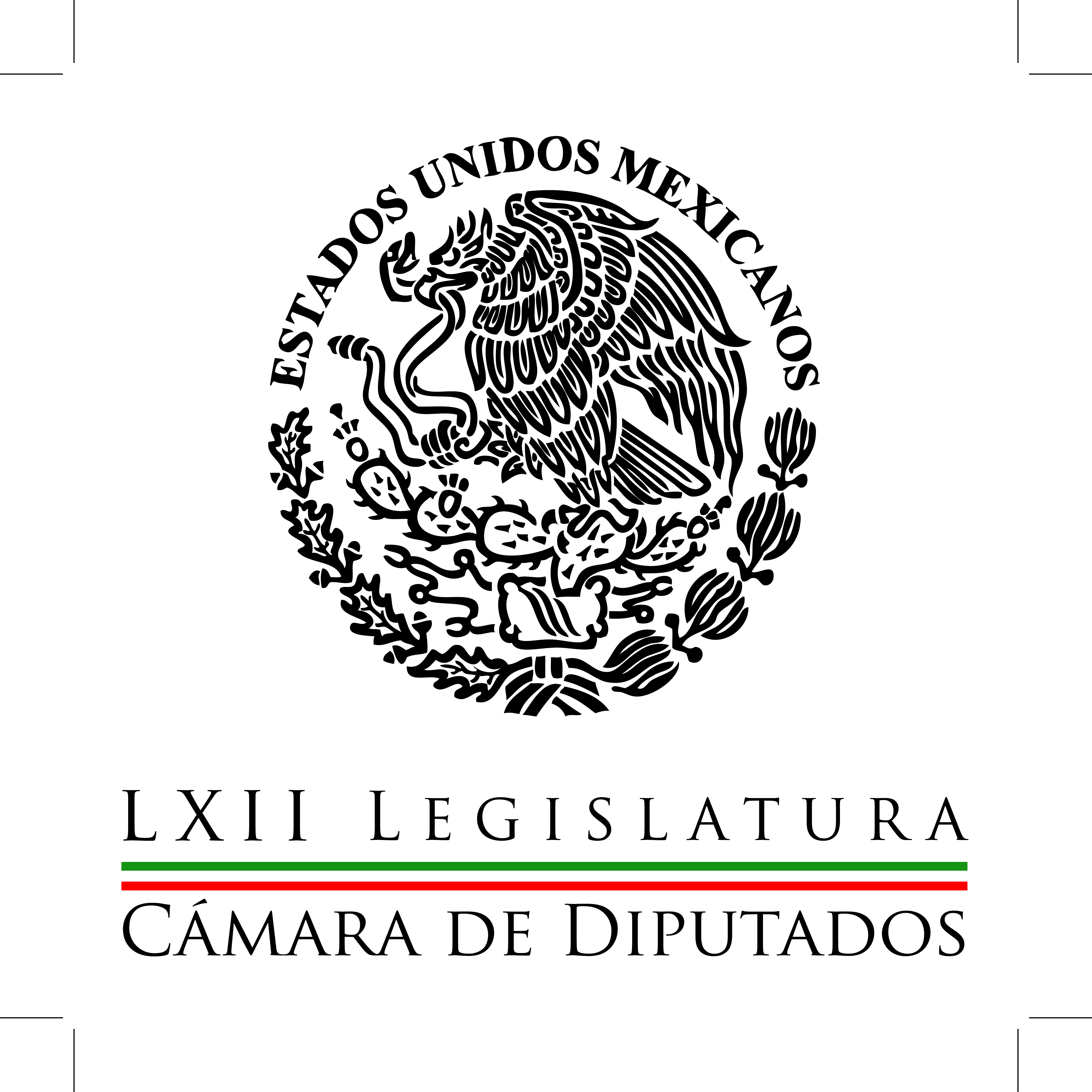 Carpeta InformativaPrimer CorteResumen: Silvano Aureoles celebró reunión de Osorio Chong con estudiantes del PolitécnicoExhortan diputados a trabajar para erradicar cáncer de mamaManlio Fabio Beltrones: Ley para protección de los derechos de niños y niñas Pide PRD diálogo con SEGOB; rechazan 'comisionado' para GuerreroPese a fallas permanentes, rechazan PAN y PRI que derruir Línea 12 sea la soluciónEn 2 semanas, costo total de reparación L12.Martha Gutiérrez: El IFAI celebra la semana nacional de la transparencia Gobierno corresponsable de violencia en Guerrero: PRD. 02 de octubre de 2014TEMA(S): Trabajo LegislativoFECHA: 01/10/2014HORA: 06:23NOTICIERO: Fórmula Detrás de la Noticia EMISIÓN: Primer CorteESTACION: 104.1 FMGRUPO: Fórmula0Silvano Aureoles celebró reunión de Osorio Chong con estudiantes del Politécnico  Sara Pablo, reportera: El presidente de la Cámara de Diputados, Silvano Aureoles, celebró que el secretario de Gobernación, Miguel Ángel Osorio Chong, haya dado la cara a los estudiantes del Instituto Politécnico Nacional en busca de una solución al conflicto interno, consideró que se trata de un problema que ha venido creciendo y amenazaba con convertirse en un conflicto más complejo, por lo que el titular de la Segob hizo bien en enfrentarlo. El diputado Aureoles calificó el hecho como un buen gesto que, dijo, no se ha visto de un secretario de Gobernación:Silvano Aureoles, presidente de Mesa Directiva de la Cámara de Diputados: "Fue una decisión acertada del secretario de Gobernación, de asumir que hay un conflicto y dar la cara, eso es a mi juicio lo que tienen que hacer los servidores públicos, los funcionarios, quienes tenemos una responsabilidad de esa naturaleza pues hacerle frente a los problemas. "El tema del Politécnico, un problema de carácter interno de la institución que ha venido creciendo, que por lo menos yo así lo vislumbraba, amenazaba con convertirse en un conflicto más complejo porque hay muchos intereses".Reportera: El diputado Aureoles señaló que si bien es un tema educativo, al final del camino, al que le toca atender el asunto de la gobernabilidad del país es a la Segob. Duración 1’36’’, nbsg/m. TEMA(S): Trabajo Legislativo FECHA: 02/10/14HORA: 00:00NOTICIERO: MVS NoticiasEMISIÓN: Primer CorteESTACION: OnlineGRUPO: MVS0Exhortan diputados a trabajar para erradicar cáncer de mamaEl presidente de la Cámara de Diputados, Silvano Aureoles Conejo, dijo que la meta a alcanzar debe ser erradicar el cáncer de mama, enfermedad considerada como una de las principales causas de muerte entre la población femenina.En el marco del Día Mundial de la Lucha contra el Cáncer de Mama, que se conmemora el 19 de octubre, el legislador del Partido de la Revolución Democrática (PRD) asumió la responsabilidad que le toca en el ámbito legislativo.“No escatimemos esfuerzo, no escatimemos recursos, tiempo, dedicación para que tengamos las leyes que nos ayuden a fortalecer las políticas públicas para erradicar este mal”, llamó.Al encender las luces rosas en el Palacio Legislativo de San Lázaro en apoyo a las mujeres que padecen esa enfermedad, se unió a la lucha contra el cáncer de mama y ratificó la importancia de la detección oportuna de dicha enfermedad.La presidenta de la Comisión de Igualdad y Género, Martha Lucía Mícher Camarena, sentenció que “las mujeres no podemos seguir muriendo por enfermedades prevenibles”.Ello ante cifras de la Organización Panamericana de la Salud (OPS) que indican que en 2008 se diagnosticaron aproximadamente 320 mil mujeres con cáncer de mama y pronostica que en 2030 se incrementará un 30 por ciento.Las legisladoras Lorenia Iveth Valles Sampedro, María del Rocío García Olmedo, Dora María Guadalupe Talamante Lemas, integrantes de la Comisión de Igualdad de Género, así como invitadas de Argentina y España, estuvieron presentes en el encendido de luces. ys/m.TEMA(S): Trabajo LegislativoFECHA: 01/10/2014HORA: 07:03NOTICIERO: En los Tiempos de la RadioEMISIÓN: Primer CorteESTACION: 103.3 FMGRUPO: Fórmula0Manlio Fabio Beltrones: Ley para protección de los derechos de niños y niñas Manlio Fabio Beltrones, colaborador: Hoy quiero comentarles que en días recientes el presidente de la República, Enrique Peña Nieto, envió al Congreso una iniciativa de ley con carácter de preferente para reforzar la protección de los derechos de las niñas, niños y adolescentes, la cual acaba de ser aprobada por el Senado de la República y se nos ha turnado a la Cámara de Diputados. Estamos ante una gran oportunidad de actualizar nuestro marco jurídico y modernizar las instancias que velan por los derechos de los niños. El reto no es menor, como se lo podrán imaginar. Por tomarlo como un ejemplo, México ocupa el primer lugar mundial en obesidad infantil, lo que significa que millones de niños no pueden hacer efectivo su derecho a una alimentación saludable. Y aquí es donde la iniciativa prevé entre muchas cosas medidas para reforzar la educación nutricional en todas las escuelas públicas, recordemos que nuestra sociedad también tiene mucho camino que recorrer, todo ello para garantizar la seguridad y la integridad de los niños. Pues nuestro país tiene los niveles más altos en robos, en agresividad verbal y física en las escuelas secundarias, esto como un dato de la OCDE, también relacionado con lo que coloquialmente conocemos como bullying, de ahí que la iniciativa combata este problema, al contemplar medidas contra el acoso y la violencia escolar, mecanismos de denuncia y protocolos para la atención de niños afectados. Un punto muy destacado de la iniciativa es que reconoce nuevos derechos para los niños emigrantes no acompañados, como servicios de asistencia médica, psicológica y jurídica que intentamos resolver en este fenómeno que hemos vivido ahora con el país vecino de Norteamérica. También prevé que existan instalaciones adecuadas para su atención y se les garantice la asistencia consular correspondiente, con ello se da respuesta a una realidad que con justa razón preocupa a todos los mexicanos. Estos y otros desafíos obligan al estado a actuar sin demora, por eso es tan positivo que el presidente Peña haya enviado una iniciativa que crea nuevas instancias y programas para la protección de los derechos de los niños y adolescentes. Ahora, en la Cámara de Diputados habremos de analizar y seguramente aprobar esta iniciativa en un plazo menor a 30 días, con la prioridad que amerita el cuidado de lo más preciado que tiene México, y eso es, sin lugar a dudas, nuestra niñez y nuestra juventud. Duración 2’47’’, nbsg/m. TEMA(S): Trabajo Legislativo FECHA: 02/10/14HORA: 00:00NOTICIERO: MVS NoticiasEMISIÓN: Primer CorteESTACION: OnlineGRUPO: MVS  0Pide PRD diálogo con SEGOB; rechazan 'comisionado' para GuerreroIntegrantes de la bancada del Partido de la Revolución Democrática (PRD) en la Cámara de Diputados, advirtieron que la exigencia del Presidente de la República, para que el gobernador de Guerrero, Ángel Aguirre asuma su responsabilidad en torno al aumento en la violencia en su entidad, generan inquietud y sugiere que hay “debilidad institucional” en dicha zona.Los perredistas guerrerenses Silvano Blanco, Carlos de Jesús Alejandro, Catalino Duarte, Marino Miranda y la diputada Rosario Merlín, reviraron al mandatario al demandarle que no caiga en la tentación de enviar a Guerrero, un comisionado como el asignado a Michoacán, al que se refirieron como “un virrey”.Ello, en el marco de episodios violentos, como el asesinato de 6 personas en Iguala, perpetrado por policías municipales; la desaparición de más de 40 miembros de la Escuela Normal Rural Isidro Burgos, en Ayotzinapa, y el asesinato de más estudiantes.“Nosotros esperamos que esto no abra la puerta para que llegue pues un nuevo virrey a Guerrero, como llegó a Michoacán, con el argumento que, efectivamente hay debilitamiento institucional, y que nos manden a un nuevo comisionado que asuma de facto los poderes del gobierno, como está ocurriendo en aquel estado y que, por cierto, no ha resuelto nada la figura de este comisionado en el estado de Michoacán”, indicó Blanco Deaquino.Los congresistas admitieron que la situación de los guerrerenses ha sido durante muchos años de violencia, asesinatos y agresiones a adversarios políticos; sin embargo, recalcaron que en el Estado de México, entidad natal del Primer Mandatario y otros puntos del territorio, el panorama es similar.Los legisladores del Sol Azteca también solicitaron una reunión con el titular de la Secretaría de Gobernación (SEGOB), Miguel Ángel Osorio, tal y como la que éste tuvo con los estudiantes del Politécnico.Indicaron que es necesario abrir mesas de diálogo con Gobernación, a fin de delinear una estrategia conjunta que solucione la problemática, pues “ellos tienen una idea muy clara de dónde provienen estos ataques”. Lo anterior, en referencia a los asesinatos de normalistas y la presunta intervención del crimen organizado.Puntualizaron que no solo se pide al Gobierno Federal asumir su responsabilidad, sino que la Procuraduría General de Justicia de Guerrero y la Procuraduría General de la República (PGR) también actúen.“Pedimos atención sería, responsable del Presidente de la República. Me parece que fue una declaración irresponsable y ligera al decir que existe una debilidad institucional y que va a esperar lo que resuelva el gobierno del estado. Es una declaración, insisto, mal pensada”, indicó el diputado Duarte Ortuño.“Desde ahora pedimos que se pueda instalar una mesa de trabajo con el gobernador de Guerrero, Ángel Eladio Aguirre Rivero, con el secretario de Gobernación, todos los diputados federales de Guerrero, para darle seguimiento, atención a este asunto; no es cualquier cosa”, sentenció el legislador.Calificaron la situación como urgente y demandaron que el Ejército Mexicano y la Marina intervengan, por tratarse de un caso en que la delincuencia organizada está involucrada.Consideraron que en Guerrero y en otras partes del territorio, es común el “contubernio” entre políticos, cuerpos policíacos y delincuencia organizada.A ello se suma la proximidad de los procesos electorales y la posibilidad de que en el intento de recuperar el gobierno, se envíe a un “comisionado” federal que quiera ocupar el gobierno, alertó Blanco Deaquino. ys/m.TEMA(S): Trabajo Legislativo FECHA: 02/10/14HORA: 00:00NOTICIERO: MVS NoticiasEMISIÓN: Primer CorteESTACION: OnlineGRUPO: MVS  0Pese a fallas permanentes, rechazan PAN y PRI que derruir Línea 12 sea la soluciónLas fracciones parlamentarias del Partido Acción Nacional (PAN) y el Partido de la Revolución Democrática (PRD) en la Cámara de Diputados, coincidieron en que, pese al cúmulo de fallas en la Línea 12 del Metro, no es viable derruir la obra y volverla a realizar.El diputado panista Jorge Sotomayor, señaló que ante el diagnóstico de técnicos y expertos, quienes recomiendan cambiar gran parte de los componentes en las vías, los trenes, el trazo y demás elementos de la Línea Dorada, la solución podría ser la sustitución de los trenes.De ese modo, argumentó, se reducirían los costos de reparación  y los ciudadanos dejarían de cargar con el costo de la renta de trenes, que por 22 mil millones de pesos, gestionaron el ex Jefe de Gobierno del Distrito Federal, Marcelo Ebrard y su entonces secretario de Finanzas y actual senador, Mario Delgado.Luego de la reunión de la Comisión Especial de San Lázaro, que da seguimiento a las fallas en la Línea 12 y al uso de recursos federales en la misma, el legislador de Acción Nacional insistió en que los principales responsables de las anomalías fueron Ebrard Casaubón y Delgado Carrillo, que prefirieron usar los recursos para la obra con fines electorales.Tras la comparecencia del titular de la Secretaría de Obras del Distrito Federal, Alfredo Hernández, el panista consideró que el funcionario mostró voluntad de analizar como opción para resolver el dilema de la Línea 12, el cambio de trenes.“La primer propuesta que hizo el Secretario fue cambiar rieles, cambiar balastro, cambiar los perfiles de las curvas, cambiar ruedas, cambiar buggies, etcétera, es cambiar todo. Por eso yo pregunté: es posible cambiar poco de lo que está si cambiamos los trenes y él dijo que era posible, que era una salida que se iba a estudiar”, planteó.“Creo que sería una buena opción, no rehacer la obra, reparar las cosas mínimas que son varias, pero no estamos hablando de la estructura”, abundó Sotomayor Chávez.En su oportunidad, el diputado del PRD, Roberto López Suárez, insistió en que para el Sol Azteca el problema de la línea es técnico, y la autoridad capitalina ha sido clara en indicar que las reparaciones se realizarán y podrían estar listas en su conjunto, en noviembre del 2015.“Vemos como la versión que se había corrido de que no iba a abrirse ninguna estación del Metro hasta el mes de noviembre, eso no es así; es decir, ya dio un calendario donde paulatinamente, a partir de los próximos meses se empieza a dar servicio en diferentes estaciones que habían estado cerradas”, enfatizó el perredista.“Es un asunto estrictamente técnico, y efectivamente hay un problema de planeación del proyecto, las curvaturas no coinciden con las ruedas, con el tipo de ruedas que se están utilizando; lo que le llaman ellos ‘el carrito’, es decir, el buggie; es decir, la velocidad, la curvatura y el tipo de ruedas no son compatibles para esta Línea 12 del Metro”, admitió López Suárez.Su compañero de bancada, Carlos Reyes Gámiz, agregó que nadie ha planteado ni planteará derrumbar la Línea 12 y erigir otra.“Nadie ha dicho que todo falló, algunos aspectos de esa obra tienen problemas, tanto que han llevado a que se paralice la Línea, pero obviamente ese no es el caso, nadie ha planteado derrumbar esa obra para construir una nueva. Simple y llanamente hay que corregir de manera exhaustiva lo que se tenga que corregir, como toda obra que tiene defectos, deben ser corregidos”, expuso. ys/m.TEMA(S): Trabajo LegislativoFECHA: 02/10/14HORA: NOTICIERO: Grupofórmula.comEMISIÓN: Primer Corta ESTACION: onlineGRUPO: Fórmula0En 2 semanas, costo total de reparación L12.El secretario de Obras y Servicios del Gobierno del Distrito Federal, Alfredo Hernández, estimó que en dos semanas se tendrá el costo total de la reparación de la Línea 12 del Metro.Durante su comparecencia con la Comisión de Investigación de la Línea 12 del Metro, de la Cámara de Diputados, el funcionario dijo que "el calendario no es político, sino técnico, y no escatimaremos en tomar todas las medidas necesarias hasta llegar a la mejor corrección de todas las fallas".En esas condiciones, noviembre de 2015 sería la fecha para reabrir todas las estaciones en niveles óptimos y de seguridad máximos, adelantó el funcionario.Recordó que en las conclusiones de las investigaciones a la Línea 12 del Metro se determinó que deberán ser sustituidas más de 528 mil piezas, en un trayecto de 25 kilómetros, con el respaldo y participación de 160 especialistas y el análisis de tres mil documentos técnicos.Hasta ahora, dijo, se han hecho más de 200 pruebas y simulaciones en el sitio, además de las realizadas en laboratorios nacionales y de Francia, cuyos trabajos son totalmente técnicos, de alta especialización. Ma.m. TEMA(S): Trabajo LegislativoFECHA: 01/10/2014HORA: 06:30NOTICIERO: En los Tiempos de la RadioEMISIÓN: Primer CorteESTACION: 103.3 FMGRUPO: Fórmula0Martha Gutiérrez: El IFAI celebra la semana nacional de la transparencia Martha Gutiérrez, colaboradora: La semana pasada, se llevó a cabo la décimo primera Asamblea General Parlamentaria de las Américas, en la que legisladores de 24 países, nos reunimos en Santiago de Chile para abordar temas cruciales como salud, medio ambiente y transparencia y rendición de cuentas. En esta asamblea se reconocieron los avances de México en materia de transparencia y rendición de cuentas a través de las reformas estructurales aprobadas por el Congreso de la Unión y de la política de inclusión digital universal que tiene como eje la consolidación de un gobierno abierto y más transparente. Otro mecanismo importante que se reconoció, son las comparecencias de los diversos secretarios de Gobierno que se llevan a cabo en el Congreso de la Unión, en las que el común denominador ha sido la exposición de las metas alcanzadas y el compromiso del gobierno por redoblar esfuerzos para cumplir los retos y las asignaturas pendientes. Aunado a lo anterior, esta semana, el IFAI celebra en la antigua sede del Senado la Semana Nacional de la Transparencia, evento en el que se analizarán y debatirán diversas propuestas para enriquecer la transparencia y rendición de cuentas en nuestro país. México se está transformando gracias a la ampliación constante del acceso a las nuevas tecnologías y al desarrollo de mecanismos efectivos de participación para ejercer un control libre y eficaz del gobierno, de sus recursos y del ejercicio de los servidores públicos. Nuestro país ya es parte de la revolución de la transparencia que se gesta en diversos rincones del mundo, sin embargo Oscar Mario, ahora los retos son para el Gobierno Federal, ampliar y mejorar la cobertura y facilitar el acceso a las tecnologías y para el poder legislativo el reto es informar de manera sencilla los procesos y beneficios de las leyes y reformas que se aprueban. Duración 2’09’’, nbsg/m. INFORMACIÓN GENERALTEMA(S): Trabajo LegislativoFECHA: 02/10/14HORA: 8:02NOTICIERO: Grupofórmula.comEMISIÓN: Primer Corta ESTACION: onlineGRUPO: Fórmula0Gobierno corresponsable de violencia en Guerrero: PRD. Senadores perredistas afirmaron que el gobierno federal es corresponsable de la violencia que se registra en Guerrero.Lo anterior, luego de que el presidente Enrique Peña Nieto, pidiera al gobierno del estado asumir su responsabilidad.Cabe señalar que el gobernador, Ángel Aguirre, ofreció un millón de pesos a quien informe, sobre el paradero de los normalistas y advirtió que no descansará hasta encontrar a los responsables de los hechos violentos ocurridos en Iguala. Ma.m. TEMA(S): Trabajo LegislativoFECHA: 02/10/14HORA: 6:28NOTICIERO: En los Tiempos de la RadioEMISIÓN: Primer Corta ESTACION: 103.3 FMGRUPO: Fórmula0Joaquín López-Dóriga: Hoy se conmemora matanza del 2 de octubre Joaquín López-Dóriga, colaborador: Hoy es 2 de octubre se cumple un aniversario más de la matanza de aquel 2 de octubre de 1968, en tiempos lejanos del siglo pasado, pero cuya repercusión alteró y marcó, yo creo que para bien, el destino de México. Podríamos decir que México no sería el de hoy sin aquel movimiento estudiantil de 1968. Me podrán decir que exagero, pero si nos remontamos a lo que era aquel régimen totalitario de Gustavo Díaz Ordaz donde las libertades estaban inexistentes para los estudiantes y para el resto de los mexicanos, pero sobre todo las libertades no existían para los jóvenes, y vemos lo que ha sido hoy, lo que es el México de hoy en este 2014, estamos hablando de dos Méxicos completamente diferentes. Han corrido tantos años, ha pasado un cambio fundamental en el gobierno, ha pasado el siglo y hoy se recuerda, se conmemora aquella matanza que, insisto, nunca debió ocurrir. 1’ 18”, Ma.m. TEMA(S): Información GeneralFECHA: 01/10/2014HORA: 07:29NOTICIERO: En los Tiempos de la RadioEMISIÓN: Primer CorteESTACION: 103.3 FMGRUPO: Fórmula0Joaquín López-Dóriga: INEGI dio a conocer encuesta nacional de victimización Joaquín López Dóriga, colaborador: El INEGI acaba de dar a conocer su Encuesta Nacional de Victimización y Percepción sobre Seguridad Pública 2014, ahí señala que la gente no va a denunciar, y dice que no va a denunciar en primer lugar porque lo considera una pérdida de tiempo, pero también a causas atribuibles a la autoridad, que va desde los trámites largos, hasta miedo, miedo a la extorsión, y la desconfianza en la autoridad. Y le da este dato el INEGI: del total de averiguaciones previas iniciadas por el ministerio público, en casi la mitad de los casos no pasó nada o no se resolvió nada, detalla la encuesta. Se refiere a todo el 2013. El 84 por ciento de la población identifica a la Marina como la autoridad que mayor confianza le inspira, le sigue el Ejército con el 80 por ciento. De acuerdo al informe del INEGI, la sociedad ha cambiado de comportamientos por miedo a ser víctima de algún delito. Por ejemplo, no permite que sus hijos menores de edad salgan a jugar a la calle, no les permiten que salgan, no usan joyas, no salen de noche ni cargan dinero en efectivo, es decir, la delincuencia nos ha hecho cambiar. Duración 1’29’’, nbsg/m. TEMA(S): Trabajo LegislativoFECHA: 02/10/14HORA: 6:40NOTICIERO: En los Tiempos de la RadioEMISIÓN: Primer Corta ESTACION: 103.3 FMGRUPO: Fórmula0Carlos Alberto Martínez: Reformas estructurales permitirán generación de empleos especializados Carlos Alberto Martínez, colaborador: Las reformas estructurales que comenzarán a rendir frutos en el año 2015 traerán de la mano un tema fundamental para la agenda económica del siguiente año. El tema laboral es el punto más trascendental, no sólo se debe repuntar el crecimiento económico sino que la generación de empleos como uno de los beneficios que llegarán en el mediano plazo. Al final de cuentas, con la correcta implementación de las reformas estructurales y la transparencia se debe trazar un camino hacia mejores condiciones de vida para los mexicanos. El bajo costo y alta calidad de la manufactura nacional aunado a la baja esperada en los insumos energéticos para la reapertura del sector es un binomio que jugará en favor de la atracción de inversiones, pues las reformas estructurales permitirán la generación de más empleos con mejores salarios y una mejor distribución del ingreso. Incluso la OCDE ha señalado que las reformas estructurales resultan esenciales para conducir hacia una recuperación del crecimiento autosostenible, también pueden contribuir de manera significativa al equilibrio global y la consolidación fiscal. Ahora las nuevas iniciativas de reformas políticas serán esenciales para garantizar la recuperación y generar empleo, principalmente entre jóvenes y mujeres. Si bien se espera una reconfiguración del mercado laboral en el corto plazo, difícilmente se logrará una mejora en los 6.5 dólares por hora que en promedio ronda la mano de obra nacional en personal calificado. Sin embargo, uno de los retos es contar con el personal calificado suficiente en muchos rubros e igualmente en el idioma inglés que domina en la tecnología y el mundo de los negocios actualmente. Al final del día, el objetivo de la reforma energética es una de las estrategias más importantes para atraer al mayor número de empresas con experiencia en el sector y con ello, la creación de nuevas plazas laborales que demandarán personal calificado que recibirán más ingresos precisamente por su alta especialidad. TEMA(S): Trabajo LegislativoFECHA: 02/10/14HORA: 6:21NOTICIERO: Primero NoticiasEMISIÓN: Primer Corta ESTACION: Canal 2GRUPO: Televisa0Eduardo Arvizu: INEGI da conocer cifras sobre actos de vandalismo Eduardo Arvizu, colaborador: Podría parecer poca cosa, pero el propio INEGI ya pudo dimensionar de qué tamaño es el fenómeno de la vandalización de los hogares en el país. Recientemente medido en su Encuesta Nacional sobre Victimización y Percepción de la Inseguridad, el INEGI ya nos deja ver que en México el año pasado sufrieron actos de vandalismo tantos como 2.4 millones de hogares, considerando estos actos vandálicos como pintas de bardas, graffiti en su casa, rotura de vidrios, rayones intencionales a sus coches, lo que da un total registrado de 4.2 millones de actos de vandalismo dirigidos a hogares en México en sólo un año. El tema es preocupante porque este tema tiene una tendencia a aumentar, pequeña pero creciente. La encuesta de referencia midió la tasa promedio de actos vandálicos contra hogares, y en el año 2012 fue de 1.6 la tasa. Pero resulta que el año pasado, 2013, la tasa fue de 1.7 actos de agresión por cada hogar afectado de esta manera. 1’ 14”, Ma.m. TEMA(S): Información General FECHA: 02/10/14HORA: 00:00NOTICIERO: MVS NoticiasEMISIÓN: Primer CorteESTACION: OnlineGRUPO: MVS0Cancela Peña Nieto gira en Michoacán por enfermedad en la gargantaEl presidente Enrique Peña Nieto canceló su gira por Michoacán debido a una enfermedad que le aqueja en la garganta.El titular del Ejecutivo Federal tenía programado encabezar la inauguración de la Convención Mundial de Chile se realizará del 2 al 4 de octubre en el Centro de Convenciones y Exposiciones de Morelia, y donde se espera una afluencia de mil productores y funcionarios de distintos órdenes de gobierno Desde la mañana de este miércoles, durante la apertura de la XIX Asamblea General de la Federación Iberoamericana del Ombudsman, el primer mandatario se disculpó por la voz que presentó al pronunciar su discurso ante los defensores de los derechos humanos de habla hispana. “Señoras y señores. Muy buenos días a todas y a todos ustedes. Vengo tomando mucha agua, porque esta mañana estoy algo afónico, y apelo a la comprensión. Estos días han sido de gran ajetreo y hay varios ahí que ya me contagiaron de alguna cosa en la garganta, pero gracias por su comprensión”, así se expresó Peña Nieto en el salón de un hotel capitalino. Durante su discurso se apreció una voz entrecortada y con daño, sin embargo, siguió con su mensaje político dedicado a la defensa de los derechos humanos, y particularmente, referente al caso de Tlatlaya.Por la tarde, la Presidencia de la República invitó al evento en Michoacán, sin embargo, por la noche canceló debido a que la afección en la garganta permaneció.En Morelia, en el marco de la Cumbre Mundial del Chile, Peña Nieto también iba a entregar apoyos de programas sociales, específicamente de la Secretaría de Agricultura para los campesinos que han destacado en el desarrollo de cultivos.Hasta el momento, la Presidencia de la República no ha agendado actividades pública para el primer mandatario. ys/m.TEMA(S): Información General FECHA: 02/1014HORA: 00:00NOTICIERO: MVS NoticiasEMISIÓN: Primer CorteESTACION: OnlineGRUPO: MVS0Revisará IEDF caso Gutiérrez de la Torre si así lo ordenan las instancias jurisdiccionalesEl recién nombrado presidente del Instituto Electoral del Distrito Federal, Mario Velázquez Miranda aseguró que en caso de que las instancias jurisdiccionales  determinen  que el caso del ex dirigente del PRI en el DF, Cuauhtémoc Gutiérrez de la Torre deba de ser revisado por este órgano electoral, así lo harán.“Como ustedes saben hoy día está siendo revisado por el órgano jurisdiccional, nosotros efectivamente en el ejercicio de la función apegada a derecho, si el órgano jurisdiccional determina que tiene que ser revisado lo revisaremos en sus términos y en sus méritos, esa es desde luego una posición que lo expreso en lo personal;  pero estoy seguro mis compañeros, los consejeros tendrán una posición", precisó.Luego de rendir protesta en sesión del Consejo General, Velázquez Miranda reconoció que de acatar un ordenamiento para la revisión de este caso, aseguró que lo harán desde una perspectiva en la que se respeten los derechos fundamentales y su actuación como consejeros deberá estar sustentada en este mismo criterio."Nosotros partimos y debemos partir que la revisión de todos los asuntos hoy día tienen una característica fundamental que es el respecto  de los derechos fundamentales a partir de la reforma a la constitución política, este es un nuevo diseño institucional no solamente en cuanto a las atribuciones que tienen conferidas a los órganos electorales locales a quienes muchos incluso han llamado OPL’s, que nosotros no coincidimos en esa denominación, sino somos un instituto electoral  y en este caso del DF, evidentemente todas las características que tengan los asuntos deberán estar revisados bajo este criterio, las leyes evidentemente deben garantizar los derechos fundamentales y la actuación de quienes servimos en un organismo público, debe estar sustentada en  esto". Asimismo, señaló que tendrán que actuar apegados a derecho en este y todos los casos, incluyendo el del hermano de Mauricio Toledo, actual jefe delegacional en Coyoacán, Nelson Toledo. En entrevista dijo desconocer si los consejeros salientes se otorgaron algún bono por su salida del IEDF o alguna liquidación, pero indicó que se realizarán las auditorías a través de los órganos correspondientes y sólo si lo estiman necesario realizarían alguna auditoría externa. En tanto, durante la sesión del consejo general, los representantes de los partidos políticos les dieron la bienvenida, aunque cuestionaron sus nombramientos y les recordaron el papel que deben desempeñar; sin embargo, los consejeros reconocieron estar conscientes de estos comentarios que no pasaron por alto, y lo dejaron claro en sus mensajes por la rendición de protesta a su encargo, de manera que aseguraron están comprometidos a actuar con apego a la legalidad   y Estado de Derecho asumiendo su responsabilidad y tomando en cuenta las voces de todos para dar certeza a los ciudadanos de que su voto y su derecho a ser votado será respetado. Tal fue el caso del consejero Pablo Lezama, quien sostuvo: “El día de ayer se cumplió el plazo para nombrar a quienes hoy compartimos la alta responsabilidad en el cargo que acabamos de protestar, en particular nosotros fuimos electos por unanimidad de los once consejeros del Instituto Nacional Electoral. No desconozco los cuestionamientos realizados por algunos partidos y actores políticos, sin embargo, quiero dejar claro que nos encontramos aquí para trabajar en equipo, a fin de lograr acuerdos y consensos en este Consejo General, que nos lleven a garantizar la celebración de las elecciones conforme a los principios rectores de certeza, legalidad, imparcialidad, objetividad, independencia y máxima publicidad”. ys/m.TEMA(S): Información General FECHA: 02/10/14HORA: 00:00NOTICIERO: MVS NoticiasEMISIÓN: Primer  CorteESTACION: OnlineGRUPO: MVS0En medio de movilizaciones estudiantiles, México recuerda la matanza de TlatelolcoMiles de personas marcharán este jueves en varias ciudades de México para recordar la matanza estudiantil de 1968, en una jornada que será especialmente tensa por los hechos producidos en la localidad de Iguala, en el sur del país, en donde seis personas murieron por la represión policial contra estudiantes."La violencia nos preocupa, nos preocupan los actos delictivos que pueda haber en la marcha", dijo hoy a Efe Romeo Cartagena, líder del movimiento Comité 68, uno de los principales organizadores de la protesta.Y este año los ánimos están aún más calientes ya que, entre otros asuntos, continúan desaparecidos 38 estudiantes en el estado de Guerrero, sur del país, después de que la noche del pasado viernes la Policía atacara a un grupo de jóvenes en dos eventos, matando al menos a cinco personas.Las pruebas balísticas ya han demostrado que la Policía disparó contra los estudiantes de la Normal Rural de Ayotzinapa (dedicada a la formación de maestros) que se habían apoderado de tres autobuses privados para desplazarse a sus lugares de origen tras realizar una colecta, causando la muerte de dos personas.Por estos hechos fueron detenidos 22 policías y se demostró que dos de ellos también participaron en otro ataque producido en un cruce carretero cercano, donde fallecieron dos personas que viajaban en el autobús de un equipo de fútbol juvenil que fue confundido con otro vehículo de los estudiantes y una mujer que viajaba en un taxi.Al día siguiente fue encontrado muerto otro alumno más, aunque todavía no se ha indicado nada sobre los responsables de este deceso.Tampoco sobre el porqué de los ataques policiales contra este grupo que se caracteriza por realizar numerosas marchas en favor de la escuela pública y gratuita, pues la mayoría son estudiantes de escasos recursos.Cartagena contó que precisamente la colecta que estaban realizando era para poder ir a la capital mexicana a participar en esta marcha, que conmemora la intervención del Ejército en 1968 por órdenes del presidente Gustavo Díaz Ordaz contra un grupo de estudiantes.Aquella matanza, registrada en la Plaza de las Tres Culturas, en Tlatelolco, es considerada un hito de la lucha estudiantil contra el autoritarismo y la represión en México.Según la versión oficial, murieron 37 jóvenes, pero los activistas aseguran que fueron centenares los fallecidos.Un grupo de la Normal, anunció Cartagena, marchará mañana en la Ciudad de México para protestar por la represión policial y para exigir la aparición de sus 38 compañeros, que podrían estar en manos del crimen organizado, una opción que todavía no han descartado las autoridades."Hay una demanda central que es en contra de todas las reformas y de toda la imposición que nos están haciendo porque no hay ningún tipo de diálogo y el diálogo sigue siendo como en el 68, con la bayoneta y con las armas, haciendo un uso excesivo de la violencia", dijo.También estarán los estudiantes del Instituto Politécnico Nacional, contó Cartagena, quienes ayer movilizaron a unas 30.000 personas en la capital mexicana y consiguieron que el secretario mexicano de Gobernación, Miguel Ángel Osorio, saliera de ese ministerio a escucharlos.Desde el año 2012, recordó Cartagena, cuando los estudiantes salieron a la calle para protestar por lo que consideran la "imposición" de un candidato presidencial, en alusión a Enrique Peña Nieto, vienen organizando y "denunciando la violencia, la parte represiva, el terrorismo de Estado".Pese a lo tenso del momento, dijo que no van a tolerar "ningún acto de violencia ni por parte de grupos ajenos a la marcha ni por parte del Estado" y exigieron que no haya policías ni granaderos para que pueda ser "una marcha pacífica".La escritora Elena Poniatowska, último premio Cervantes, dijo hoy a Efe que está convencida de que en las marchas de mañana serán más concurridas que las de otros años, debido a la tensión latente por el caso de Iguala, que calificó de "crimen" y "cosa absolutamente inaceptable".Pese a que no cree que haya una similitud entre el clima actual y el de aquel 1968, sí piensa que "los estudiantes son siempre los mismos, son los mismos muchachos generosos y dispuestos a dar su vida porque no se han enriquecido ni se han aburguesado y tienen cosas que defender".Ella también realizará su propio homenaje a los muertos del 68, historia que ya retrató en su libro "La noche de Tlatelolco".Participará por la mañana en un encuentro con estudiantes en la Universidad Iberoamericana. ys/m.TEMA(S): Trabajo LegislativoFECHA: 02/10/14HORA: NOTICIERO: Milenio.comEMISIÓN: Primer Corta ESTACION: onlineGRUPO: Milenio0Alerta SSP sobre problemas viales por marchas en el DFLa Secretaría de Seguridad Pública alerta a los capitalinos para que tomen sus precauciones, debido a que se prevé un día difícil en materia de vialidad, por las movilizaciones programadas, entre ellas la marcha estudiantil del 2 de octubre.A través de la red social Twitter, la Policía capitalina en su cuenta @OVIALCDMX informa que en la zona sur de la ciudad, desde muy temprana hora se estima que habrá movilizaciones, “ZS Se prevé una #concentración a las 09:00 hrs, en Av. Xola a la altura de Eje Central Lázaro Cárdenas s/n col. Narvarte del. Benito Juárez”.Se prevé que las concentraciones inicien desde a las 11:00 de la mañana en las inmediaciones de la Plaza de las Tres Culturas, y a las 16:00 horas, inicie el desplazamiento de los contingentes sobre Eje Central Lázaro Cárdenas, 5 de Mayo y Plaza de la Constitución.Seguridad Pública informa también que a las 14:00 horas está programada una concentración-marcha en Eje Central Lázaro Cárdenas y Avenida Juárez. Rumbó a Plaza de la Constitución.También “ZC A las 15:00 hrs. concentración-#marcha en Eje Central y Ricardo Flores Magón, rumbo a Plaza de la Constitución s/n col. Centro”. “Tome precauciones, a las 15:00 hrs. se prevé marcha que partirá de la plaza de las Tres Culturas rumbo al Zócalo”.Este jueves, desde las 06:00 horas, motopatrulleros resguardan los accesos carreteros de Puebla, Texcoco, Pachuca, Querétaro, Toluca y Cuernavaca. El objetivo es detectar grupos ajenos a las marchas que pretendan participar en ellas, explicó la Policía. Ma.m. Carpeta InformativaSegundo CorteResumen: Destaca Beltrones labor de inteligencia en captura de Beltrán LeyvaFernando Belaunzarán: La conmemoración del 2 de octubreDiputados guardan minuto de silencio por matanza del 68Fundación nomina a Julieta Fierro a la medalla Belisario DomínguezEnvía Peña ley de competitividadAlberto Aguilar: Ley General para el Control del TabacoMiguel Ángel Osorio Chong: Se volverá a reunir con estudiantes del PolitécnicoINE rechaza favorecer al PRI en nombramiento de OplesAlfonso Zárate: Investigaciones sobre el caso Tlatlaya Pemex y Exxon Mobil analizarán oportunidades de negocio02 de octubre de 2014TEMA(S): Trabajo legislativo FECHA: 02/10/14HORA: 13:39NOTICIERO: La Crónica EMISIÓN: Segundo Corte  ESTACION: Online GRUPO: La crónica de Hoy Destaca Beltrones labor de inteligencia en captura de Beltrán LeyvaEl presidente de la Junta de Coordinación Política (Jucopo) de la Cámara de Diputados, Manlio Fabio Beltrones, destacó que la detención de Héctor Beltrán Leyva es una acción exitosa de la labor de inteligencia del gobierno federal.En entrevista previa a la sesión ordinaria de este jueves, el legislador del PRI destacó la utilización de inteligencia específica por parte del gobierno del presidente Enrique Peña Nieto para capturar al líder criminal y presentarlo ante la justicia.Con respecto al supuesto militante del Partido Verde Ecologista de México (PVEM), detenido junto con Beltrán Leyva, opinó que es importante ver todas aquellas relaciones y ligas que la delincuencia pudiera haber tenido con cualquier involucrado.En ese sentido, Beltrones Rivera resaltó que todos los partidos políticos están obligados a hacer un análisis e investigación de los cuadros que presentan a la población, buscando que sean votados.Manlio Fabio Beltrones se refirió también al 46 aniversario del 2 de octubre y dijo que “hay un recuerdo, que tenemos que seguir platicando, conversarlo y analizarlo, porque debemos evitar que vuelva a suceder”. /gh/mTEMA(S): Trabajo Legislativo FECHA: 02/10/14HORA: 10:08NOTICIERO: ImagenEMISIÓN: Segundo CorteESTACION: 90.5 FMGRUPO: Imagen0Fernando Belaunzarán: La conmemoración del 2 de octubreAdela Micha (AM), conductora: Tal y como se lo había adelantado, tengo en la línea telefónica ya al diputado por el PRD, Fernando Belaunzarán, que quien como acordamos el martes, bueno, estaríamos hablando hoy que se conmemora el aniversario número 46 del 2 de octubre, la matanza de Tlatelolco. Fer, ¿cómo estás? Fernando Belaunzarán (FB), diputado del PRD: Muy bien. Muy bien, Adela. Encantado como siempre de estar contigo y con tu auditorio. AM: Muchas gracias, Fer. Y como decíamos desde el martes, de líder estudiantil, hoy diputado federal. Hoy ¿cómo ves el día de hoy? ¿Qué esperas del día de hoy? FB: Mira, éste es un 2 de octubre peculiar. Yo creo que no habíamos tenido un 2 de octubre en mucho tiempo con estas características. Por una parte, hay un contexto muy -digamos- volátil, explosivo. Recordemos que está el movimiento del Politécnico creciente, fuerte, fresco; están los que están desaparecidos, 47 normalistas de Ayotzinapa, después de una represión absurda y brutal en Iguala, y si a eso le juntamos otros ingredientes del acontecer político nacional como Tlatlaya, como el secuestro y luego calcina... asesinato y calcinamiento de un diputado federal en Jalisco, secuestrado a mediodía en pleno Periférico, y luego, a un asesinado en un restaurante muy conocido de Guerrero al secretario general del PAN en Guerrero, vemos un escenario muy volátil. Así es como yo me explicó que Osorio Chong haya tomado la audacia, me parece que bien hecho, de que haya encarado a los estudiantes y buscado un diálogo directo. Pero explica también, por la urgencia que tiene el Gobierno Federal de resolver este problema estudiantil, para que no se extienda, etcétera, y sólo así me explico esa premura por darle respuesta al movimiento. Y, bueno, se espera una marcha del 2 de octubre muy alta, muy fuerte. Yo esperaría... yo espero que sea pacífica; hay mucho qué conmemorar, entre otras cosas la memoria de Raúl Álvarez Garín, tan importante para el movimiento del 68, pero por supuesto lo de la solución para el Politécnico y justicia para Ayotzinapa va a ser inevitable que estén en el aire. Yo espero que sea masiva, pero espero que sea tranquila y civilizada. Los estudiantes del Politécnico hace dos días marcharon ejemplarmente, incluso hasta mostraron sus credenciales, no permitieron embozados ni permitieron provocadores infiltrados en sus filas, y yo creo que así yo esperaría una marcha del 68. Yo espero que haya mucho orden, hay mucho qué conmemorar, qué decir, qué demandar, pero yo esperaría una marcha masiva pero pacífica. AM: Ojalá que así sea, en años anteriores sí han habido incidentes de pintas, vándalos, incluso de actos de violencia, Fer. FB: Sí. Mira, la experiencia que yo he tenido en estos años es que en cuanto más marcha la gente, es decir, las marchas más concurridas es donde hay menos provocación... AM: Se blindan un poco, ¿no? Sí se blindan un poco. FB: Exacto. Entonces yo espero una marcha muy grande del 2 de octubre por los acontecimientos que hay y eso me da pauta para el civismo, con las marchas. AM: Pues ojalá, ojalá que sí sea una marcha multitudinaria, muy asistida, como hablábamos con el jefe de Gobierno esta mañana. Si a la del martes pasado del Politécnico fueron 20 mil personas, bueno, se espera que sean muchísimas más el día de hoy y eso, como dice Fernando Belaunzarán, tenía razón, esto blinda... blinda la marcha. Nosotros hablamos con un estudiante del Politécnico, de una de las escuelas del Politécnico, la Científica y de Tecnología, con Mónica y nos decía que el Politécnico no iba a participar, que ya habían tomado la decisión de que no estarían participando en esa marcha conmemorativa del 2 de octubre, para que no se confundiera su lucha con esta conmemoración. Pero que ellos conmemoran... cada escuela lo haría con velas, portando globos blancos, -me dijo- y que ya habían llegado a este acuerdo y que si alguien del Politécnico salía a la marcha, sería por su... sería a título personal. Fer, estábamos en que entre más gente haya, pues esto ayuda a que se brinde la manifestación. FB: Pero no hay que bajar la guardia, pues mira, se dieron casos contrastantes con la marcha ejemplar del Politécnico. Con las bombas molotov que se lanzaron en Ciudad Universitaria. Entonces, puede haber grupos interesados en generar desestabilización, en imponer un rato de violencia a la manifestación. Entonces, hay que estar muy atentos, yo retomo la frase que dieron en el Comité de 68 diciendo "Si nosotros dimos hasta la vida por cambiar este país, les pedimos a los compañeros que se autonombran anarquistas que al menos den la cara". Y yo creo que el dar la cara ya es una medida de seguridad. Yo esperaría que los contingentes pusieran mucha atención en esto para evitar que algunos grupos quieran adulterar el sentido de la marcha, porque los convocantes, todos queremos que sea una marcha pacífica, que sea una marcha, sí, por supuesto combativa... sobre lo del Poli, sobre lo de Ayotzinapa, sobre justicia para el país, como siempre ha sido, pero sin que se manche la violencia (sic) porque eso sería desvirtuarla. Y me parece que los pacíficos tenemos derecho a marchar sin que otros quieran imponernos su agenda, o un rasgo que me parece que sería contrario a lo que fue el espíritu del movimiento del 68. Yo recuerdo una marcha ejemplar del 68, que fue "la marcha del silencio", que incluso el cartón de Abel Quezada en el Excélsior, aquel de Scherer, que decía "El silencio es más fuerte", dos pajaritos hablando, viendo la marcha de los estudiantes. Pues yo esperaría que diéramos hoy también una también una gran muestra de civismo y que la sociedad mexicana se sienta llamada y tenga empatía con este importante acontecimiento. Porque obviamente, el país ya no es el mismo desde aquel 68, en gran medida porque los cambios democráticos son legado de ese movimiento que se enfrentó a un régimen que era profundamente autoritario, profundamente vertical, si se quiere usar la frase que usó eufemísticamente Octavio Paz, "el ogro filantrópico" para distinguir a ese régimen. Y bueno, muchos cambios se han dado. Aquí en la capital de la República, imagínate, ya tenemos interrupción legal del embarazo, tenemos matrimonio igualitario, tenemos muchas libertades que yo creo son legado de ese gran movimiento, que retó a ese régimen único, ese régimen prácticamente homogéneo que no permitía otras manifestaciones y que los estudiantes irrumpieron, me parece exitosamente. Y contra ese régimen, que por cierto, yo creo que unos añoran y yo veo, sí, algunas amenazas de restauración, pero bueno. Hay una sociedad, que estoy seguro, no lo va a permitir, gracias entre otras cosas, a esa gran movilización del 68. Pero insisto, este 2 de octubre se da en un contexto muy volátil, con muchos elementos muy cargados del 2 de octubre de 68, pero esperemos que esta manifestación sea para bien, para consolidar avances y que, insisto, no se manche con provocación y violencia. AM: Es que si hay provocación y hay violencia, no solamente se desvirtúa, sino que también se corre el riesgo de no obtener resultados. Entonces, sería estéril, un ejercicio estéril; sería muy, muy lamentable. FB: Sí, claro. Mira, yo creo que como muchos, somos optimistas por ver la gran respuesta del Politécnico, la gran solidaridad social, y que haya habido una rápida respuesta para que movimiento del policía exitoso, tenga un triunfo. Yo incluso, sabes que presenté esta iniciativa de la autonomía del Politécnico, pues qué mejor que pudieran los politécnicos tomar su institución en sus manos y hacer, como ocurre en otras universidades, tener este gran instrumento pilar para la libertad de cátedra que es la autonomía pero, por supuesto, eso será decisión de la comunidad politécnica, ellos tendrán que decir si efectivamente quieren dar este paso la mayoría de edad. Pero fundamentalmente lo que yo diría es que esto es una fecha para conmemorar. Fíjate que se reconoce por todos, tan es así que ya 2 de octubre es luto nacional, y en todas las plazas del país se iza la bandera a media asta, recordando este hecho que ojalá no vuelva a suceder, que fue esta respuesta autoritaria, sangrienta, racional por parte de este régimen que se tenía entonces. Y que no vuelva a ocurrir y que el camino sea ese diálogo público que pedían los estudiantes en el 68, pero es el reconocimiento. Ahora, es muy importante que recordemos al 68 no por su fin trágico, sino recordemos al 68 por la irrupción juvenil, por cómo rompieron contra un régimen cerrado, con una sociedad que era muy mojigata, etcétera, porque los estudiantes irrumpieron para abrir el país a otras experiencias, fue un movimiento cultural. Los performance en las calles, en los camiones, en las plazas, la creatividad con la que los estudiantes se manifestaron, todavía son expuestos esta iconografía del movimiento, ¿te acuerdas esa paloma de la paz que era el símbolo del 68? Que fue utilizado para promoverse esa bayoneta de un rifle atravesando la paloma de la paz, y otros muchos de la iconografía del 68, pues marcó, fue un momento también cultural, de apertura, obviamente de aligeración sexual también, las mujeres en minifalda en el 68 buscando una sociedad, insisto, más abierta, más libre, más democrática. Entonces, la verdad es que somos muy… somos herederos de esa lucha y hacemos bien en recordarla, y también recordar lo que no vuelve, no debe volver a suceder, que es la represión a los estudiantes, por eso condeno de manera fuerte lo que sucedió en Iguala, esa violencia irracional. AM: Condenar lo que pasó se queda uno corto, ¿no? FB: Así es, tienen que aparecer estos estudiantes, no se los pudieron comer, la verdad es que mucha confusión también en la información, porque hay muchos testimonios que hablan de civiles que les dispararon a los estudiantes, que se esclarezca, pero sobre todo que aparezcan y que aparezca con vida los normalistas, sería terrible para el país que la represión estudiantil regresara 46 años después, no podemos reaccionar de la misma manera, aquí no puede haber impunidad, no podemos regresar a las épocas de Díaz Ordaz. Yo espero que aparezcan estos estudiantes, sería un signo ominoso que no aparecieran y que no apareciera con vida. AM: Sin duda, te agradezco mucho. Oye, finalmente Fernando Belaunzarán, ¿has tenido contacto con algunos de los estudiantes del Politécnico? Yo hablé con una estudiante hace un rato que me decía que habían ya tomado la decisión de que no estaría participando en la marcha de hoy. FB: Bueno, estuve, ahorita acabo de hablar con uno de los miembros allí, con Donovan, y me decían que algunos iban a marchar, obviamente vamos a respetar la decisión de los estudiantes politécnicos si deciden o no marchar, a mí la verdad es que yo creo que ayudaría porque entre más gente marche y además con el orden que demostraron, pues sería una garantía, pero será su decisión, es una decisión libre que tomará cada escuela, cada estudiante. Si van muy bien, y si no van pues lo vamos a respetar mucho. El Politécnico fue esencial en la lucha del 68, el grito en esa época era “Poli-UNAM, unidos vencerán”. Mira, yo no nací en el 68 pero tan nos marcó el 68, que como ves era un referente para nosotros en el imaginario y lo aprendimos muy bien, eran nuestros ejemplos a seguir los del 68, siempre estuvieron presentes, aunque era otra generación, etcétera, siempre los tuvimos muy presentes los sesentayocheros. AM: Sin duda. Vamos a estar atentos y en contacto si me lo permites, gracias otra vez. FB: Siempre es un placer Adela, siempre es un privilegio estar contigo. AM: Igual, te mando un beso, gracias. Fernando Belaunzarán, no deje de leerlo en su colaboración de esta semana qué tiene que ver con todo esto de lo que nos está hablando de manera muy puntual y sobre la iniciativa que han presentado para la autonomía del Politécnico Nacional. Duración 14´34´´, ys/m.TEMA(S): Trabajo Legislativo FECHA: 02/10/14HORA: 13:21NOTICIERO: El UniversalEMISIÓN: Segundo Corte  ESTACION: onlineGRUPO: El Universal 0Diputados guardan minuto de silencio por matanza del 68Con motivo del 46 aniversario de la masacre estudiantil de Tlatelolco del 2 de octubre de 1968, el Salón de Pleno del palacio legislativo de San Lázaro guardó un minuto de silencio en memoria de los acaecidos.Inmediatamente después de transcurridos los 60 segundos, desde la curul la diputada del PRD Socorro Ceseñas exclamó la memorable frase de: “2 de octubre, no se olvida” para ser multiplicada por las diferentes voces de las bancadas de izquierda.Por su parte, el líder de la fracción del PRI en la Cámara de Diputados, Manlio Fabio Beltrones, dijo convencido que los legisladores tienen que seguir analizando el tema porque se debe evitar que vuelva a suceder.“Bien decía George de Santayana: aquellos que no recuerdan el pasado están condenados a repetirlo, y nosotros no debemos repetir escenarios tan tristes como el que se vivió el 2 de octubre”, señaló el priísta Beltrones Rivera.En la orden del día de la sesión ordinaria de este jueves, el Grupo Parlamentario del PRD tiene preparada una efeméride a cargo del diputado Fernando Belaunzarán, en memoria del fallecido Raúl Álvarez Garín, dirigente Politécnico del Movimiento Estudiantil de 1968. /gh/mTEMA(S): Trabajo Legislativo FECHA: 02/10/14HORA: 09:03NOTICIERO: Reporte 98.5EMISIÓN: Segundo CorteESTACION: 98.5 FMGRUPO: Imagen  0Marco Antonio Arroyo Calzada: problemas de la L12 del MetroMartín Espinosa (ME), conductor: Voy a platicar con el diputado federal por el PRI Marco Antonio Arroyo Calzada, que es presidente de la Comisión Especial de la Cámara de Diputados que investiga las fallas de la Línea 12 del Metro. ¿Cómo está, diputado Arroyo? Qué gusto saludarle, buenos días. Marco Antonio Arroyo Calzada (MAAC), diputado federal PRI: Buenos días, Martín, un saludo a tu auditorio. ME: Gracias. ¿Cómo les fue en la reunión de ayer con el secretario de Obras del Gobierno del Distrito Federal y el director de la empresa Systra, encargada de realizar todo el estudio de qué fue lo que ocurrió con la Línea 12 del Metro? MAAC: Pues mira, ante todo, agradezco. Comparecieron ante esta comisión y se expuso, ahora sí a preguntas expresas y, desde luego, a la participación de ellos, que el verdadero problema que tiene la Línea 12 es que al final reconoce la empresa Systra, el ingeniero Petrovic, que tenemos un problema que hay trenes equivocados en las vías equivocadas y en un trazo equivocado. ME: Válgame. MAAC: Porque toda esta conclusión se lleva a base de que las vías no coinciden con las ruedas de los trenes. Las ruedas de los trenes son férreas, no tienen un diferencial, el cual hace que las curvas, que es donde se presenta el mayor desgaste ondulatorio, una llanta gire más rápido que la otra. Desde luego, en una curva una parte recorre más trayecto que la otra. Al ser férrea, son totalmente sólidas, totalmente de un lado a otro y, por lo tanto, mientras una corre más, la otra debe de correr menos y es lo que produce el golpeteo contra la vía y eso produce el desgaste ondulatorio y viceversa, desde luego, la vía no está hecha para el tren. Y el trazo, desde luego, nos da que las curvas no están hechas para este tren. ME: Correcto. ¿Esto qué implica? Porque, bueno, pues estamos ante una situación de mala planeación, de mala construcción y de decisiones mal tomadas, que finalmente derivaron en el cierre de 11 de las 20 estaciones de esta línea, ¿no? MAAC: Y ante todo en el prejuicio de todos los usuarios, tanto de la Ciudad de México, del oriente, como del Estado de México, que día con día en vez de ser un beneficio, ahora tienen que levantarse más temprano, tienen que seguir gastando más, el tiempo-hombre, desde luego, se les incrementa, sus gastos personales también se incrementan, en vez de ser un ahorro. Los ciudadanos son los que más salen perjudicados, pero también hay que reconocerle al jefe de Gobierno actual, la verdad, la valentía para cerrar la línea y que esto se aclarara porque va a ser un mantenimiento permanente, como ayer lo expuso el director de la empresa Systra, la cual nos dio a detalle qué es lo que pasó con esta Línea 12 y su construcción. ME: Bueno, si el verdadero problema es que hay trenes equivocados, vías equivocadas y trazo equivocado, pues estamos ante un gran problema, que implicaría el que esto no sirvió y hay que cerrarlo y cambiar el trazo, cambiar los trenes y cambiar las vías, ¿no? MAAC: Así es. Se le van a dar los elementos de juicio, desde luego, al Gobierno del Distrito Federal para que tome las decisiones. Ahorita, ayer el secretario de Obras Públicas ya estaba marcando fechas para reabrirla, pero también es importante dejar en dicho lo que dijo el director de la empresa Systra, que éste va a ser un mantenimiento de por vida. Entonces habrá que pensarse qué es lo que se va a cambiar, las vías o los trenes; pero se tiene que hacer tarde o temprano, si no, va a ser un alto costo para el Sistema de Transporte Colectivo Metro y esto es lo que tendrán que decidir las autoridades del Distrito Federal. ME: Ahora, esto tiene dos implicaciones; por un lado, quienes hicieron esto, quienes tomaron las decisiones y quienes participaron en la construcción de esta línea, pues me imagino que aquí hay responsabilidades incluso penales, ¿no? MAAC: Claro que sí. Mira, ayer con la comparecencia tanto del secretario de Obras Públicas como la persona que hizo el estudio de las fallas, que en este caso es la empresa Systra, ya nos dan la parte técnica; ahora en las siguientes comparecencias vamos a escuchar, desde luego, este próximo lunes, al consorcio Alstom-ICA-Carso y también vamos a escuchar a la empresa CAF y en este caso a la certificadora, creo que sus siglas son (inaudible) o algo así, no estoy muy seguro. Los vamos a escuchar para también, en base a lo que dice esta empresa, que está diciéndonos cuáles son todos los errores y que lo aceptó a pregunta expresa y que está reconociendo que es un error, donde hay trenes equivocados en unas vías equivocadas y un trazo equivocado, el por qué sucedió. Posteriormente tendremos otra comparecencia, donde vendrá el contralor y nos tendrá que decir "A ver, señores, de todo esto...", porque no nada más es la parte técnica, es la parte de las personas, quién dio la orden, quién supervisó... O sea, falta todavía por esclarecer muchos de los datos para llegar a la responsabilidad, aclarando que esta comisión, la cual presido, pues estamos preocupados porque al final de cuentas el que está saliendo perjudicado en una obra tan importante son los usuarios... ME: Es el ciudadano, ¿no? Medio millón de personas nada más, ahí por la zona oriente. MAAC: Y además el gasto que implica ahorita estar apoyándolos con un transporte alterno para que recorran toda la línea. ME: Claro. Bueno, ésa es una de las implicaciones, la segunda implicación es qué se va a hacer entonces. O sea, ¿esto ya se va a quedar así, van a transformar esa línea; o sea, ya se sabe qué va a pasar? MAAC: No, aún todavía no se sabe; lo que se sabe es que, de acuerdo con lo que dijo ayer el secretario, la línea se abrirá en su totalidad en el mes de noviembre del próximo año; desde luego, con sus limitantes. ¿Cuál es una de las limitantes que nos dejó claras? Pues también el abastecimiento de las refacciones o en un momento dado de las partes o las piezas que les surtan porque, como tú sabes, todas éstas se compran en el extranjero. Faltan tiempos, nos dio períodos de entrega, pero al final de cuentas nos dijo, y así lo comprendimos, que va a ser un mantenimiento permanente, se va a encarecer, desde luego, esta Línea 12. ME: Pues sí. ¿Qué sigue después de estas reuniones, diputado Arroyo? MAAC: Bueno, pues seguiremos escuchando las comparecencias, daremos a conocer (inaudible) y al final enviaremos un informe que servirá de base a las autoridades para que ya ahí puedan deslindar o se confirmen las responsabilidades que en un momento tengan las personas involucradas en todo el Proyecto Metro de la Línea 12. ME: Correcto. Se había esbozado por ahí la posibilidad de que llamaran a comparecer al que fue jefe de Gobierno cuando se construyó esta línea, es decir, al licenciado Marcelo Ebrard, ¿se desechó finalmente esta posibilidad? MAAC: Sí, porque, mira, es una parte técnica lo que se está viendo, no es una parte política; es una parte técnica, donde hay las personas responsables de la construcción y está la parte afectada en dos sentidos, que es el Sistema de Transporte Colectivo Metro y los usuarios. Es algo que se tiene que resolver, es algo que no se tiene por qué politizar y en eso nos estamos manteniendo, de una manera objetiva. El exjefe de Gobierno no le veo ahorita, en este momento, el que pueda contribuir a la solución. Sería una parte política, de la cual no tiene que ver nada ahorita, cuando la realidad de la falta de funcionamiento de esto es una de las partes técnicas, es que cada quien hizo un trabajo por cada lado, porque ya así nos lo afirmaron la empresa Systra. ME: Bien. Pues vamos a seguir pendientes, diputado Arroyo. Le agradezco que nos dé más información del trabajo que está haciendo esta comisión que usted preside allá, en la Cámara de Diputados, y ya estaremos con las próximas comparecencias, pendientes de lo que ahí se diga, ¿no? MAAC: Así es y que quede claro que ya no es mantenimiento, ahora sí ya está saliendo que estamos en una situación totalmente diferente. Muchas gracias, Martín, y a tus órdenes. ME: Gracias, diputado, estamos a la orden. Gracias, hasta luego. Es el diputado Marco Antonio Arroyo Calzada, integrante de la fracción del Partido Revolucionario Institucional, presidente de la comisión especial de San Lázaro que investiga las fallas en la Línea 12 del Metro. Pues en pocas palabras, se hizo mal. No es lo mismo que usted contrate un plomero para que le arregle una llave y no quede bien en su casa; bueno, pues es una llave, manda traer a otro y la cambia. ¿Sabe usted lo que implica que se haga mal una línea del Metro? Millones de pesos tirados ahí y además dinero del pueblo, porque no crea que estos señores pues ponen de su bolsa, no son tontos, son políticos, son gobernantes y lo que implica para la gente, como dice el diputado, más de medio millón de personas perjudicadas en toda la zona oriente, que se quedaron con un palmo de narices porque no sirvió la línea. Ahí está cerrada, no sirvió, así de sencillo, no sirvió. Una línea del Metro y eso que nunca se había hecho Metro en la ciudad desde hacía muchos años; deciden hacer una línea y mire lo que pasó, la hicieron con las patas. Si esto no tiene responsabilidad penal, pues entonces yo no sé qué pueda tener responsabilidad en este país. Duración 10´57´´, ys/m.TEMA(S): Trabajo Legislativo FECHA: 02/10/14HORA: 07:11NOTICIERO: Radio RedEMISIÓN: Segundo CorteESTACION: 88.1 FMGRUPO: Radio Centro0Ricardo Astudillo: Detención de Germán GoyenecheSergio Sarmiento (SS), conductor: El diario Reforma publica una nota en la que dice que Germán Goyeneche, persona detenida junto con Héctor Beltrán Leyva, es cercano al diputado del Partido Verde, Ricardo Astudillo. Le hemos pedido a Ricardo Astudillo conversar con nosotros. Señor diputado, muchas gracias por tomar la llamada. Ricardo Astudillo (RA), diputado del PVEM: Sergio, muy buenos días. SS: Cuéntenos, ¿quién es Germán Goyeneche? RA: Mira, fue parte de la militancia del Partido Verde, una persona de Querétaro, con muchos amigos y conocidos en el estado. Él estuvo en el partido, lamentamos la noticia, nosotros no podemos tener el control de qué es lo que hace cada quien con su vida personal, habrá que esperar el resultado de las investigaciones. Lo que sí te puedo decir es que no ha sido candidato de nosotros en el estado, nunca fue propuesto para ningún cargo, no ocupó ninguna de las carteras del partido. SS: Tengo entendido que es un hombre muy conocido en Querétaro, que ha tenido éxito como empresario, ¿es cierto esto? RA: Sí es conocido, Querétaro es un estado pequeño, todos nos conocemos, lo que sí fue sorpresa es ver esta noticia, nunca vimos esta vinculación. SS: ¿Era un hombre cercano a usted, Ricardo? RA: Es un hombre en el cual nosotros como queretanos nos conocimos desde jóvenes, pero no cercano a mí, no cercano a la dirigencia, no cercano al círculo cercano de amigos; sin embargo, una persona que perteneció al partido. SS: ¿Qué se hace en un caso así? RA: Es un problema que se está teniendo hoy con los partidos; tenemos miles de afiliados, tendremos que tener mucho más cuidado y las acciones las determinan las dirigencias nacionales y estatales. En caso de que alguien incurra en algún delito, tiene que ser expulsado, aquí todos somos responsables de los actos que genere cada quien en lo personal. Vamos a esperar qué dicen las investigaciones, yo no puedo juzgar antes de que salga cualquier tipo de investigación, hay que esperar y en su caso de ser responsable, que cumpla, nosotros no vamos a defender a nadie. SS: Ricardo Astudillo, diputado del Partido Verde, gracias por hablar con nosotros. RA: Gracias, Sergio. Duración 5´21´´, ys/m.INFORMACIÓN GENERALTEMA(S): Información General FECHA: 02/10/14HORA: 11:52NOTICIERO: Notimex / Rotativo EMISIÓN: Segundo Corte  ESTACION: Online GRUPO: Notimex 0Fundación nomina a Julieta Fierro a la medalla Belisario DomínguezLa Fundación Angélica Fuentes nominó a la astrónoma y científica Julieta Norma Fierro Gossman, a la Medalla Belisario Domínguez 2014, ante la Comisión de la Medalla del Senado de la República.La medalla Belisario Domínguez es la máxima condecoración que el Senado de la República otorga a ciudadanos eminentes y puede obtenerla cualquier mexicano sin distinción de género, sin importar si ha fallecido debe ser distinguido por su ciencia, como servidores de nuestra Patria o de la humanidad.“Galardonar a Julieta Fierro sería premiar a un nuevo modelo de nación que apuesta por un crecimiento económico sustentable, en donde la ciencia y la tecnología son el fundamento de la innovación y una mejor vida para los mexicanos”, comentó Angélica Fuentes, presidenta ejecutiva de Grupo Omnilife/Angelíssima.Sostuvo que reconocer a Fierro es “reconocer no sólo la importancia de la ciencia, sino la contribución de las mujeres en un ámbito en donde existe una gran desigualdad y sobre todo, la importancia de acercar el conocimiento científico a niños y adolescentes.“En la medida en que la juventud se interese por la ciencia, el país tendrá un mayor potencial de crecimiento y desarrollo. En este sentido, la contribución de Julieta Fierro a la nación y la humanidad es invaluable”, resaltó en un comunicado.Fierro nació el 24 de febrero de 1948 en la ciudad de México dedicándose a la divulgación de la ciencia y a la materia interestelar, dirigiendo su último trabajo al sistema solar.Trabajó para exposiciones en museos, escribió libros y artículos, ha participado en programas de radio y televisión y diseñando talleres de ciencia.Asimismo, es investigadora titular del Instituto de Astronomía de la UNAM y profesora de la Facultad de Ciencias, ocupa la Silla XXV de la Academia Mexicana de la Lengua y es miembro del Sistema Nacional de Investigadores en el máximo nivel.Solo el ocho por ciento de los ganadores de la Medalla Belisario Domínguez han sido mujeres ya que de 1954 a la actualidad, 62 mexicanos han sido distinguidos con esta condecoración.Hace 18 años fue reconocida la licenciada Griselda Álvarez Ponce de León quien es escritora maestra y política destacada por ser la primera mujer gobernadora del estado de Colima. /gh/mTEMA(S): Información General FECHA: 02/10/14HORA: 11:26NOTICIERO: Notimex / YahooEMISIÓN: Segundo Corte  ESTACION: Online GRUPO: Notimex 0Plantean endurecer penas contra tráfico de águilas reales en MéxicoLa bancada del PRI en el Senado presentó una iniciativa para endurecer las sanciones económicas y penales para quien trafique con águilas reales en México, cuya especie está en riesgo de extinción, pues sólo quedan un centenar de parejas.Al presentar la iniciativa en la sesión de este martes, el legislador priista Alejandro Tello Cristerna dijo que el águila real, que se encuentra en la Bandera Nacional y que remonta en la historia a la fundación de Tenochtitlan, se encuentra en grave riesgo de desaparecer por la cacería y tráfico desmedido de esta especie.Por ello, propuso reformar el artículo 420 del Código Penal Federal, para imponer penas de uno a nueve años de prisión y por el equivalente de 300 a tres mil días de multa.Lo anterior, a quien sin permiso de la autoridad competente capture, posea, venda, compre, importe, exporte, permute, transporte u ofrezca a la venta algún ejemplar de águila real, viva o muerta, o cualquier parte, nido o huevo de esta especie."La misma sanción se impondrá a quien deliberadamente perturbe los nidos, destruya o dañe los huevos de cualquier ejemplar de águila real", pues sólo persisten 101 parejas reproductivas en el país, contabilizadas hasta 2013, destaca la iniciativa también publicada en la Gaceta Parlamentaria.Científicos del Centro de Investigaciones Biológicas del Noroeste (CIBNOR) y del Instituto Potosino de Investigación Científica y Tecnológica (IPICyT) establecieron que el águila real pasó de ser una especie amenazada, a la categoría en peligro de extinción.En ese sentido, refirió, que en varios estados del país se ha registrado un declive en cuanto al número de ejemplares y parejas reproductivas de esta ave, situación atribuida a la actividad humana, la cual ha propiciado que las características de su hábitat hayan sido alteradas por cambios en el uso de suelo.Ello, aunado a la cacería, electrocución, envenenamiento y otros factores, han ocasionado que las poblaciones de esta águila se estén viendo disminuidas en algunas regiones de México."La presente iniciativa propongo establecer un tipo penal específico que tutele la preservación en la vida silvestre del águila real mexicana, ampliando el espectro de protección a esta especie tan representativa de la historia y cultura mexicana", concluyó el legislador. /gh/mTEMA(S): Información General FECHA: 02/10/14HORA: 9:13NOTICIERO: Reforma EMISIÓN: Segundo Corte  ESTACION: onlineGRUPO: C.I.C.S.A.0Envía Peña ley de competitividadClaudia Salazar, reportera.- El Presidente Enrique Peña Nieto envió a la Cámara de Diputados una iniciativa de ley para impulsar el crecimiento sostenible de la productividad y la competitividad de la economía nacional.En la propuesta se señala que el objetivo es incrementar estrategias y políticas que sean capaces de impulsar eficazmente el crecimiento.Reconoce como un hecho inobjetable que en las últimas décadas el crecimiento de la economía de México ha sido insuficiente para mejorar las condiciones de bienestar de gran parte de la población y disminuir los niveles de pobreza y rezago social."Si bien es cierto que México cuenta con una diversidad de recursos para imprimir un dinamismo sostenible a su crecimiento y desarrollo, también lo es que la economía nacional enfrenta un reto significativo en materia de competitividad", indica.Resalta que entre 1980 y 2013, la economía mexicana creció a una tasa anual de 2.4 por ciento, prácticamente la mitad de lo observado en otros países de economías emergentes, como Corea, China o India, y no fue mayor al crecimiento de los principales socios comerciales, Estados Unidos y Canadá.Asimismo, también fue menor frente a otras naciones latinoamericanas como Chile, Colombia o Brasil."Como consecuencia de lo anterior, los indicadores de bienestar de nuestro País han tenidos avances modestos", cita."El bajo crecimiento económico y su correlación tienen, además, un claro referente geográfico".Al respecto, destaca que el PIB per cápita de Chiapas, Oaxaca y Guerrero ha disminuido en los últimos años.Explica que la principal determinante del crecimiento de un país es la productividad total de los factores, es decir, la eficiencia con que se utilizar los factores disponibles, que son el acervo de capital, la fuerza laboral, el capital natural y la energía, entre otros, en el proceso de producción de bienes y servicios.En el caso de México, refiere, la medición oficial de la productividad muestra que la eficiencia de la economía ha continuado disminuyendo a los largo de las últimas dos décadas, por tanto, la baja productividad incide sobre la capacidad de las empresas para competir con éxito tanto en el mercado nacional como en el resto del mundo.En la iniciativa presidencial se prevé que deberá haber un diseño e implementación de una política nacional de fomento económico en la Administración Pública nacional con componentes transversales, sectoriales y regionales.El Gobierno deberá crear un programa especial para la productividad y competitividad, cuya elaboración estará a cargo de la Secretaría de Hacienda con la participación de la Secretaría de Economía.Del mismo modo, deberá contar con la opinión previa del Comité Nacional de Productividad, el cual ya existe en la Ley Federal del Trabajo.Este Comité funcionará como órgano constructivo y auxiliar del Ejecutivo federal y de la planta productiva para la formulación, implementación y seguimiento del programa especial.Estará integrado por representantes de organizaciones empresariales, sindicales e instituciones académicas y de capacitación para el trabajo, y será presidido en forma honoraria por el Ejecutivo.De parte del Gobierno participarán los secretarios de Hacienda, Economía, Educación y del Trabajo, así como el director general del Conacyt.El Comité analizará y propondrá las políticas de los programas y cambios regulatorios que se requieren para estimular el crecimiento de la productividad y competitividad, así como el desarrollo industrial sustentable.Además, podrá identificar los sectores y regiones que considere deban recibir prioridad de atención.La iniciativa es una ley reglamentaria de la reforma constitucional a los artículos 25 y 26, donde se señala que la rectoría del desarrollo nacional corresponde al Estado y que la competitividad es un medio para permitir el pleno ejercicio de la libertad y la dignidad de los individuos, grupos y clases sociales. /gh/mTEMA(S): Información GeneralFECHA: 02/10/14HORA: 10:28NOTICIERO: La Crónica.comEMISIÓN: Segundo  CorteESTACION: OnlineGRUPO: La Crónica0Anuncian ley reglamentaria de reforma constitucional en competitividadNotimex: El secretario de Hacienda, Luis Videgaray Caso, informó que el presidente Enrique Peña Nieto envió el 30 de septiembre pasado a la Cámara de Diputados la iniciativa de ley reglamentaria de la reciente reforma constitucional en materia de competitividad.Acompañado por el secretario de Economía, Ildefonso Guajardo Villarreal, el encargado de las finanzas públicas del país explicó que la iniciativa de “Ley para impulsar el incremento sostenido de la productividad y competitividad de la economía nacional” es reglamentaria de las recientes reformas constitucionales a los artículos 25 y 26.En rueda de prensa conjunta, señaló que dicha iniciativa tiene el objetivo de establecer un marco de políticas públicas para el impulso y mejora de la competitividad.Mencionó que también se envió una iniciativa de reforma para modificar la Ley de Planeación, a fin de establecer una visión de largo plazo en los instrumentos del sistema mexicano de planeación democrática.“De merecer la aprobación de las cámaras de Diputados y de Senadores, sin duda alguna nos daría instrumentos de calidad, instrumentos permanentes para tener una verdadera política de Estado en fomento de la productividad y de la competitividad nacional”, resaltó el funcionario.  agb/mTEMA(S): Información General FECHA: 02/1014HORA: 09:15NOTICIERO: En los Tiempos de la RadioEMISIÓN: Segundo CorteESTACION: 103.3 FMGRUPO: Radio Fórmula0Alfredo Hernández: Línea 12 del Metro reabrirá por completo en noviembre de 2015 Oscar Mario Beteta (OMB), conductor: Vamos a conversar con el ingeniero Alfredo Hernández García. Él es secretario de Obras y Servicios del Gobierno del Distrito Federal. Ingeniero, muchas gracias y muy buen día. Alfredo Hernández García (AH), secretario de Obras y Servicios del GDF: Gracias Oscar Mario, buenos días a ti y a tu amable auditorio. OMB: Bueno, pues malas o muy malas, muy malas noticias para casi 500 mil personas a las que se les prometió una nueva opción para llegar a su trabajo y circular por esta parte de la zona de la capital de la República y que fue la Línea 12 del Metro. Bueno, pues con base en esta actitud responsable que asume el Gobierno del doctor Miguel Ángel Mancera, no habrá las condiciones para el servicio hasta dentro de un año, secretario. AH: Sí Oscar Mario. Como lo hemos informado, el reporte que nos dio la empresa especialista en el tema de metros y trenes, Systra, la empresa francesa, hay una serie de recomendaciones para la rehabilitación, son 32, 32, de las cuales, tanto en la parte subterránea como en la elevada, estamos hablando de más de medio millón de piezas que hay que cambiar. Esto, siguiendo las instrucciones del jefe del Gobierno, de que la línea no se puede abrir si no está totalmente considerada en primera instancia la seguridad de los usuarios. El reporte que nos da Systra es la intervención en 16 curvas, donde hay que cambiar prácticamente todo, desde los durmientes, las fijaciones, los rieles, el balastro, porque de otra forma no podría absorber la vía los esfuerzos que le realiza el tren a su paso. Y también el tren lleva modificaciones, ajustes; el tema de las (inaudible) fijas que tendrán que estar en la curva 1 y 2; en el esquema del cambiar el perfil de la rueda para que acople perfectamente bien en esas curvas y en las rectas y un ajuste a la suspensión primaria de los boggies de los trenes, para que el esfuerzo también se reduzca en una cantidad muy, muy importante Oscar Mario. OMB: Señor secretario, con las pocas opciones que se han podido implantar, pero las que están a la mano, ¿cuántas personas utilizan o debieran utilizar esta línea al día? AH: ¿Cuántas personas? Estamos hablando de casi medio millón de usuarios al día. OMB: Diarias. AH: Diarios, diarios. OMB: Diarias y que para recorrer la Línea 12, si ésta funcionara, ¿en cuántos minutos lo harían? AH: Bueno, aproximadamente en 40 minutos. OMB: 40 minutos y, como todo se hizo mal, actualmente son, ¿hasta dos o tres horas? AH: Sí, efectivamente. Es muy diferente el tema de cómo se está moviendo hoy la gente por transporte de superficie y sí, efectivamente, hay una situación muy importante ahí. Y la instrucción que yo tengo en particular, como titular de la Secretaría de Obras, es abrir la línea lo más pronto posible, pero primero, primero, primero debe estar la seguridad de los usuarios y deben estar consideradas todas y cada una de las recomendaciones de Systra, seguidas al pie de la letra para que esto que estamos viendo hoy en día no se vuelva a repetir Oscar Mario. OMB: Bueno, señor secretario, y ésta es una preguntas del auditorio -siempre agradecemos muchísimo su participación-. Le dicen: "secretario, ¿no sería más barato desmantelar completamente la Línea 12 del Metro y hacerla nueva?". Yo creo que es un planteamiento hasta serio. AH: Bueno, aquí lo que se ha buscado también, desde el punto de vista del servicio público, el hecho de poder hacer una modificación tan radical no es tan fácil, no es tan fácil. Duraría más tiempo, implicaría tal vez una complejidad de otra naturaleza. El tema es que hoy en día, con toda la sapiencia, con toda la experiencia, con toda la ciencia aplicada en el tema, se ha puesto en la mesa una solución, una solución que busca que en un año entre en totalidad la operación de la línea. Pero la instrucción que nos ha dado el jefe de Gobierno es concentrar la fuerza de trabajo por tramos, para que por tramos y de manera paulatina se vaya rehabilitando y no tendremos que esperar hasta el mes de noviembre, sino en el mes de mayo tendremos el primer tramo, en junio una más -hasta la zona de Periférico Oriente- y en noviembre ya la totalidad, Oscar Mario. OMB: ¿Qué costo estimado se tiene sobre la reparación de la Línea 12 del Metro? AH: Estamos ya al 90 por ciento del diseño de los proyectos ejecutivos de cada una de las 32 actividades de la rehabilitación, en cuanto se concluya se va a poder costear y con mucho gusto compartíamos esta información con ustedes, Oscar Mario. OMB: ¿Cuándo se dará a conocer el número? AH: Estamos hablando de aproximadamente un par de semanas, Oscar Mario. OMB: Ya muy pronto, ¿no? AH: Es correcto, es correcto. OMB: Ya muy pronto, que tristemente, señor secretario, habría que adicionarlo a los 26 mil millones de pesos que costó este basurero. AH: Sí, desde luego y aparte habrá que buscar a quién se le va a cargar eso, porque finalmente una parte la estaba haciendo el Consorcio, otra parte la estaba haciendo quienes suministran los trenes y ahí ya es responsabilidad para servidores públicos, que ha comentado en su momento el contralor general, Oscar Mario. OMB: Bueno, quiénes van a hacer los trabajos de reparación y, bueno, ya dijo usted, no sabemos todavía cómo se van a pagar, pero quienes, qué empresas? AH: Aún no sabemos, estamos determinando el procedimiento, obviamente tendrá que ser alguien certificado y, por supuesto, estaremos muy pendientes de contar con una gerencia de proyecto que coordine y para que empate perfectamente bien el material rodante con los trabajos en la vía y hacerlo de la manera más responsable Oscar Mario,. OMB: Bueno y para concluir, señor secretario, todos quienes vivimos aquí en la capital de la República nos preguntamos quién pudo ordenar la construcción de una obra tan cara, carísima -26 mil millones de pesos, dos mil millones de dólares-, en la cual, de acuerdo a la investigación de la empresa Systra, expertos en el tema, nada funciona, nada sirve, todo se hizo mal. AH: Las investigaciones continúan, lo ha comentado ya el contralor general, ya se dieron nombres de responsables y las investigaciones continúan, yo creo que habrá que esperar las próximas semanas para ver esto, esto no se ha detenido Oscar Mario y yo creo que, coincido contigo, quien sea responsable de esto, pues tendrá que dar cuentas y las investigaciones por parte de la Contraloría siguen su marcha, Oscar Mario. OMB: Bueno, como en el Ejército, se saben nombres de la tropa, cinco o seis tenientes, pero ningún general, ¿podríamos esperar el nombre de algún alto mando? AH: Hay que esperar las investigaciones, como te comento, no han terminado y llegarán hasta donde tengan que llegar, Oscar Mario. OMB: Bueno, porque queremos saber quién es responsable financiero, también quién carga con la responsabilidad moral y responsabilidad social, señor secretario, porque no se vale perjudicar a medio millón de personas que hubieran contado con ésta opción para llegar a sus trabajos; son tres horas de ida, tres o cuatro de regreso, más ocho 8 de trabajo; pues, ¿cómo se puede hablar de productividad y de eficiencia, no? AH: Totalmente de acuerdo contigo y estamos empeñados en que la línea se rehabilite lo más pronto posible para que todos los usuarios que de manera cotidiana la venían utilizando lo vuelvan a hacer en términos de seguridad y eficiencia, como es la instrucción que tenemos del jefe de Gobierno. OMB: Bueno, entonces para el auditorio, porque le están preguntando, no es un capítulo cerrado, continúan las investigaciones. AH: Es correcto, no es un capítulo cerrado y continúan Oscar Mario. OMB: Señor secretario, muchas gracias y gusto en saludarlo. AH: Igualmente, buenos días Oscar Mario. OMB: Buenos días. El ingeniero Alfredo Hernández García, secretario de Obras y Servicios del Gobierno del Distrito Federal. Duración 9´05´´, ys/m.TEMA(S): Información General FECHA: 02/10/14HORA: 08:41NOTICIERO: Radio RedEMISIÓN: Segundo CorteESTACION: 88.1 FMGRUPO: Radio Centro0Alberto Aguilar: Ley General para el Control del TabacoAlberto Aguilar, colaborador: Esta mañana quisiera comentarles que prácticamente autoridades y legisladores están de acuerdo en las reformas que se van a hacer a la Ley General para el Control del Tabaco y que se presentará este mismo año. De entrada se pretende incluir un aumento al tamaño de los pictogramas actuales de un 30 que hoy ocupan el 30 por ciento de la cajetilla, se pretende llevarlo al 70 por ciento del tamaño de la cajetilla, el espacio en las cajetillas. Igual se buscarían eliminar de cuajo los espacios destinados para fumadores en restaurantes, bares y centros de espectáculos, que me parece va a ayudar mucho, porque en la medida en que no se pueda fumar, obviamente las personas dejarán de fumar, obviamente las personas dejarán de fumar y también se pretende prohibir la publicidad directa de los cigarrillos en los puntos de venta. Porque si bien ya hay restricciones para la publicidad de los cigarrillos en muchas partes, en televisión en espectaculares, etcétera, ya también ellos han aprovechado el punto de vista y bueno, ahí también se buscaría eliminar esa publicidad en el punto de vente. Por lo que les puedo platicar el día de hoy hay consenso entre los legisladores, hay un apoyo decidido de la Secretaría de Salud, de la Secretaría de Economía que encabeza Ildefonso Guajardo, de la Secretaría de Gobernación que encabeza Miguel Osorio Chong. Así que estos cambios se presentarían a finales de este año, me parece que la industria tabacalera, todavía tendrá que enfrentar mayores restricciones porque me parece que esto va muy en serio. Duración 2´15´´, ys/m.TEMA(S): Información General FECHA: 02/10/14HORA: 07:33NOTICIERO: Once NoticiasEMISIÓN: Segundo CorteESTACION: Canal 11GRUPO: IPN0Ricardo Anaya: Presidencia interina en el PANOscar Mario Beteta (OMB), conductor: El artículo 48 de los estatutos del Partido Acción Nacional dice que en caso de falta temporal del presidente nacional que no exceda de tres meses, éste será sustituido por el secretario general. Agradezco a don Ricardo Anaya Cortés quien a sus 35 años ya ha sido presidente de la Cámara de Diputados, pero desde anoche es el nuevo presidente interino del blanquiazul. Don Ricardo Anaya, muchas gracias y muy buen día. Ricardo Anaya (RA), presidente interino del PAN: Hola, Oscar Mario, muy buenos días, me da mucho gusto saludarte y saludar a todo autoritario. OMB: El artículo 48 y el artículo 52 de su reglamento interno que respalda esta, por llamarle así, si me permite, estrategia de don Gustavo Madero. RA: Hay dos supuestos estatutarios, efectivamente. Uno es ése que tú mencionas que son las faltas temporales hasta por 90 días y hay otro supuesto distinto, que es el caso que nos ocupa, que establece que quien sea presidente o secretario de un comité y pretenda ser candidato, para no ser juez y parte en el proceso se debe de separar hasta en tanto concluya su elección interna y el plazo para las impugnaciones, éste es el supuesto en el que nos encontramos. El presidente Gustavo Madero anunció con toda claridad que buscaría una diputación y el artículo establece que quienes pretendan serlo deberán separarse desde el inicio del proceso electoral. Como tú sabes, el proceso electoral inicia la primera semana de octubre, por eso él así lo ha hecho, y podría regresar una vez que hubiera concluido su proceso interno y el plazo de impugnaciones, lo cual sería entrado el año próximo. OMB: Bueno, recordemos que Gustavo Madero se reelige hace apenas cuatro meses con la participación del panismo en un proceso que, a todos consta, fue realmente democrático y hace apenas unas semanas se comenzó a decir ahí que finalmente pediría esta licencia temporal para buscar una curul en la próxima legislatura en la Cámara baja. Recibió críticas de los llamados, que siguen al exsecretario, corderistas, perdón, críticas de los corderistas, de quienes no estaban de acuerdo con este movimiento y, bueno, finalmente él dice: “Yo me voy a ausentar temporalmente y regreso a los tres meses”. Dígame objetivamente, don Ricardo Anaya, ¿qué busca don Gustavo Madero para el futuro de su partido y también para su proyecto personal? RA: Con mucho gusto. Dos precisiones muy breves, la primera es que éste es un supuesto que está previsto en el estatuto, el estatuto del PAN dice con toda claridad: "Quién sea presidente o secretario y pretenda ser candidato, deberá separarse del cargo cuando empiece el proceso electoral", esto es en octubre, y podrá regresar. Si el cargo es de representación proporcional, una vez electo al interior, lo cual podría ser, insisto, a principios del próximo año, y si fuera de mayoría relativa, una vez que concluya la jornada electoral, es decir, después del mes de junio del próximo año. El en principio ha dicho que buscaría un cargo de representación proporcional y ha cumplido con la norma. Insisto, tenemos muy importantes restos en este momento en el partido, yo te mencionaría tres de muy corto plazo fundamentales para nosotros. El primer reto es preparar el proceso electoral 2015. Vamos a elegir el próximo año nueve gubernaturas, mil presidencias municipales, vamos a renovar 17 congresos locales y toda la Cámara de Diputados. Estamos ya en el proceso estatutario, primero, de ir determinando los métodos con los que vamos a seleccionar a nuestras candidatas y candidatos. Segundo, estableceremos las medidas a tomar para garantizar la paridad de género, que la mitad de las candidaturas sean para mujeres como el PAN lo impulsó en la reforma electoral, y finalmente elegiremos candidatos, en el caso de lo federal, a partir de enero y hasta más o menos mediados de febrero. Segundo gran objetivo, Oscar Mario, en este periodo de sesiones nuestra prioridad será el Sistema Nacional Anticorrupción, hay que recordar que los datos que ha dado a conocer el Banco Mundial, Oscar Mario, son verdaderamente alarmantes. A México la corrupción le está costando nueve puntos del Producto Interno Bruto, esto es muchísimo dinero. Estamos hablando de 45 veces el presupuesto, por ejemplo, de la UNAM, estamos hablando de diez veces el presupuesto que se requiere para construir el nuevo Aeropuerto de la Ciudad de México y lo que nosotros planteamos es que se requiere un verdadero cambio profundo en términos legales para establecer un Sistema Nacional Anticorrupción. Y nuestra tercera prioridad, Oscar Mario, es la economía de las familias mexicanas, estamos preocupados, Mitofsky acaba de dar a conocer una encuesta, siete de cada diez mexicanos contesta que hoy su economía está peor que hace un año. El INEGI publica un indicador que se llama Índice de Confianza del Consumidor, este indicador es producto de una encuesta que hace el INEGI, el INEGI la hace todos los meses y son cinco preguntas muy sencillas; al ciudadano no se le pregunta cómo considera que está la macroeconomía. El INEGI le pregunta: "¿Usted en lo particular, su familia, su bolsillo; cómo está su economía, mejor o peor que hace un año?" Y la inmensa mayoría está contestando que peor que hace un año; nosotros, Oscar Mario, sostenemos que esto en buena medida lo explica la reforma fiscal del año pasado. Lo sabes, lo hemos platicado, el PAN votó en contra de esa reforma fiscal y vamos a dar la batalla nuevamente, estamos en diálogo con otras fuerzas políticas, esperamos poderlos convencer de regresar el IVA diferenciado en la frontera, es decir, bajar el IVA en la franja fronteriza, regresar el Impuesto Sobre la Renta a 28 por ciento, eliminar el IVA en transporte. Déjame darte un dato adicional, en la franja fronteriza, acaba de dar a conocer datos el Colegio de la Frontera Norte, las ventas al menudeo se cayeron 30 por ciento, es decir, sí está afectando la reforma fiscal, lo que nosotros planteamos es que es conveniente dar marcha atrás. De tal forma, Oscar Mario, concluyo que tenemos estos tres grandes objetivos de corto plazo, preparar el proceso electoral, primero; el Sistema Nacional Anticorrupción para combatir este cáncer que tiene México, que se llama corrupción e impunidad; y tercero, corregir la reforma fiscal para liberar la economía, que se generen empleos y que llegue dinero al bolsillo de los mexicanos, Oscar Mario. OMB: Ahora, don Ricardo Anaya, estos cambios tan importantes en la ley fiscal, pues requieren de lo que aquí llamamos aritmética parlamentaria o mayoría con base en la técnica parlamentaria, ¿cómo van a obtener el número suficiente de votos para que este objetivo se pueda lograr en el corto plazo? RA: Pues existen dos maneras, Oscar Mario, de obtener el mayor número de votos que se requieren para revertir la reforma fiscal, para hacer el cambio en los impuestos y que la economía crezca. El primer camino, pues es lograr un acuerdo y vamos a hacer nuestro mejor esfuerzo dialogando con otros partidos políticos, particularmente con el PRI, con el PRD; si no lo lográramos, pues el segundo camino, Oscar Mario, es ir a la elección del próximo mes de junio, recordar que en junio va a haber elecciones y se va renovar toda la Cámara de Diputados. Y ser muy claros con los ciudadanos, decirles: "Nosotros estamos convencidos de que es necesario un cambio en términos fiscales para que la economía vuelva a crecer" y decirle a los ciudadanos con claridad que un voto por una candidata o un candidato del PAN a diputado federal, pues será garantía de cambiar el Impuesto al Valor Agregado en la franja fronteriza, disminuir el Impuesto Sobre la Renta, eliminar el IVA al transporte y algunos detalles adicionales. Tenemos estos dos caminos, Oscar Mario, y por supuesto haremos nuestro mejor esfuerzo, porque estamos convencidos, la economía de las familias mexicanas es algo fundamental, no estamos pasando por un buen momento, y todas estas grandes reformas, Oscar Mario, que aprobamos en meses pasados, son reformas que le pueden permitir al país crecer de manera muy importante, pero el crecimiento puede ser mucho mayor si corregimos la reforma fiscal, Oscar Mario. OMB: Pero bueno, todas estas propuestas, don Ricardo, tienen que ir en paralelo con buenos, con buenos y yo no sé si nuevos, pero al menos sí buenos candidatos. ¿Me daría su respuesta después de tres minutos, por favor, don Ricardo, para cumplir con patrocinadores? RA: Con mucho gusto, Oscar Mario. OMB: Estamos con el doctor Ricardo Anaya Cortés, quien es nuevo presidente interino del Comité Ejecutivo Nacional del PAN. PAUSA OMB: Bueno, regresamos a platicar con don Ricardo Anaya Cortés, él es doctor en Ciencias Políticas y Sociales por la Universidad Nacional Autónoma de México, y a su cortísima edad para el éxito que ha obtenido, con base en su esfuerzo y preparación, a sus 35 años, bueno, pues ha transitado desde lo local hasta lo federal con mucha rapidez y de presidente de la Cámara de Diputados salta ahora a presidente interino de su órgano político. Decíamos que de acuerdo al reglamento de selección de candidaturas del Partido Acción Nacional: "Quienes decidan contender como candidatos a cargos de elección popular durante el periodo para el cual fueron electos como dirigentes deberán renunciar o pedir licencia antes del inicio del proceso electoral correspondiente. "La licencia de los precandidatos o candidatos -yo no sé porque se les llama precandidatos aquí, pero bueno- de quienes quieran concursar por un cargo incluso por la vía de representación proporcional -que, de acuerdo a lo que platicábamos ayer en este espacio con don Gustavo Madero, al parecer fue la que él elige- podrá concluir, terminado el proceso de selección interna de candidatos, incluyendo en su caso la respectiva etapa de impugnación". Bueno, eso es lo que sucede al interior del Partido Acción Nacional y decía don Ricardo Anaya Cortés: "Queremos dar una muy buena batalla en la próxima legislatura en la Cámara baja en estas elecciones intermedias". La gran propuesta del Partido Acción Nacional, congruente con su rechazo a la reforma fiscal, es llevar a cabo cambios, cambios importantísimos, por ejemplo, en la reducción del Impuesto Sobre la Renta y el Impuesto al Valor Agregado, entre otras muchas, pero, bueno, como siempre se requiere de una mayoría, de la famosa aritmética parlamentaria. Y le preguntaba a don Ricardo Anaya Cortés cuál va a ser la estrategia, la propuesta, pues obviamente suena muy bien, pero se requiere también de candidatos, candidatos que la sociedad mexicana conozca y elija. Adelante, don Ricardo. RA: Muchas gracias, Oscar Mario. En primer lugar, reiterar lo importante es por qué hacemos las cosas, ¿por qué queremos modificar la reforma fiscal? Porque queremos que crezca la economía, pero sobre todo, Oscar Mario, porque queremos que el crecimiento económico se refleje en el bolsillo de los mexicanos, porque más allá de indicadores macroeconómicos, la pregunta es cómo está hoy el ciudadano mexicano, su economía personal está mejor o peor que hace un año y como lo hemos visto, la inmensa mayoría de los datos disponibles pues expresan con toda claridad que la economía de las familias no está mejor. El reto para tener buenos candidatos, en primer lugar, es apegarnos a nuestra norma, nosotros tenemos en el PAN tres posibles métodos para elegir a nuestros candidatos, el método ordinario, que es el voto de los militantes del Partido Acción Nacional, y dos métodos adicionales, uno es la consulta directa a los ciudadanos y el tercero es la designación, que debe cumplir una serie de requisitos formales. Nosotros vamos a procurar privilegiar los métodos democráticos, como es la tradición del partido. Por supuesto, trabajar por la unidad adentro del PAN, la unidad es indispensable para que un partido político pueda presentar una cara coesionada, clara, distinguible hacia los ciudadanos. Pero quiero subrayar que esto no implica cancelar el debate al interior del PAN. Nosotros en el PAN tenemos una cultura democrática, creemos en el valor de la discusión, en el valor de la pluralidad, en el valor de que se confrontan ideas distintas, pero también estamos convencidos de que una vez que hemos discutido y debatido y decidido democráticamente pues debemos salir todos unidos. RA: Bien. Don Ricardo Anaya, ¿cuál entonces sería la clave?, porque comentaba usted antes de la pausa, han tenido contacto, han hecho lo que ustedes llaman cabildeo con representantes de otros órganos políticos, ¿principalmente quiénes apoyan esta propuesta para cambios en la le fiscal del Partido Acción Nacional? Porque por lógica los integrantes del PRI y del Partido Verde, obviamente, pues no, no estarán de acuerdo. OMB: Sí, el problema Oscar Mario, y hay que decirlo con toda claridad, porque el primer paso para resolver un problema es reconocerlo, el problema es que el único partido político de los mayoritarios que votó en contra de este aumento de los impuestos, pues fue el Partido Acción Nacional, nosotros hemos mantenido consistentes y, Oscar Mario, creo que hemos sido congruentes y hemos estado de lado de los ciudadanos, apoyamos por supuesto las reformas que estamos convencidos son buenas para el país, así salió adelante, con nuestro respaldo la reforma educativa, la reforma de competencia económica, la de telecomunicaciones, la de transparencia, la política-electoral, la misma reforma energética, las apoyamos porque estamos convencidos de que son buenas reformas para el país y nos opusimos a la reforma fiscal, porque estamos convencidos que lastima la economía de las familias. Vamos a hacer este esfuerzo de acercamiento con todas las fuerzas políticas, ojalá logremos un entendimiento antes de la aprobación de este paquete económico y si no fuera el caso, pues tendremos que ir, acudir al voto ciudadano a decir es necesaria una modificación del régimen fiscal y el partido pues que lo puede garantizar es el PAN. Queremos seguir siendo, Oscar Mario, una oposición responsable, seguir apoyando todo lo que sea bueno para el país, reformas positivas como la reforma educativa y oponernos a aquello que afecte o lastime a las familias mexicanas como es el caso de la reforma fiscal. OMB: Pero también volviendo la aritmética parlamentaria, pongamos que logran ustedes una mayoría, ¿se requiere absoluta o relativa para cambios a la ley fiscal? RA: Se requieren más de la mitad de los votos… OMB: Más de la mitad… RA: ... de los presentes. OMB: Más de la mitad de los presentes. Bueno, ¿qué pasa, qué pasa si en caso que se pudiese aprobar en la Cámara baja, después de cómo queden en el Congreso, en esta parte del Congreso de la Unión, qué pasa con el Senado?, porque en el Senado pues obviamente será la misma estructura hasta el 2018. RA: Tienes toda la razón, Oscar Mario, en el caso de la Cámara de Diputados se requieren más de la mitad de los votos, lo mismo en el caso del Senado, pero con una diferencia fundamental, en el caso de la Cámara de Diputados el PRI con los partidos con los que ha hecho alianza, por ejemplo, en la postulación del Presidente de la República que son el Partido Nueva Alianza y el Partido Verde, por sí mismos sí alcanzan más de la mitad de los votos, esto no ocurre en la Cámara de Senadores, de tal manera que si hubiera una recomposición de la Cámara de Diputados pues sí habría altas probabilidades de poder construir un consenso para modificar el régimen fiscal. Estamos convencidos nosotros, ése sería un paso importante para que la economía crezca, porque hay que decirlo, Oscar Mario, muchas de las reformas que aprobamos el año pasado son reformas muy positivas, en la transformación constitucional que sufrió el país en el último año es quizá la más profunda desde que hace cien años nació nuestra Constitución. Reformas particularmente como la energética, como la de telecomunicaciones, son reformas que tienen un gran potencial en términos de generación de empleos y de crecimiento económico, lo que nos hace falta para cerrar este círculo positivo, para que la economía crezca, pero insisto sobre todo para que se refleje en el bolsillo de la gente, es la modificación al régimen fiscal, a nosotros nos preocupa mucho lo que está sucediendo en la franja fronteriza, con el aumento al IVA, lo qu ocurrió, Oscar Mario, es que la gente está cruzando a Estados Unidos a comprar los productos allá, se ha desplomado el consumo en México un 30 por ciento y esto tiene una repercusión en el empleo, y por supuesto en la economía familiar, Oscar Mario. OMB: Bueno, entonces a manera de resumen, si logran la mayoría en la Cámara baja en esta nueva legislatura después de las elecciones y la nueva conformación en la de los diputados, ¿cómo lo harían en la alta, doctor? RA: En el Senado, Oscar Mario... OMB: Sí. RA: ... el PRI con el Verde y Nueva Alianza no tienen mayoría absoluta, de tal manera que habría posibilidad de construir con otras fuerzas políticas para lograr esta modificación, sólo recordarle al auditorio que en el caso de reformas en materia fiscal, todo lo que tenga que ver con modificar impuestos, la iniciativa necesariamente se tiene que presentar, discutir y votar primero en la Cámara de Diputados y después pasa al Senado a nivel de minuta, por eso es fundamental que podamos tener una mayoría en la Cámara de Diputados para tener este planteamiento aprobado en Cámara de Diputados, que sería Cámara de origen, y a partir de ahí buscar la construcción de una mayoría en la Cámara de Senadores, Oscar Mario. OMB: Entonces no sólo, y objetiva y transparentemente, sería una estrategia propagandística por parte del Partido Acción Nacional, sino ve usted posibilidades de que se pueda convertir en realidad. RA: Por supuesto, que vemos posibilidades, Oscar Mario, creo que hemos sido muy serios en nuestro actuar político como partido. Hemos apoyado inclusive reformas, Oscar Mario, que en su momento cuando estuvimos en el gobierno otros partidos se opusieron y bloquearon y decidimos no pagar con la misma moneda, porque hemos sido consistentes. Un ejemplo claro, la Reforma Energética. Nosotros creíamos en la reforma desde que estábamos en el gobierno y ahora en la oposición no regateamos nuestro voto y ahí debo señalar, sí era indispensable el voto del PAN. Hay que recordar que para las reformas constitucionales no se requieren la mitad de los votos, sino dos terceras partes, de tal manera que es un planteamiento responsable, es un planteamiento congruente, consistente y nuestro objetivo es que mejore la economía de las familias. Eso es lo que nos mueve, por eso apoyamos las reformas que son positivas y por eso nos hemos opuesto a esta reforma, que desde entonces dijimos, Oscar Mario, va a afectar la economía, no es una buena idea y ahora lamentablemente el tiempo nos ha dado la razón. Lo bueno, Oscar Mario, es que siempre hay posibilidad de corregir y vamos a luchar con mucho empeño para que así sea. OMB: Bueno, como esto sí influye directamente en el bolsillo de la mayoría de los mexicanos, me imagino que estará los cambios o la propuesta de cambios a la ley fiscal, muy por encima de la consulta popular sobre el tema del salario mínimo, que es muy complejo, ¿no? RA: Debo decir, Oscar Mario, que se inscriben en el mismo tema. El tema es la economía familiar, ésa es la prioridad y tiene tres grandes ejes. El primero, efectivamente, es corregir la reforma fiscal, el segundo es aumentar el salario mínimo, sí es preocupante, Oscar Mario, que tengamos en México el salario mínimo más bajo de todos los países de la OCDE, pero no sólo el más bajo, es prácticamente una cuarta parte del siguiente salario mínimo más bajo, es decir, está verdaderamente rezagado el salario mínimo en México. Lo que hemos planteado en el caso del salario mínimo es que alcance para cubrir las necesidades básicas de acuerdo a un indicador que publica una institución muy seria que es el Coneval. Y el tercer gran eje, Oscar Mario, es mantener la estabilidad macroeconómica. Ahí el tema que a nosotros nos preocupa en el Partido Acción Nacional es el tema de deuda pública. Particularmente en los estados, Oscar Mario, tú has dado cuenta de ello, ha habido un abuso de la deuda pública, por lo tanto vamos a seguir insistiendo en la necesidad de que se apruebe esa minuta que ya fue aprobada en una de las dos Cámaras en materia de regulación de la deuda estatal. De tal manera que estos tres grandes ejes: La reforma fiscal, que se corrija, que disminuyan los impuestos, aumentar el salario mínimo y controlar los niveles de endeudamiento nos parece responden a un mismo objetivo que es mejorar la economía de las familias. OMB: Entonces serían buenas propuestas, éstas dos principalmente en el tema fiscal y de incremento en los salarios mínimos, pero con buenos candidatos que se acerquen a la ciudadanía y que lo sepan explicar en lenguaje sencillo, ¿no? RA: Por supuesto, Oscar Mario. El reto es identificar quiénes de las y los militantes de Acción Nacional cumplen estos tres grandes requisitos. El primero, la unidad, de lo que ya hemos platicado, ¿quién cohesiona al partido? El segundo, que verdaderamente tengan identidad con nuestros principios y con nuestros postulados. Y tercero, por supuesto, que tengan un potencial de crecimiento, capacidad de comunicación para que estas ideas puedan ser transmitidas adecuadamente durante las campañas, que los compromisos sean claros y sobre todo, Oscar Mario, que sean gente honorable, porque es muy fácil hacer planteamientos, el problema después es cumplirlos, queremos tener candidatas y candidatos que sean gente vertical, honesta, transparente y que cumpla lo que ofrece. OMB: Bueno, entonces para concluir y muchas gracias, don Ricardo Anaya, y para entender los tiempos, porque pocos conocen los reglamentos internos de cada órgano político, principalmente los serios, los tres principales en este país. ¿Usted se queda hasta cuándo? Gustavo Madero regresa y ¿qué sucede después? RA: Con mucho gusto, Oscar Mario. Las precampañas de acuerdo a la ley son un periodo de tiempo en el cual los partidos elegimos a nuestros candidatos, empiezan la primera semana de enero y concluyen más o menos el 15 de febrero, ése es el plazo que tenemos los partidos para elegir a nuestros candidatos. En caso de que Gustavo Madero resultara electo en ese periodo, una vez que concluyera el periodo de impugnaciones podría regresar a ocupar el cargo, de tal manera que no hay una fecha cierta y el segundo supuesto, que en principio, se ha descartado, es sin lugar de buscar una candidatura de representación proporcional, la candidatura fuera de mayoría, entonces el artículo al que tú hiciste referencia hace momento, dice con toda claridad: "Tendría entonces que esperar hasta el mes de junio a que concluya el proceso electoral federal", es decir, que haya elecciones en el país y entonces podría regresar. Hay estos dos supuestos, en ningún caso hay una fecha cierta, lo que tenemos claro es el plazo dentro del cual tendríamos que hacer nuestra elección y hecha la elección, él podía regresar, si así lo decidiera. OMB: Bueno, pero adivinando o tratando de adivinar, vamos a suponer, como ayer lo comentaba con su servidor, va por la vía plurinominal, es primero en la lista, ¿cuándo regresa? RA: Por eso él ha dicho: "Principios del próximo año". Dependerá en qué fecha se hace la elección, que podrá ser entre enero y hasta el 15 de febrero y los días que pasen para que concluya el periodo de impugnación, es decir, en los primeros meses del próximo año. OMB: Bueno, ¿qué grado de dificultad le representa usted, a Ricardo Anaya, conducir al panismo, maderismo y le pregunto, si continúa esa oposición de los calderonistas? RA: Yo he asumido esta responsabilidad, Oscar Mario, con mucha alegría, con mucho entusiasmo, consciente de que los retos son enormes. Voy a trabajar todos los días con todas mis fuerzas para que al partido le vaya bien. Bajo ninguna circunstancia, pues puede descalificar a otro compañero de partido. Mi responsabilidad como dirigente es buscar la cohesión, la unidad en el PAN y debo decirte, Oscar Mario, la unidad de los partidos políticos es algo que no se puede lograr en una sentada, es algo que se debe procurar todos los días con mucho diálogo, haciendo política de la buena y eso es lo que yo quiero hacer, política de la buena, con principios, con verticalidad y con transparencia, Oscar Mario. OMB: Pues don Gustavo, don Gustavo (sic) Anaya y si me permite... RA: Ya me dijiste Gustavo en lugar de Ricardo. OMB: Perdón, don Ricardo, don Ricardo Anaya. Bueno, es que una de las preguntas también, pues tiene que ver y son muchas del auditorio, ¿hasta qué punto Gustavo Madero seguirá llevando el control del PAN pese a que usted sea dirigente formal? Entonces, bueno, le hago la pregunta ya... RA: Con mucho gusto. OMB: ... la iba a omitir. RA: Con mucho gusto, Oscar Mario. Gustavo Madero es un demócrata, es un hombre muy respetuoso de las instituciones y pues, por supuesto, lo hemos platicado, él será absolutamente respetuoso de las decisiones que yo tome en mi carácter de presidente nacional y, por supuesto, procuraré tener una comunicación fluida con él, como la debo tener y la quiero tener, pues con los principales actores políticos que tiene el Partido Acción Nacional. OMB: Bueno, pues si me permite concluir y siguiendo con el lenguaje panista, "haiga sido como haiga sido", chapeau para don Gustavo Madero, ¿no? RA: Pues él ha tomado esta decisión, que sea por el bien del país. El estatuto contempla pues de manera muy precisa el supuesto y me parece que cuando las cosas están reguladas con esa claridad en la norma y está esa opción, pues las decisiones personales deben ser respetadas. OMB: Bueno, y nadie duda, y lo digo objetivamente, que la comandancia de Acción Nacional queda en excelentes manos con usted y si nos permite y acepta, seguiremos en contacto, don Ricardo Anaya. RA: Te lo agradezco mucho, Oscar Mario. Te mando un abrazo, un saludo al auditorio. OMB: Igualmente. Ricardo Anaya Cortés, quien es nuevo presidente interino del Comité Ejecutivo Nacional del Partido Acción Nacional. Duración 28´38´´, ys/m.TEMA(S): Información General FECHA: 02/10/14HORA: 08:11NOTICIERO: EnfoqueEMISIÓN: Segundo CorteESTACION: 100.1 FMGRUPO: Enfoque0Ernesto Ruffo Appel: Opinión sobre los movimientos recientes en el PANVía telefónica Ernesto Ruffo Appel, senador del PAN, dio su punto de vista sobre los movimientos en su partido: “El que el presidente nacional tenga una manera de cómo ver sus cosas no deja de preocupar a la razón institucional del partido. Un partido político nacional debe tener una visión nacional y una continuidad en una serie de actividades, de acciones, de programas, y si el capitán de la nave a medio curso toma otra ruta, pues eso es preocupante. “Tenemos preocupación particularmente en la antesala de una elección nacional donde se renovará la Cámara de Diputados, que tendrá mucho que ver con la capacidad de maniobra del actual presidente de la República”. ys/m.TEMA(S): Partidos PolíticosFECHA: 02/10/14HORA: 11:18NOTICIERO: Milenio.comEMISIÓN: Segundo  CorteESTACION: OnlineGRUPO: Milenio0Pide Anaya a gobierno no caer en triunfalismos por 'El H'Liliana Padilla, reportera: El presidente interino del PAN, Ricardo Anaya, celebró la detención de Héctor Beltrán Leyva, 'El H', pero llamó al gobierno federal a no caer en triunfalismos porque todavía hay muchos criminales por capturar.En entrevista el dirigente panista destacó que se trata de un "golpe serio" al crimen organizado, pero pidió que por lo delicado que es el tema, no sea politizado.Ricardo Anaya dijo que el gobierno de Enrique Peña Nieto debe seguir trabajando por erradicar "ese cáncer que tiene nuestro país que es el crimen organizado, porque los mexicanos y las mexicanas merecen vivir en paz".Manifestó su preocupación por el hecho que el capo se haya hecho pasar por empresario durante mucho tiempo, y consideró que "cada vez es más sofisticado el actuar del crimen organizado".El líder provisional del PAN destacó que además de la detención de Héctor Beltrán Leyva, aún hay muchos criminales sueltos como el líder de Los Caballeros Templarios, Servando Gómez, alias 'La Tuta', que también deben ser objetivo de las autoridades.  agb/mTEMA(S): Información General FECHA: 02/1014HORA: 07:12NOTICIERO: MVS NoticiasEMISIÓN: Segundo CorteESTACION: 102.5 FMGRUPO: MVS0PAN de Michoacán acusa a Procuraduría de filtrar videos de "La Tuta" a mediosCarmen Aristegui, conductora: El PAN de Michoacán acusa a la Procuraduría del estado de filtrar videos de “La Tuta” a medios de comunicación. Miguel Ángel Chávez Zavala, líder estatal del Partido Acción Nacional, asegura que la Procuraduría de Justicia está de forma dolosa y electoral filtrando las imágenes y videos grabados por el líder de "Los Templarios" con diversos alcaldes políticos y hasta con periodistas. El dirigente aseguró que la Fiscalía de Michoacán decomisó en abril pasado 14 celulares, cinco memorias, Micro SD's, diversas tarjetas SIM y 20 dispositivos USB que contienen evidencias de reuniones entre miembros de "Los Caballeros Templarios" y diversos personajes del estado de Michoacán. Duración 1´08´´, ys/m.TEMA(S): Información General FECHA: 02/10/14HORA: 06:25NOTICIERO: Detrás de la NoticiaEMISIÓN: Segundo CorteESTACION: 104.1 FMGRUPO: Radio Fórmula0Donovan Javier Garrido: Reunión de Osorio Chong con alumnos del Politécnico  Ricardo Rocha (RR), conductor: Ahora de viva voz, Donovan Javier Garrido, estudiante de Ingeniería Civil de la Escuela Superior de Ingeniería y Arquitectura (ESIA), unidad Zacatenco. Gracias por tu confianza en este espacio Donovan., buenos días. Donovan Javier Garrido (DJ), estudiante de Ingeniería Civil de la ESIA, unidad Zacatenco: ¡Buenos días! RR: Oye ¿qué fue lo que pasó ahí en el templete? Tú estuviste ahí, ¿qué fue lo que ocurrió? ¿Cómo se dio el llamado? ¿Cómo llegó el secretario? Platícanos un poco de esto antes de hablar del movimiento en sí. DJ: El diálogo se dio por la buena voluntad de las autoridades y de la Secretaria de Gobernación y gracias a la presión de los estudiantes, ya que si no hubiéramos ido todos, no se hubieran presionado para hacer lo que hicieron. Los hechos ocurrieron, primero salió un grupo de personas de su grupo de trabajo, salieron a dar una propuesta y empezamos a hacer una interlocución de los que estaban en la parte de arriba del templete con la gente de trabajo de la secretaría. Poco a poco se fueron dando las propuestas, que si salíamos, que si entrábamos y ninguno se atrevió a entrar ahí, nosotros pensábamos que no iba a salir, de repente salió el secretario Osorio Chong al templete. Pensé, como varios de nuestros compañeros, que no iba a atreverse a salir y estábamos tratando de llegar a un acuerdo para poder darle movilidad al trámite. Se entregó una copia del pliego y en persona se firmó el acuse de recibido, nos dio una fecha de entrega. RR: Y que dijiste, ¿qué onda secretario? DJ: No, no fue tanto. RR: Oye y ¿lo de la lectura del pliego fue idea de él o cómo estuvo? DJ: Con su gente platicamos y ellos nos hicieron comprometernos que garantizáramos la seguridad, pero en ese momento más bien fue la misma disciplina de los compañeros lo que los orillo o le dio la confianza para salir, porque la manifestación se llevó de una manera muy disciplinada. Los estudiantes cuando llegamos estábamos exigiendo lo que es y lo que merecemos. Y en ningún momento se mostraron índoles de violencia, esto ayudó mucho a que tuvieran ellos confianza de salir. RR: Oye Donovan, van a marchar hoy a propósito del 2 de octubre, entiendo que han recibido ustedes apoyos de diferentes grupos estudiantiles, fundamentalmente de la UNAM y de otros, y algo que ha llamado la atención es la forma tan pacífica y ordenada en que ustedes efectuaron su marcha, esta marcha que culminó con el mitin donde apareció el secretario Osorio Chong. ¿Cuál es la actitud con la que participarán hoy en la conmemoración del 2 de octubre en la víspera de que el día de mañana, viernes, tendrán una respuesta del propio secretario, ese fue el compromiso ¿no? DJ: Si, bueno, pero vamos a recibir la respuesta, como tú dijiste, pero el movimiento lo puede ser responsable de lo que pase el 2 de octubre al movimiento como tal, ya que la marcha ha existido desde hace mucho y ahorita hay que separar lo que es. Porque a la marcha de hoy no va a asistir la misma cantidad de gente que participó en el movimiento. Va a ser un contingente más grande de lo normal, pero no esperamos la convocatoria de los 50 mil o los 40 mil que mostramos el día de antier. Pues la marcha del 2 de octubre es una marcha ya conmemorativa del pueblo y no nos responsabilicen de lo que pase, porque sabemos que van diferentes personas con diferentes ideologías y que la represión policial va a estar todo el día ahí, gracias al señor Mancera, que nos hace favor de llenarnos siempre de granaderos las manifestaciones en el DF. RR: Oye, ¿con que actitud van a esperar la respuesta de Gobernación? Y dime si ya se pusieron de acuerdo en los detalles, ¿en dónde se van a reunir, cómo va a estar la cosa? ¿Van ustedes ahí a la secretaria? En fin, ¿ya está establecido el modo en que se entregará esta respuesta? DJ: Pues a lo que tengo entendido, los detalles no se afinan, probablemente vamos a llegar el viernes, seguramente en marcha, y llegando ahí seguramente, por lo que parece indicar el protocolo va a seguir el mismo día, ya sea que él se atreva a volver a salir, o que mande a alguien, haga la lectura a la propuesta que nos van a dar. Pero que quede claro de que ese viernes el conflicto no se resuelve, porque nosotros como estudiantes tenemos que analizar la propuesta que nos de Gobernación. RR: ¿Se regresarán a sus escuelas a platicarla con todos los estudiantes? DJ: Claro, seguramente, las asambleas llevan un poquito de tiempo y no crean que no queremos regresar a clases, sino que ya nos aventamos esta lucha y hay que darle con todo para analizar las propuestas. RR: Donovan dime ¿qué saben ustedes de la directora del Politécnico, Yoloxóchitl Bustamante y si ustedes insisten en que debe renunciar? DJ: Pues sabemos que ahí había un rumor de que había renunciado y que a la mera hora no, y muchos compañeros si piden su destitución, pero en realidad eso fue rebasado hace días, creo que desde que nosotros sacamos el conflicto del Politécnico, el mensaje había sido claro y lo he dicho en varias ocasiones. La señora dejo de ser nuestra directora el día que dijo que no éramos estudiantes, ella nos desconoció, nosotros lo hacemos ahora. RR: Donovan Javier Garrido, te agradezco tu confianza en este espacio, estamos en contacto. Duración 8´10´´, ys/m.TEMA(S): Información General FECHA: 02/10/14HORA: 07:343NOTICIERO: ImagenEMISIÓN: Segundo CorteESTACION: 90.5 FMGRUPO: Imagen0Jesús Rodríguez Almeida: El operativo de seguridad para la marcha del 2 de octubre/ Bombas lanzadas en la UNAMAdela Micha (AM), conductora: Estamos de regreso, yo tengo en la vía telefónica como lo había adelantado, al secretario de Seguridad Pública Capitalina, Jesús Rodríguez Almeida. ¿Cómo estás, secretario? ¿Cómo estás? Jesús Rodríguez Almeida (JRA), secretario de Seguridad Pública del Distrito Federal: Muy buenos días Adela, saludos a ti y a toda tu audiencia. Muy bien, listos. AM: Listos para lo que viene el día de hoy. ¿Qué esperan el día de hoy, secretario? Y dime en ¿qué consiste todo este programa de seguridad que han puesto en marcha para el 2 de octubre? JRA: Bueno Adela, tú sabes que hoy se conmemora el cuadragésimo sexto aniversario de la marcha del 68, vamos a tener una marcha de la Plaza de las Tres Culturas que irá sobre Eje Central Lázaro Cárdenas hasta llegar a avenida 5 de mayo y posteriormente para arribar a la Plaza de la Constitución, a la Plancha del Zócalo. Vamos a tener tres mil 700 elementos en las inmediaciones de esta marcha, de la Secretaría de Seguridad Pública, evidentemente buscaremos a toda costa generar seguridad y vialidad y por supuesto que no haya confrontación. Lo que pretendemos nosotros, como llamó ayer el jefe de Gobierno, exhortó a quienes hoy participan pues a hacer una marcha pacífica, una marcha donde no haya violencia, así como el comportamiento de los estudiantes del Instituto Politécnico Nacional, y esto da muestra de que se pueden hacer las cosas sin generar desorden público y violencia. Esperamos que así se comporte la gente, pero de cualquier forma si hay alguna situación de alto riesgo que pudiera ser importante, estamos listos para actuar. Estaremos monitoreando desde el centro de control y comando por parte de C2, con toda esta marcha. AM: ¿Estarás tú ahí? JRA: Pedirle a la población, ¿perdón? AM: Secretario, ¿tú estarás ahí y estará el jefe de Gobierno ahí también? JRA: Bueno, yo estaré en mi centro de comando desde la secretaría, donde tengo la posibilidad de monitorear y ver pormenores, en general el comportamiento de todos, y aparte estaré en comunicación con otras instituciones de gobierno para el trabajo conjunto que hacemos en Protección Civil como la Secretaría de Gobierno y la Procuraduría. Es importante pedirle a la población que en caso de no tener nada que hacer en las inmediaciones de la zona que acabos de comentar el día de hoy, a partir de las 123 del día estaremos haciendo los cierres a la circulación y hay muchas alternativas de vialidad que se pueden tomar y que están articuladas en la página de la Secretaría de Seguridad Pública para poder tener opciones de vialidad y pues tener algún obstáculo de tránsito sobre esta zona. Y otra cosa importante, que el gobierno ha mantenido comunicación con el Comité del 68, quienes están teniendo un comportamiento bueno, sin embargo hay grupos ajenos en ocasiones que llegan a infiltrar en estas marchas y realizar actos de... AM: Pues cada año, cada año ocurre eso, secretario, JRA: Sí, grupos violentos, esperemos que esa vez no sea así. Sin embargo, estamos para cualquier situación. AM. ¿Cuál es el protocolo de seguridad en caso de que haya destrozos, saqueos, agresiones, para que la policía intervenga? ¿Cuál es el protocolo, secretario? JRA: Bueno, nosotros tenemos muy claro que tenemos que estar ponderando cualquier situación, hay bienes jurídicos que son de mayor valor que otros, evidentemente lo que no queremos es confrontación y mucho menos, pero en caso de alguna situación de gran relevancia, pues estaremos actuando. AM: Ya, que hay tres mil policías desplegados ¿no?, para el día de hoy. JRA: Efectivamente Adela. AM: Haber, la marcha comienza a las 4:00 de la tarde, están convocando para salir a las 4:00 de la tarde de la Plaza de las Tres Culturas ¿no? JRA: Sí, sin embargo desde las 8:00 de la mañana hay actos conmemorativos ya en esa zona y posteriormente a las 12 habrá la llegada de contingentes de diferentes zonas de la Ciudad, masivamente, y se empezaran a juntar en esa zona para empezar la marcha a las 4:00 de la tarde, como bien dices. AM: ¿Se sabe de contingentes de normalistas de Guerrero que vienen a la marcha, secretario? JRA: No tenemos datos en ese sentido, sabemos de sindicatos, de diferentes planteles escolares, de diferentes organizaciones civiles, pero no de ese tipo de personas. AM: Bueno, entonces los policías desplegados tienen muy claro el protocolo a seguir. JRA: Si el protocolo de actuación para estas situaciones. Evidentemente vamos a estar trabajando todos de manera conjunta y esperamos que no haya desorden público y que se lleve esta marcha con tranquilidad, así lo ha solicitado el jefe de Gobierno y creemos en que la gente puede poner de su parte para que sea con gran civismo. AM. Bueno, pues ya lo vimos secretario que sí se puede. ¿Están preocupados por lo que pueda ocurrir hoy? JRA: Estamos preocupados como siempre, en todas las marchas en donde hay un número de personas, pero también estamos preocupados, preparados para lograr el objetivo común que es precisamente que no haya alguna situación qué lamentar. AM: Secretario ¿qué hay de lo ocurrido el martes en la noche en Ciudad Universitaria, grupos de encapuchados lanzaron bombas molotov, dispararon también, hubo daños a vehículos de vigilancia de la Universidad Nacional Autónoma de México? JRA: Bueno, en principio comentarte como fue dentro de la casa de estudios, la averiguación previa se inició ante una autoridad del orden federal, consecuentemente la prosecución de dicha investigación es responsabilidad de la Procuraduría General de la República, por lo que hace en nosotros cuando tuvimos el llamado de auxilio pues acudimos inmediatamente, verificamos que en esa mochila había botellas de cerveza utilizadas para bombas molotov, algunas palomas y los denominados "garra de tigre", que son explosivos con compuestos importantes. Y, bueno, los castillos que tú comentas junto a un vehículo, cerca de la caseta de vigilancia, y se sabe que estas personas ingresaron directamente, se fueron directamente dentro de Ciudad Universitaria. AM: Pues estaremos muy atentos hoy secretario, te agradezco mucho que hayas tomado la llamada y pues si nos lo permites estaremos en contacto el día de hoy. Gracias. JRA: Con todo gusto Adela, buen día, gracias por el espacio y que estés muy bien. AM: Gracias, es el secretario de seguridad pública del Distrito Federal, Jesús Rodríguez Almeida. Duración 7´21´´, ys/m.TEMA(S): Información General FECHA: 02/1014HORA: 08:39NOTICIERO: Ciro Gómez Leyva por la MañanaEMISIÓN: Segundo CorteESTACION: 104.1 FMGRUPO: Radio Fórmula0Miguel Ángel Osorio Chong: Se volverá a reunir con estudiantes del PolitécnicoCiro Gómez Leyva (CGL), conductor: Dar a conocer en unos momentos la información más relevante de una encuesta que levantó ayer el Gabinete de Comunicación Estratégica, 500 entrevistas telefónicas en el país sobre el conflicto del Politécnico. Tomo dos de las respuestas, la cinco y las seis que tenemos ahí, una de ellas se pregunta si el secretario de Gobernación, Miguel Ángel Osorio Chong, hizo bien o mal en lo que hizo el martes en la tarde, salir de su oficina y tener ahí un diálogo con los estudiantes del Politécnico, la respuesta es apabullante: 86 por ciento de los mexicanos evaluaron bien esta acción del secretario Osorio Chong y sólo 9 por ciento considera que se equivocó, que estuvo mal. Y la siguiente pregunta, la pregunta es: “El secretario Osorio Chong debe repetir el diálogo el viernes”, y pues prácticamente se mantiene igual la respuesta, 85 por ciento de los entrevistados dice que sí, 13 por ciento dice que no. Pero secretario, gusto en saludarlo, buen día. No hay ninguna duda de que a las 3:00 de la tarde usted va a estar de nueva cuenta dialogando ahí con los estudiantes del Politécnico. Miguel Ángel Osorio Chong (MAOC), secretario de Gobernación: Ciro muy buenos días, sí, es el compromiso que asumí de llevar respuestas a su pliego el día de mañana a las 3:00 de la tarde en el mismo lugar, como ellos lo pidieron, lo señalaron, y con toda la disposición de poder encontrar por medio de los acuerdos soluciones a este conflicto que es la voluntad de ellos, encontrar una salida rápida. Sí veo las ganas de regresar inmediatamente a las aulas. Entonces con esa disposición, con esa determinación es que haremos el día de mañana a las 3:00 de la tarde. CGL: ¿Y será lo de mañana segunda y última? MAOC: Yo espero que sí, estamos todavía en el proceso de preparación de las respuestas, pero llevamos claridad de que, o llevamos respuestas, o no servirá para nada el diálogo de mañana, y es por eso que se está llevando una respuesta a cada uno de sus planteamientos, lo dije con toda puntualidad, algunas son inmediatas, algunas se pueden decir qué podemos hacer o qué no y, por supuesto, algunas otras llevan otro período de tiempo, pero para todo habrá una respuesta. CGL: El caso de la directora del Politécnico, insisten las columnas en la prensa que la decisión está tomada, es más, leíamos hoy en uno de los periódicos que ella presentó el martes su renuncia. ¿Usted tuvo conocimiento de eso? MAOC: No, he dialogado con ella, es el secretario de Educación Pública el que ha venido platicando con ella, yo te pediría que esperáramos el día de mañana para, en el contexto integral, poder explicar con puntualidad y con toda transparencia, que es lo que se ha venido comentando con ella. CGL: ¿Pero nada, es entonces incorrecto o no es cierto que ella haya presentado su renuncia, no se lo informó así a la Secretaría de Educación? MAOC: No, lo que te puedo asegurar es que hay un diálogo que… que ha habido ya en varios momentos un diálogo con la directora de parte del secretario Emilio Chuayffet. CGL: Nos preguntábamos anoche en el programa Tercer Grado si se inauguraba, si el martes se inauguró un nuevo estilo de hacer política y entonces ahora habrá que salir a recibir a todos aquellos que tengan alguna crítica o alguna reclamación atendible el Gobierno Federal. Dejó la vara muy arriba secretario, ahora todo mundo va a querer que los secretarios de Estado, los funcionarios los reciban en la calle. MAOC: Ciro, ayer le preguntaban ustedes y también hubo contestaciones muy acertadas respecto a lo que pensamos: por supuesto que cada secretario es diferente, por supuesto que hay que ver qué es el planteamiento, la manera, la forma, las circunstancias en la que se generan, entonces tomar con mucha determinación la manera de actuar. No es nuevo, yo lo que te diría es que venimos aquí trabajando con muchos grupos, tal vez éste es muy notorio, éste es un gran movimiento, pero ha habido otros grupos más pequeños o con otras maneras, incluso de ellos mismos, de trabajo, que es por medio de sus representantes acudir a una reunión, a una cita. He estado con, un ejemplo, con un grupo que ellos mismos determinaron el número de agricultores, me refiero a representantes del campo, entonces pues cosas muy importantes por caso, esto es tomar decisiones que correspondan a ese momento. CGL: Bueno, pues lo veremos. Entonces mañana 3:00 de la tarde, ahí va a estar el secretario de Gobernación, Miguel Ángel Osorio Chong, dando ya respuesta a algunos de los puntos secretario. MAOC: Sí, sí, sí, por supuesto Ciro, a cada uno de ellos, ninguno se escapará de tener una respuesta, no evadiremos ninguna, y con puntualidad habremos de dárselos a conocer. CGL: Bueno, y usted lo, bueno, es secretario de Gobernación, lo sabe muy bien, luego estos grupos empiezan a tomar fuerza y los ultras. Ayer de hecho hablábamos con un muchacho que estaba inconforme, uno de los no dirigentes, porque es un movimiento sin dirigentes, que estuvieron ahí el martes, uno de los muchachos del Politécnico y calificaba su actuación de demagógica etcétera, ¿no teme que mañana vayan a aparecer la otra parte de estos grupos, los duros, los ultras, los radicales? MAOC: Mira, yo respeto mucho las diferentes voces, es bien complejo, ustedes lo pudieron ver, ante más de 20 mil jóvenes, no quiero poner número porque fueron muchos más. CGL: Sí, sí. MAOC: Por ahí voy en el número, pero decirte que es difícil hacer unanimidades, lo que hice es estar de acuerdo en su movimiento, y lo que hice es estar de acuerdo también es sus procedimientos, entonces mañana llegaremos a las respuesta, como es el compromiso. Puede gustarles a unos o no puede gustarles Ciro, pero no estamos haciendo nada escondido, no estamos haciendo nada que no se conozca, entonces pues unanimidades para este país dejaron de existir hace mucho tiempo, y lo que se trata es que la mayoría esté de acuerdo con el procedimiento y fundamentalmente con la respuesta. CGL: Bueno, vamos a estar muy atentos. Secretario, por otra parte 43 mexicanos que no aparecen en una región del país, en Guerrero, la zona de Iguala, una semana, seis días, y hay 43 mexicanos de los que nadie sabe nada, y en este caso sí son 43 personas con nombre, apellido y rostro. MAOC: Es correcto, el propio gobernador, estuvimos una plática de un rato, y lo que ofrecí es que al trabajo que deben de realizar ellos, como lo estableció el Presidente, a la responsabilidad que tienen que asumir ellos, habremos de apoyar y respaldar, y el Ejército Mexicano, la Policía Federal, está ya visitando algunos de los lugares en donde posible, se dice, que puedan estar. Grave por supuesto, Ciro, pero ahí estamos ayudando con el gobierno del estado para poder dar con el paradero de los jóvenes. CGL: Son 43 personas es una semana, esto si no lo habíamos visto en mucho tiempo secretario. MAOC: Es correcto Ciro, y detona preocupación, pero también ocupación al respaldo, te reitero, a los trabajos que está haciendo el gobierno del estado, que deben de asumir su responsabilidad que hoy cuando se conoce que ya hay girada una orden de presentación, pues creo que el tiempo apremia, que hay muchas cosas que aclarar y que las autoridades locales tienen que hacer lo que corresponde apurar en sus procesos, para que todos puedan conocer lo que ahí ocurrió, y por supuesto que se castigue a quien corresponda. CGL: ¿Alguna información que haga presumir que en esos hechos estuvo más que un movimiento estudiantil, los normalistas, fue un asunto de crimen organizado secretario, concretamente, el Grupo Guerreros Unidos? MAOC: Bueno, lo que es correcto, Ciro, es que los jóvenes eran parte de un movimiento estudiantil, únicamente, o sea, eso es muy claro, no había dentro de ellos, y quiero ser muy puntual en mi respuesta: Si los jóvenes iban en acciones, que ayer mismo tú lo dijiste en este encuentro de periodistas, jóvenes acostumbrados a hacer algún tipo de cosas..... CGL: Sí, sí, sí. MAOC: ...estaban en lo mismo, los que es cierto es que hubo actuación ahí señalada de policías municipales, pero también hay señalamientos en dos momentos en que se presume, se presume que hubo participación de crimen organizado, que es lo que se debe investigar con toda la puntualidad. CGL: Tengo aquí ya frente a mí la versión PDF, así se llama, en computadora el reportaje de la revista Esquire. Es demoledor, ya leyéndolo completo, es demoledor. Habla sobre un batallón del Ejército Mexicano, el 102, habla de una región también muy descompuesta allá de la frontera del Estado de México y Guerrero y, por supuesto, la historia central, que fue la actuación de un grupo de soldados del Ejército Mexicano en Tlatlaya. Fuerte. Hace dos semanas hablamos sobre esta nota aquí y yo decía: "Esto puedo marcar un antes y después, cuando menos en la forma que reporta, en que informa de sus acciones el Ejército Mexicano". MOC: Mira, algo que creo que vale la pena insistir una y otra vez es que la investigación por parte de la PGR no se había cerrado. Y que cuando salieron los nuevos elementos, inmediatamente se incluyeron en la investigación de la PGR y con toda transparencia. El propio procurador general de la República ha hablado al respecto, y con la participación abierta, activa dentro de lo que porque permite la ley, por cierto, porque está ya en la autoridad civil, para que se pueda lograr una investigación completa. Tal vez lo que falta, y no lo he leído, pero lo que falta también es que era una zona muy señalada de que estos presuntos delincuentes tenían aislada a la población, tenían totalmente lastimada a la población y que se había estado solicitando y pedido, y así lo habíamos venido trabajando incluso con acciones de procesamiento de inteligencia, me refiero a la investigación requerida, porque era una zona muy lastimada por el crimen organizado. Y entonces, se dan estos hechos, que nadie puede más que señalar como negativos, pero que nunca se ha escondido nada, que la PGR desde un inicio, después vinieron señalamientos internacionales y los locales, pero la investigación nunca estuvo cerrada. Y ahora es como el propio procurador dice, al tener todos estos elementos, decimos que sucedieron estos hechos y se reconocen excesos de parte de algunos militares. CGL: Pues muchas gracias, muchas gracias, secretario. Suerte mañana, 3:00 de la tarde ahí afuera de la Secretaría de gobernación. Además, todo esto también lo seguimos en vivo a través de los diversos medios de comunicación, el Grupo Formula, de los distintos canales, de Internet. Vamos a estar atentos. Suerte, 3:00 de la tarde mañana, el secretario de Gobernación. Gracias. MOC: Todo lo contrario. Antier había igual, muchísimos alumnos, pero también muchísimos periodistas. CGL: Sí. Pero además, y usted lo sabe, está ahí con cinco mil, 10 mil, 20 mil alumnos del Politécnico pero lo está viendo en televisión en vivo, en directo muchísima gente. Vamos a estar ahí a las tres de la tarde expertos. MAOC: Esperemos que salgamos bien. CGL: Gracias. Gracias al secretario de Gobernación, Miguel Ángel Osorio Chong. Duración 12´43´´, ys/m.TEMA(S): Información General FECHA: 02/1014HORA: 09:10NOTICIERO: En los Tiempos de la RadioEMISIÓN: Segundo CorteESTACION: 103.3 FMGRUPO: Radio Fórmula0Pablo Hiriart: Miguel Osorio dialoga con estudiantes del IPNOscar Mario Beteta (OMB), conductor: Bueno, vamos a escuchar el análisis, el comentario de don Pablo Hiriart, como desde hace muchos años. Adelante, Pablo. Pablo Hiriart (PH), colaborador: Gracias, Oscar Mario, buenos días a ti, buenos días a todo. Mira, la actitud de Miguel Osorio Chong frente a los estudiantes del Politécnico mostró una faceta abierta y dialogante del actual gobierno que los propios manifestantes no se esperaban. Tan formados en los estereotipos de una prensa de izquierda, anquilosada que repite y no piensa, seguramente los promotores de las manifestaciones esperaban una respuesta como la que un día como hoy hace 46 años diera Gustavo Díaz Ordaz en Tlatelolco. No fue así, el secretario de Gobernación no orquestó una emboscada para poner punto final sangriento al movimiento, sino que salió a la calle, se subió al templete y habló con los estudiantes. La sorpresa de los organizadores de la marcha fue grande cuando el secretario Osorio les planteó sentarse de inmediato a resolver el decálogo de su pliego petitorio al grado de que dijeron que no, que mejor el viernes, cuando haya pasado la emblemática fecha del día de hoy, 2 de octubre. Pregunto, ¿no que iban por solución a Gobernación? Se las ofrecieron, solución ya, y dijeron que todavía no, pregunto, ¿de qué se trata entonces? Bueno, dejémoslo en que estaban desconcertados por la actitud abierta del Gobierno para resolver de inmediato sus exigencias. El problema, Oscar Mario, no está solucionado, pues falta por desahogarse el pliego petitorio, donde todos los puntos se van a revisar y en algunos tendrán la razón los estudiantes y en otros no, vamos a ver si ahora los estudiantes del Poli dan muestra de apertura y desisten del todo o nada que caracteriza a los movimientos radicales y entran en una negociación razonable. Que se vaya la directora del Politécnico, pues tiene sentido, porque metió a la institución en una crisis que luego no supo manejar, pero que un estudiante se gradúe de ingeniero sin haber pasado todas las materias requeridas es otra cosa. En fin, la solución del conflicto, como quedó demostrado, no va por la vía de la fuerza, sino que pasa por el diálogo, por escucharse mutuamente con civilidad y resolver con sentido común. Pero déjame hacer la comparación, Oscar Mario, porque es inevitable, donde sí hubo diazordazismo fue en Guerrero, con varios jóvenes asesinados y otos más desaparecidos en el gobierno de izquierda de Ángel Aguirre Rivero, que llegó al poder apoyado por el PRD, PT y Movimiento Ciudadano. Guerrero ciertamente es un estado difícil, pero cuando lo gobierna un político evasivo y poco abierto al diálogo, como Ángel Aguirre, la situación es peor. Aguirre Rivero deja hacer y deja pasar en su estado mientras se acumulan los muertos y los conflictos, no pasa nada, pero el diazordazismo que hemos visto en Guerrero en estos días tiene la bendición de los voceros de izquierda. Es mi comentario esta mañana, Oscar Mario. OMB: Bien, muchas gracias, Pablo. PH: Gracias Oscar Mario, y una pregunta, una pregunta. OMB: Sí, ya sabes. PH: Que tengo la duda, ¿contra qué marchan hoy los estudiantes? ¿Marchan contra el Estado represor diazordazista del 68 en que estaban Muñoz Ledo y compañía o marchan contra el Estado abierto y dialogante de hoy, donde está, por ejemplo, Osorio Chong, que en lugar de reprimir sale a hablar con los estudiantes? Tengo esa duda, ¿contra qué marchan? OMB: Y yo creo que ni ellos te la saben responder. PH: No, yo tengo la impresión de que no, que hoy no hay motivo de represión contra el cual marchar, más que en recuerdo de aquélla donde estaban en el gobierno quienes hoy se dicen de izquierda. OMB: Como no tienen el caldo de cultivo, pues hay que inventar otro guiso, mi querido Pablo. PG: Así es, Oscar Mario, y esperemos que todo sea en paz, que sea en orden y que no se infiltren estos radicales, violentos, que han lanzado bombas en estos días contra Ciudad Universitaria y que en otras ocasiones han agredido a la policía. Esperemos que ante la falta de motivos no quieran inventarlos. OMB: Bien, y le voy a pedir a Juan Manuel, en unos minutos más, si le puedes dar al auditorio, pues este caos vial que se va a provocar en la Ciudad de México y las horas y las principales avenidas, porque bueno, pues esto contagia al resto de la capital. Pero en fin, Pablo, gracias. PH: Gracias, y buenos días. Duración 5´09´´, ys/m.TEMA(S): Información General FECHA: 02/10/14HORA: 07:13NOTICIERO: MVS NoticiasEMISIÓN: Segundo CorteESTACION: 102.5 FMGRUPO: MVS0INE rechaza favorecer al PRI en nombramiento de OplesCarmen Aristegui, conductora: El consejero presidente del INE, Lorenzo Córdova, rechazó que se haya favorecido al PRI en los nombramientos de los Organismos Públicos Locales Electorales, los Oples. Duración 19´´, ys/m.TEMA(S): Información GeneralFECHA: 02/10/14HORA: 09:11NOTICIERO: El Universal.comEMISIÓN: Segundo  CorteESTACION: OnlineGRUPO: El Universal0Ejército refrenda compromiso con justicia por caso Tlatlaya: EPNFrancisco Nieto, reportero: El presidente Enrique Peña Nieto aseguró que el Ejército mexicano ha refrendado su compromiso con el Estado de Derecho y la justicia, al tomar las medidas necesarias para esclarecer los hechos ocurridos en el municipio de Tlatlaya, en el Estado de México, donde murieron 22 personas tras un operativo militar.Al inaugurar el Congreso Internacional y la Asamblea General de la Federación Iberoamericana del Ombudsman, dijo que la Secretaría de la Defensa Nacional ha prestado colaboración irrestricta para que la autoridad competente determine la verdad jurídica del caso e inició una propia investigación con el objeto de garantizar la eficacia plena de los derechos humanos.“Actualmente, la Secretaría de la Defensa Nacional (Sedena) y la Procuraduría General de la República realizan una investigación conjunta y exhaustiva para determinar las responsabilidades individuales correspondientes.“Quiero dejar acentuado este compromiso: habrán de coadyuvar con la CNDH para avanzar en las propias diligencias que realiza este organismo autónomo”, reiteró durante su discurso.El Presidente confió en que las investigaciones esclarezcan la verdad del caso de Tlatlaya, a fin de reafirmar el compromiso indeclinable del Estado mexicano en favor de los derechos humanos.Ejército comparte convicciónAcompañado del secretario de Gobernación, Miguel Ángel Osorio; del titular de la Comisión Nacional de los Derechos Humanos (CNDH), Raúl Plascencia, y del jefe de la Unidad del Instituto Nacional de Derechos Humanos y Mecanismos Regionales de la Oficina del Alto Comisionado de la ONU para los Derechos Humanos, Vladlen Stefanov, el Presidente —quien se escuchó afónico por un malestar en la garganta— dijo que las Fuerzas Armadas están comprometidas con los derechos humanos.“Esta convicción de respeto a los derechos humanos la comparten plenamente nuestras Fuerzas Armadas, quienes desempeñan su ardua responsabilidad con firme compromiso con los derechos humanos”, dijo Peña Nieto.Explicó que en los primeros ocho meses de este año el número de recomendaciones de la CNDH dirigidas a las Fuerzas Armadas fue 87.5%, menor al mismo periodo de 2012.Reiteró que el gobierno trabaja para consolidar un Estado democrático de Derecho, en el que todos sus habitantes ejerzan plenamente libertades y derechos constitucionales.“Estamos convencidos de que promover, respetar, proteger y garantizar los derechos humanos, además de ser una obligación constitucional, es un deber irrenunciable”, agregó el mandatario.Dijo que el país cuenta con una CNDH consolidada y con organismos de protección estatales.Recordó que su administración respalda la labor de los ombudsman en México, que se han aceptado todas las recomendaciones de la CNDH y se emprendieron acciones para su cumplimiento.Plascencia dijo que “hoy como nunca, gracias a importantes avances constitucionales y legales”, México ofrece un espacio de respeto y oportunidad a las instituciones que se dedican a defender y promover los derechos humanos.Reconoció al gobierno y al Presidente por el respeto mostrado y porque en 22 meses de su administración aceptaron todas las recomendaciones emitidas.  agb/mTEMA(S): Información General FECHA: 02/10/14HORA: 07:20NOTICIERO: Reporte 98.5EMISIÓN: Segundo CorteESTACION: 98.5 FMGRUPO: Imagen0René Jiménez Ornelas: Descomposición de GuerreroMartín Espinosa (ME), conductor: Voy a platicar con el doctor René Jiménez Ornelas, coordinador del Programa sobre Violencia en la Universidad Nacional Autónoma de México. ¿Cómo está, doctor Jiménez Ornelas? Qué gusto saludarle. Buenos días. René Jiménez Ornelas (RJO), coordinador del Programa sobre Violencia en la UNAM: Martín, muy buenos días. Con el gusto de poder platicar contigo y con tu auditorio. ME: Gracias, doctor. Pues estamos observando ahora la descomposición de Guerrero, no es nuevo. Yo sé que Guerrero ha tenido problemas de antaño, ni siquiera con esta administración sino con las anteriores, pero pues lo que ha pasado en los últimos días, nuevamente el tema de las escuelas normales rurales, en este caso la de Ayotzinapa, lo que pasó el viernes pasado, hace casi una semana por la noche y madrugada de sábado, las ejecuciones que ha habido en Acapulco, el asesinato del dirigente del PAN en el estado de Guerrero, en fin. Se está descomponiendo aún más Guerrero, doctor. RJO: Mira, yo creo que, como tú bien dices, Martín, la situación de Guerrero es histórica en términos de procesos de mucha violencia. Hay que recordar que el Estado mexicano en la época de Lucio Cabañas, en las épocas de las guerrillas de los años 70 y entrados los 80, pues hubo una violencia muy fuerte en el estado de Guerrero. Ahora, ¿esto qué quiere decir? Que históricamente la población ha sido diferente a la de Michoacán, por ejemplo. En Michoacán, las autodefensas se forman a través de un líder que de alguna u otra manera ha crecido dentro de las condiciones de cada una de las regiones, de cada uno de los municipios. ¿Qué te quiero decir? Por ejemplo, en el caso de Hipólito, en el caso del que tienen detenido, porque no aceptó ser parte de la fuerzas rurales, de la policía rural, que es el doctor Mireles, todos eran como gentes importantes que reunieron a través de ellos una situación de defensa; en el caso de Guerrero y me tocó en marzo estar en una reunión en Acapulco con autodefensas, te das cuenta que surgen desde la base. En Michoacán también, el caso de Cherán, por ejemplo, se da dentro de una estructura democrática de defensa, de usos y costumbres, en donde la defensa de la comunidad se da porque las situaciones ya son insoportables, en donde no solamente es el asedio de los narcotraficantes, sino también es el asedio de las propias autoridades. En Guerrero se da esta situación y por eso, me parece que no se está dando el mismo esquema de mandar Gendarmería, de mandar Policía Federal -que ya la hay en Guerrero-, pero que la situación puede convertirse en un... Históricamente, además hay que recordar épocas de independencia, de revolución, etcétera, se van desde la base, Martín, y eso es conflictivo. Hay que ver, por ejemplo, en este momento cómo Guerrero está, de alguna manera, en situaciones de mucha violencia en Acapulco, pero también se da en situaciones de mucha efervescencia social. Como bien lo dices, Martín, los estudiantes, maestros, normalistas están reaccionando ante situaciones de una represión muy fuerte; si le metes más represión, y creo que las autoridades en este sentido lo están analizando, la respuesta es más violenta, Martín. ME: ¿Qué posibilidades o qué probabilidades ve usted de que detrás de algunos de los grupos que han generado la violencia, incluyendo policías, como el caso de Iguala, esté detrás el crimen organizado, financiando, provocando, promoviendo, este tipo de conductas violentas? RJO: Mira, yo no lo descarto, Martín, porque hay que recordar que el crimen organizado, y también hay que decirlo, Martín, el crimen organizado funciona dentro de esquemas de creación de un tejido social y, en ese sentido, la reacción del crimen organizado contra las comunidades se ha convertido también en creación del tejido social. ¿A qué me refiero? Por ejemplo, ellos les quitan las tierras para poder seguir cosechando, porque la gente, inclusive una de las situaciones que se ha dado en Guerrero es que comunidades casi enteras han tenido que emigrar otros municipios, y ¿eso qué te produce en términos de paz, en términos de situaciones de defensa? Pues una reacción en donde, efectivamente, hay situaciones que se pueden ya no controlar, Martín. Y en ese sentido, hay otros también, hay que recordar, inclusive en Michoacán, en donde las contradicciones hacen, por ejemplo, que la misma autoridad federal y estatal se posesione de gente que ha tenido un historial como "El Americano". No dudo que en Guerrero exista eso, eh. Yo no estoy diciendo que todos son producto de una democracia y producto de una acción comunal, hay gente que, efectivamente, está dentro de los esquemas de integración del crimen organizado. Ahora, de los estudiantes, yo creo que ahí es muy difícil decir si hay o no hay recursos que vienen del crimen organizado, probablemente habrá algunas personas, pero la efervescencia de ese movimiento responde a las condiciones de gran represión y de violencia que se han dado. Esto que se dio en Iguala no es la primera, Martín, ya es una serie de represiones que se han venido hilvanando por parte de las autoridades estatales y federales, en donde la reacción, si te das cuenta, cada día es más violencia y ahorita las manifestaciones en Chilpancingo son de un orden impresionante, Martín, y uno no lo desearía, ni lo está pensando, pero son situaciones que se les pueden salir de control. Por eso es que yo veo, por ejemplo, por qué no están mandando ahí a un fiscal o están mandando situaciones contra el gobernador, que además no apareció en muchos días hasta que no lo llamó el secretario de Gobernación, ¿verdad? Y aparece el señor diciendo: "Todo está bien, o más o menos", dijo eso, ¿no? ME: Sí. Doctor, ¿ante este panorama es necesaria la intervención del Gobierno Federal o puede el gobierno estatal hacer frente a esto? ¿Por qué no ha intervenido a diferencia de Michoacán, por ejemplo, con un comisionado? ¿Hace falta una figura como el comisionado de Michoacán allá en Guerrero? RJO: Mira, yo creo que lo está pensando mucho la autoridad federal. Yo creo que lo que hace falta ahí es un cambio de estrategia. Ya se vio, por ejemplo, en Michoacán no hay paz, Martín, las situaciones son violentas en Michoacán, te lo digo por lo que platican familiares, en fin, lo que platica la gente en Michoacán, sigue habiendo extorsión, sigue habiendo las situaciones que había antes. ¿Es necesario meterse en una ubicación conflictiva en donde hay acciones ciudadanas con una estrategia que no está dando los resultados que se esperaban? Yo creo que lo están pensando. Yo creo que definitivamente no ha sido la solución en Michoacán esta estrategia que sigue siendo la misma estrategia que seguía el gobierno de Felipe Calderón y Felipe Calderón lo que creó en este país fue realmente una violencia a los niveles que pensábamos que no íbamos a llegar, a los niveles colombianos. Y hay que ver si se meten con la misma estrategia y no cambian de estrategia en términos de tomar en cuenta a las comunidades, no tratarlos de transformar en policías, ése es otro error y la gente en Michoacán, en Tierra Caliente está pensando, por ejemplo, que ahora le tiene que pagar a la gente de "El Americano", es decir, no hay cambio de situación. Si no hay cambio de estrategia, es muy difícil pensar en pacificación, Martín. ME: Pues que lamentable, ¿no?, porque sí hemos visto este recrudecimiento de las cosas allá en Guerrero, Acapulco y la zona de Iguala y con estas movilizaciones que se han ido multiplicando en Chilpancingo, ¿no? RJO: Claro, porque mira, no solamente es Guerrero, vámonos a las manifestaciones del Politécnico, son errores estratégicos muy difíciles de entender dadas las situaciones que se viven en nuestro país, es decir, ya es un contexto muy violento en donde las estrategias que se han seguido no están dando resultados, Martín, a pesar del discurso que sistemáticamente nos está diciendo que todo va a la baja y que todo está tranquilo, que hay menos... Sin embargo, cuando INEGI publica ayer los resultados nos dice exactamente lo contrario, Martín. ME: Claro. Sí, es dramático lo que ha pasado los últimos años en la cuestión del delito, la gente ya no denuncia, en fin... RJO: Los secuestros, que dijeron que iban a la baja, y ahora resulta que no es cierto, tomando las cifras oficiales, Martín. Ahora, si te vas y haces un recuento, como lo hace la revista "Zeta" de Tijuana, te das cuenta que no ha variado, al contrario, sigue creciendo, y esto que ha ocurrido en los últimos días, de enfrentamientos, de eliminación de funcionarios, diputados, etcétera, pues ya estamos dentro del esquema colombiano, Martín. Qué terrible, ¿no? ME: Sí, doctor. Pues doctor, le agradezco mucho al comentario, seguiremos pendientes, por supuesto, de Guerrero y también de otras entidades que tampoco están en la gloria, como se dice, en materia de paz o de calma social, como ya hemos visto lo que ha pasado en Guerrero. Le agradezco mucho, doctor. RJO: No, al contrario, el agradecido soy yo y siempre dispuesto a platicar contigo y con tu auditorio. ME: Gracias doctor, que tenga buen día, hasta luego. Es el doctor René Jiménez Ornelas, coordinador del Programa sobre Violencia Social de la Universidad Nacional Autónoma de México. Duración 12´15´´, ys/m.TEMA(S): Información General FECHA: 02/10/14HORA: 07:43NOTICIERO: Ciro Gómez Leyva por la MañanaEMISIÓN: Segundo CorteESTACION: 104.1 FMGRUPO: Radio Fórmula0Clemente Rodríguez: Trato de las autoridades a familiares de desaparecidosEn entrevista vía telefónica Clemente Rodríguez, padre de normalista desaparecido comentó: Han ido los de la Marina a buscar a los muchachos, para qué nos estamos haciendo tontos si el mismo gobierno los tiene. Sé que mi vida corre peligro, pero no tengo miedo. Los mismos padres dicen que agradecerían mucho que encontraran a los muchachos. Los del mismo gobierno saben en dónde están los puntos estratégicos, los puntos rojos, ahí que busque. ys/m.TEMA(S): Información General FECHA: 02/10/14HORA: 08:31NOTICIERO: MVS NoticiasEMISIÓN: Segundo CorteESTACION: 102.5 FMGRUPO: MVS0José Reveles y Ricardo Ravelo: Detención de Héctor Beltrán LeyvaVía telefónica los periodistas José Reveles y Ricardo Ravelo, hablaron de la detención de Héctor Beltrán Leyva, alias "El H": Ricardo Ravelo: Es un golpe importante, sin duda viene a quitar la última pieza que le daba articulación y movilidad a una de las organizaciones más poderosas que existen en México. Los Beltrán Leyva infiltraron a la PGR, a la Secretaría de Seguridad Pública, coptaron a gente muy cercana a García Luna; controlaban el Aeropuerto de la Ciudad de México y otras terminales aéreas que son claves hasta la fecha en el movimiento de drogas. Tenían bajo su control a varias líneas aéreas, muchas de las llamadas de bajo costo que viven obviamente del tráfico de cosas ilegales. Controlaban incluso hasta la propia Interpol. Como se sabe, tenían controlada la zona militar de Morelos, donde Arturo vivió a sus anchas mucho tiempo, donde mantenía una estructura de poder coludida con autoridades locales para el tráfico de drogas y de otras sustancias, porque era un cartel muy versátil. José Reveles: Sin restarle méritos a esta captura, por supuesto que es importantísima, ya estaba en declive este personaje. Los grupos delincuenciales que están aliados con las policías que cometieron esa agresión contra los jóvenes en Ayotzinapa descienden de los Beltrán Leyva. Ricardo Ravelo: Creo que es la oportunidad de las autoridades para conocer cómo se le protegía a Héctor Beltrán, porque detrás de Héctor Beltrán sin duda hay una estructura de poder político que le da sentido a sus operaciones en la impunidad. Cómo es posible que después de la muerte de su hermano Arturo, a finales del 2009, se haya podido mantener libre todos estos años. Esto no es posible sin el respaldo del poder. ¿Quién los protegía? es una pregunta que se tienen que responder las autoridades ahora que la tienen ya capturado. ys/m.TEMA(S): Información General FECHA: 02/10/14HORA: 07:09NOTICIERO: Primero NoticiasEMISIÓN: Segundo CorteESTACION: Canal 2GRUPO: Televisa0Alfonso Zárate: Investigaciones sobre el caso Tlatlaya Carlos Loret de Mola (CLM), conductor: El maestro Alfonso Zarate es analista de Primero Noticias, ¿cómo le va maestro? Alfonso Zárate (AZ), analista: ¿Qué tal? Buenos días. CLM: ¿Qué le parece este caso de Tlatlaya? AZ: Bueno, me parece que hay un elemento nuevo, que es lo que ocurrió el día de antier, cuando el procurador General de la República, Jesús Murillo Karam, anunció la consignación de tres soldados, es decir, un teniente, dos soldados, por los hechos de Tlatlaya. Y me parece que esta consignación en sí misma tiene un carácter de reprobación, le da un mentís a la narrativa que se había construido a nivel gubernamental. Es decir, hay que recordar que en un primer momento de los hechos, es decir, el mismo día 30 de junio, la Secretaría de la Defensa emitió un comunicado, en el cual señaló que una patrulla de soldados había sido atacada y que en la respuesta había dado lugar a un enfrentamiento, y que de ese enfrentamiento habían resultados muertos 22 de los atacantes, un soldado herido y tres personas secuestradas liberadas. Esta es la narrativa de la Secretaría de la Defensa Nacional. A las pocas horas el gobernador Eruviel Ávila hizo un elogio al Ejército Mexicano, dijo que había tenido una acción contundente, que había sido en defensa propia el abatimiento de los militares (sic), y no sólo eso, sino que 15 días después la Procuraduría General de la Justicia del Estado de México, con el tiempo suficiente para haber hecho una averiguación, una investigación de estos hechos, dijo que no había encontrado ninguna evidencia que hablara de una ejecución extrajudicial, que, al contrario, lo que había visto es que había habido un intercambio de disparos y que los cuerpo encontrados y todo esto no alimentaba esta hipótesis. Bueno, ¿qué es lo que ocurre con la Comisión de los Derechos Humanos? Que de manera similar ofrece una descripción que se constituye muy claramente en una forma de encubrimiento de estos hechos. Y lo que va a ir surgiendo en los siguientes días es, en primer lugar, una investigación, un reportaje de la agencia norteamericana Associated Press, en donde empiezan a recurrir al propio lugar de los hechos, a tratar de hablar con algunos testigos y empezar a desvanecer este manejo de la información. Y posteriormente ocurre también con el caso de la revista Esquire Latinoamérica, en donde su reportero igualmente entrevista y le da voz a una mujer que al parecer fue sobreviviente o testigo de los acontecimientos, y que señala que ahí solamente una persona murió y que los demás abrían sido ejecutados. De tal manera forma que parecía realmente increíble, muy sospechosa una decisión de informar que en un presunto enfrentamiento 22 caen de un lado y hubo solamente un herido del otro. Y la consignación de parte de la Procuraduría General de la República constituye un avance, pero desde luego está muy lejos de saber qué es lo que realmente ocurrió. Yo creo que es conocido que en esa zona, en Tlatlaya hay una presencia dominante de bandas criminales, que el grupo de los muertos presuntamente es un grupo de secuestradores. Si esto hubiera sido el caso, estaríamos ante la conversión de un grupo que pasó de victimarios, a víctimas. Pero independientemente de eso, en un régimen democrático, no cabe la ejecución extrajudicial y por, lo tanto, el gran reclamo que se tiene que hacer hoy a la Procuraduría General de la República es llevar adelante una investigación seria, pulcra, consistente, que no deje lugar a dudas respecto a las responsabilidades. Porque por lo pronto, parece muy difícil de creer que un teniente y dos soldados, son los que toman la decisión de entrar en la bodega. CLM: ¿Caso aislado? AZ: Yo creo que hay un problema, lamentablemente, que se ha estado dando a lo largo de los últimos años y que involucra lo mismo a la Armada de México que al Ejército, y desde luego a la Policía Federal, y es el uso excesivo de la fuerza, y en algunas ocasiones hay una investigación ya que señala, cuál es el índice de mortalidad en los enfrentamientos entre policía federal y delincuentes, entre la Armada y delincuentes y entre el ejército y delincuentes. Y esto cuando menos nos llama a sospecha. Y desde luego hay que recordar casos tan graves como el de los dos muchachos estudiantes del Tecnológico de Monterrey, a los cuales no sólo se les mata en un fuego cruzado, sino además se pretende hacerlos aparecer como delincuentes. O el caso de familias que son sujetas a disparos, con muertes inclusive en retenes, Así que digamos, empezamos a ver casos que se repiten y creo que esto le establece un enorme reclamo a la Secretaría de la Defensa Nacional, para profundizar en la formación de los Derechos Humanos. Los soldados de México tienen un enorme prestigio en la sociedad, son de las instituciones más prestigiadas, y es un institución a la cual hay que cuidar y para cuidarla necesitamos que su comportamiento se apegue escrupulosamente al respeto a los Derechos Humanos. CLM: Maestro Zarate, muchas gracias y muy buenos días. Duración 5´21´´, ys/m.TEMA(S): Información General FECHA: 02/1014HORA: 07:28NOTICIERO: Ciro Gómez Leyva por la MañanaEMISIÓN: Segundo CorteESTACION: 104.1 FMGRUPO: Radio Fórmula0Ángel Victoria: Policías sólo repelieron la agresión de manifestantes en AyotzinapaEn entrevista vía telefónica el abogado Ángel Victoria Esquivel, comentó sobre el caso de los policías detenidos en Iguala: "Son 22 detenidos, en este momento no tengo la lista de todos. "La versión general de ellos, que coinciden en su mayoría, es que la instrucción únicamente fue abocarse al apoyo, para el efecto de que reportaron que estaban haciendo desmanes y que tomaron vehículos, autobuses, que se abocaron a esa investigación y que en el centro retuvieron un autobús, ellos fueron agredidos, hay versiones de que hubo disparos, respondieron ellos una agresión. "Ellos confiesan, sí disparé, al aire, algunos, porque no todos los policías dispararon. "Ellos manifiestan que inclusive cuando fueron agredidos siguieron el autobús, algunas patrullas, no todas, intervinieron en los mismos hechos. "Todos los 22 están detenidos por homicidio en agravio de las dos personas. "Hay versiones, declaraciones de agraviados, testigos, los conductores, que quienes dispararon en contra de los autobuses, porque no fue en contra de la integridad física de ellos. "Hay una prueba documental que utiliza seguridad pública, donde a todos los policías que trabajan en ese turno, porque trabajan 24 por 24, les asignan sus comisiones, la patrulla uno van tres o cuatro elementos, pero hay otros elementos que dan su servicio a la gasolinera, tú a juzgados, tú a determinada institución, entonces, eso le llaman bitácora de actividades diarias, ahí la tienen y eso no se ha tomado en cuanta". ys/m.TEMA(S): Información General FECHA: 02/10/14HORA: 08:33NOTICIERO: Radio RedEMISIÓN: Segundo CorteESTACION: 88.1 FMGRUPO: Radio Centro0Alberto Aguilar: Transición a la TV digitalAlberto Aguilar, colaborador: Hoy quisiera platicarles un asunto muy interesante que tiene que ver con parte de los esfuerzos que se están haciendo ya en forma para mejorar el ámbito de las telecomunicaciones que sabemos el avance que ha tenido el negocio de las telecomunicaciones en los últimos años ha sido desesperadamente lento. Los grandes intereses se han impuesto para definir el desarrollo de esta industria, con la reforma en ese negocio, en las telecomunicaciones, bueno, se espera que se modifique el estatus y bueno, entre los muchos expedientes que se lograron detener en los últimos años, hay uno que tiene que ver con el famoso apagón analógico. Este es el término que se utiliza para que finalmente se vaya, por parte de la televisión a una utilización de una red digital, ahí también hubo tantos obstáculos a vencer. Incluso en épocas pasadas, las autoridades defendieron posponer el apagón analógico, hasta el 2021, algo francamente absurdo por el avance que hay a nivel internacional. Al final de cuentas ya en las postrinerías, el sexenio de Felipe Calderón se impuso la razón y la transición a lo digital se va a concretar a más tardar el 31 de diciembre de 2015, con lo que México, más o menos estará cercando a algunos países, en Europa es una agua pasada, en Estados Unidos agua pasada, en muchos países industrializados es un tema superado. Este es un tema ya superado, incluso países de nuestro mismo grado de desarrollo, el gobierno del presidente Enrique Peña Nieto ya ha dado los primeros pasos operativos de tal manera que se cumpla con el mandato constitucional que garantice a todos los mexicanos la transición a la televisión digital, esto va a permitir a los televidentes accidente a más canales de televisión. Y para tal efecto, como ustedes recordarán a principios de este año la SCT que comanda Gerardo Ruiz Esparza tomó la decisión de entregar a unas 13 millones de familias, ya no sólo cajas decodificadoras, sino pantallas de TV de 24 pulgadas. Desde que se anunció no faltaron las críticas, ya que el programa tendrá un significado de 24 mil millones de pesos. Pero la decisión se justifica por varias razones: De entrada, el usuario de televisión accederá a una señal de más calidad al sustituir su aparato analógico. Además se le va ayudar a reducir su consumo de energía eléctrica en 60 por ciento, muy buena noticia para un bolsillo muy deteriorado. Pero lo más importante es que la familia mexicana, las familias de bajos recursos van a recibir una pantalla con la que eventualmente se van a poder conectar a internet, está ya va a tener el puerto para hacerlo y ahora mismo lo que está haciendo la SCT, es analizar fórmulas para que económicamente se pueda facilitar la conexión. Ya se tiene el aparato, ahora el reto es que realmente accedan al internet, no es descartable por ahí algunos apoyos en ese sentido, vamos a ver, no es descartable que los propios proveedores de internet aporten este apoyo para acceder a ese enorme universo de usuarios, estamos hablando de 13 millones de familia, estamos hablando más o menos de unos 65 millones de consumidores. Gerardo Ruiz Esparza y su equipo ya han realizado dos licitaciones, hasta ahora para la entrega de las televisiones, la primera por 120 mil aparatos que se entregaron en un plan piloto en Nuevo Laredo y Reynosa, ganaron dos empresas en partes iguales, en este caso una empresa que se llama Diamond Electronics y la otra se llama Foxconn Baja California. La segunda fue por 2.4 millones de televisores, ésta acaba de concluir, 2.4 millones que e van a regalarán a partir de este mes en 18 estados. Esta otra operación, ahí se asignó a cuatro compañías: Diamond y Foxconn que repitieron, así como Comarket y Elektra que dirige Mario Gordillo. En la primera licitación y según datos de SCT, el precio promedio de pantalla se ubicó en mil 980 pesos, en tanto que en la segunda se elevó a 2 mil 200 pesos, esto es un 11%. Lo lógico era que el precio en la segunda licitación fuera menor por el monto involucrado, de hecho han aparecido algunas informaciones denunciando esta situación. Pero hay varios elementos que incidieron en esto. De entrada vale la pena mencionar que en el inter los paneles de televisiones, manufacturados en China, se elevaron 8 por ciento a nivel mundial, justo en este periodo de estas dos subastas, en el inter de estas dos subastas. Este no es un tema que atañe a solamente a México, es un tema mundial, obviamente los televisores se encarecieron por ese tema, pero no es el único elemento, también en la prueba piloto que era muy sencilla, no se incluyó el almacenamiento, los traslados, y tampoco el tema de los seguros, que es importante. Ya en la segunda etapa, estos conceptos corren por cuenta de las empresas ganadoras, bueno, pues las empresas ganadoras, los postores reflejaron esto ya en los precios. La SCT ya se prepara a tambor batiente para una tercera subasta que andará en unas cuatro millones de unidades, y bueno para reducir los costos no se descarta alentar con algún fabricante mexicano local la producción de paneles aquí, al final de cuentas son cuatro millones de unidades, más todo lo que falta, porque estamos hablando de 13 millones de televisores, ya se repartieron en la primera licitación 120 mil y 2.4 millones, pero todavía hay un buen trecho para avanzar. Hay que recordar que el apagón analógico se va a ejecutar una vez que el IFT decrete que al menos 90 por ciento de los hogares del país ya tienen señal digital. Es importante señalar que la distribución de los aparatos se está dando conforme a un padrón de Sedesol que comanda Rosario Robles, para que la entrega se haga casa por casa en un procedimiento no mayor a cuatro minutos. Así que lo más intenso de este expediente está por venir y bueno, vamos a seguirle la pista, porque es un tema importante, porque se trata del apagón digital y porque con eso 13 millones de familias van a poder acceder a una mejor señal televisiva pero además eventualmente a una señal de internet que es el objetivo de la SCT. Duración 8´06´´, ys/m.TEMA(S): Información GeneralFECHA: 02/10/14HORA: 08:54NOTICIERO: El Universal.comEMISIÓN: Segundo  CorteESTACION: OnlineGRUPO: El Universal0Cassez presenta denuncia por arresto en MéxicoEFE: La francesa Florence Cassez, condenada en México a 60 años de cárcel por un delito de secuestro y liberada en enero de 2013 tras siete años en prisión, presentó en París una denuncia por "detención ilegal", confirmaron hoy a EFE fuentes judiciales.La demanda en la que no especifica al presunto culpable, fue interpuesta este martes ante la Fiscalía parisina y busca que la Justicia identifique y condene a los autores de su arresto.Cassez llegó a México en 2003 y fue detenida el 8 de diciembre de 2005, acusada de participar en una banda de secuestradores liderada por su entonces novio, Israel Vallarta, a quien había conocido allí.Un día después, la Policía mexicana simuló su captura en directo, en una actuación emitida por Televisa, algo que quedó al descubierto en febrero de 2006 y que, según la Suprema Corte de Justicia de la Nación (SCJN), contaminó el proceso legal hasta el punto de viciarlo de origen.La mujer fue condenada a 60 años de prisión por secuestro y otros delitos y, en marzo de 2012, la SCJN rechazó anular la sentencia, pero admitió que hubo violaciones graves en el proceso, por lo que el caso volvió a ser examinado en el alto tribunal y terminó con su liberación más de un año después.Durante su Administración, el ahora expresidente francés Nicolas Sarkozy presionó al Gobierno mexicano para que trasladara a Florence a cumplir su pena en territorio galo, en el marco del Convenio de carácter voluntario sobre Traslado de Personas Condenadas adoptado en Estrasburgo (Francia).Dicha presión derivó en un conflicto diplomático entre ambas naciones en 2011, cuando México suspendió su participación en las celebraciones del Año de México en Francia, después de que Sarkozy las dedicara a Cassez y estipulara que en cada acto se mencionaría el asunto.La "reconciliación" entre ambos países se materializó el pasado abril en un viaje a México del actual presidente, François Hollande, en la que este afirmó junto al mexicano Enrique Peña Nieto la voluntad de abrir una "nueva página" a través de una "cooperación excepcional" en una amplia gama de sectores.  agb/mTEMA(S): Información GeneralFECHA: 02/10/14HORA: 09:50NOTICIERO: La Crónica.comEMISIÓN: Segundo  CorteESTACION: OnlineGRUPO: La Crónica0Pemex y Exxon Mobil analizarán oportunidades de negocioNotimex: Petróleos Mexicanos (Pemex) y Exxon Mobil Corporation firmaron un memorándum de entendimiento y cooperación para establecer bases de diálogo y análisis de oportunidades de negocio en el sector.De acuerdo con un comunicado de Pemex, el acuerdo fue firmado por el director general de la petrolera mexicana, Emilio Lozoya Austin, y por el presidente de Exxon, Rex. W. Tillerson.El análisis de oportunidades de negocio se hará en las áreas de upstream, que prevé la exploración y la producción, y downstream, que incluye el refinamiento del petróleo crudo y al procesamiento y purificación del gas natural, además de la venta y distribución de derivados del petróleo crudo y gas natural.Pemex detalla que en atención al compromiso con el desarrollo sustentable y cuidado del ambiente, el memorándum establece que las compañías buscarán espacios para intercambiar mejores prácticas en la materia y en temas relacionados con el desarrollo de capital humano y seguridad industrial.Subraya que la firma del documento se suma a los esfuerzos que Pemex realiza para atraer nuevas tecnologías, capitales y socios que le permitan competir de manera eficiente en el nuevo mercado mexicano de hidrocarburos.Asimismo, añade la petrolera, para garantizar su producción y generar empleos en el sector energético nacional.  agb/mCarpeta InformativaTercer CorteResumen: Cassez está en su derecho de demandar, expresa AureolesDiputados reconocen al gobierno por captura de ‘El H’No tenía conocimiento de posibles nexos que pudiera tener el señor Goyeneche con los Beltrán LeyvaGoyeneche no ha financiado campañas del PVEM: Ricardo AstudilloProponen diputados crear figura de donador tácito de órganosProtestan trabajadores en San Lázaro por detención de su lideresaCritica Barbosa recompensa de 1 mdp por datos de normalistasAprueba Senado 67 magistrados electoralesDebemos demostrar la fuerza del PRI proceso electoral: Cristina DíazEsperará IP a conocer propuestas del Congreso en materia fiscal02 de octubre de 2014TEMA(S): Trabajo LegislativoFECHA: 02/10/14HORA: 16:01NOTICIERO: El Universal.comEMISIÓN: Tercer CorteESTACION: OnlineGRUPO: El Universal.com0Cassez está en su derecho de demandar, expresa AureolesRedacción: El presidente de la Cámara de Diputados, Silvano Aureoles Conejo, afirmó que la ciudadana francesa Florence Cassez, sentenciada a 60 años por secuestro y liberada en 2013 tras siete años en prisión, está en su derecho de demandar a autoridades mexicanas.Serán los jueces quienes determinen la pertinencia de la querella, expreso el legislador del PRD, y se pronunció por esperar el curso correspondiente de una denuncia de esta naturaleza."Ya veremos qué resuelven los jueces al respecto sobre si la señora tiene razón en demandar o no".Por la mañana, el secretario de Gobernación, Miguel Ángel Osorio, dijo que el Estado mexicano tendrá que "aportar sus propias consideraciones" a la denuncia por la "detención ilegal" que Cassez presentó.La ciudadana francesa presentó este jueves ante la Fiscalía de París, Francia, una demanda contra quien resulte responsable del proceso jurídico que vivió en México durante siete años y del que fue liberada en 2013 por violaciones al debido proceso."Nos tenemos que sujetar a lo que nuestras instituciones determinen", por lo que ahora se entra en otro proceso que parte de una resolución favorable a esta persona, señaló Osorio a MVS. dlp/mTEMA(S): Trabajo LegislativoFECHA: 02/10/14HORA: 13:43NOTICIERO: Milenio.comEMISIÓN: Tercer  CorteESTACION: OnlineGRUPO: Milenio0Diputados reconocen al gobierno por captura de ‘El H’Fernando Damián, reporteo: El presidente de la Cámara de Diputados, Silvano Aureoles, y los coordinadores del PRI, Manlio Fabio Beltrones, y del PAN, José Isabel Trejo, reconocieron al gobierno federal por la captura del Héctor Beltrán Leyva y pidieron esclarecer las presuntas ligas del capo con actores políticos.Reafirmaron asimismo la necesidad de que los partidos investiguen los perfiles de sus candidatos y eviten la postulación de personajes vinculados a organizaciones criminales.Aureoles se pronunció, inclusive, porque las instancias de inteligencia den su visto bueno a los aspirantes a cargos de elección popular."Que la PGR, el Cisen, la Defensa, La Marina, todos los órganos de inteligencia den su opinión sobre la idoneidad de un candidato, porque luego nos llevamos sorpresas", puntualizó.El legislador perredista celebró, por lo demás, los resultados del gobierno federal en la localización y captura de los líderes criminales, y llamó a continuar esa lucha.Por separado, el priista Manlio Fabio Beltrones calificó la aprehensión de "El H" como una acción exitosa basada en la inteligencia del gobierno del presidente Enrique Peña Nieto.Subrayó, sin embargo, la importancia de esclarecer todas aquellas relaciones y ligas que la delincuencia pudiera haber tenido formalmente con cualquiera que se vea involucrado.-¿Habría que poner filtros en los partidos, pedir antecedentes sobre los diputados o candidatos a elección popular de con quién se relacionan?- se le preguntó.Creo que esto está muy claro, quien obra mal, algún día se sabe, de tal suerte que esto que ha salido a la opinión pública servirá para que no vuelva a suceder, reviró.Beltrones dijo que "todos los partidos políticos están obligados a hacer un análisis e investigación de los cuadros que presentan a la población, buscando que sean votados".El panista José Isabel Trejo secundó el reconocimiento a las autoridades por la captura de Beltrán Leyva y convocó a mantener la actuación del Estado contra la delincuencia siga adelante.Respecto a los presuntos vínculos de los diputados Ricardo Villarreal, del PAN, y Ricardo Astudillo, del PVEM, con operadores de "El H", Trejo recomendó cautela hasta que la autoridad responsable concluya la averiguación.Alertó sobre el enorme poder corruptor de la delincuencia y respaldó por ello las iniciativas para que los partidos políticos verifiquen la honorabilidad de sus militantes antes de postularlos a cargos de elección popular.  agb/mTEMA(S): Trabajo Legislativo FECHA: 02/10/14HORA: 15:20NOTICIERO: Milenio TVEMISIÓN: Tercer CorteESTACION: CableGRUPO: MilenioNo tenía conocimiento de posibles nexos que pudiera tener el señor Goyeneche con los Beltrán LeyvaLuis Carlos Ortiz, conductor: Tenemos en la línea al diputado federal por el PAN, Ricardo Villarreal.Diputado, en esta fotografía, en la que estamos viéndolo a usted, de pie, del lado derecho, y al presunto jefe de finanzas de los Beltrán Leyva, sentado al lado izquierdo.Ricardo Villarreal: Es correcto.Como tú puedes apreciar perfectamente en la fotografía, era un evento público, al que yo asistí, en donde había un grupo de empresarios, todos ellos con inversiones en San Miguel de Allende, de donde yo soy diputado, y dentro de ellos se encontraba el señor Goyeneche.Es evidente, incluso en la fotografía, la toman de mi página de Facebook, porque todos los eventos públicos normalmente, como políticos, los subimos a las redes sociales. Es evidente que yo no tenía ningún conocimiento de los posibles nexos que pudiera tener el señor Goyeneche. Eso solamente lo puede saber en un momento dado la Procuraduría General de la República.Conductor: ¿Usted lo conoce?Ricardo Villarreal: Yo lo conozco, como muchísimos empresarios, no tenemos ninguna relación cercana ni mucho menos, fue un evento, te repito, donde había más de 60 empresarios.Como tú perfectamente te puedes dar cuenta, no estábamos tomando un café, no estábamos hablando ningún tema, él y yo, personal. Fue una plática que yo les di a todos los empresarios que estuvieron ahí, sobre mi trabajo legislativo estrictamente, sobre los proyectos futuros para el estado de Guanajuato, algunos temas de la Reforma Fiscal y algunos otros temas que para el sector empresarial es importante. Yo trato de estar siempre muy cercano con mis electores y evidentemente no tengo una relación cercana con él, ni siquiera políticamente, pues él milita en el Partido Verde Ecologista.Conductor: ¿Ninguna relación laboral, de negocios, como empresario?Ricardo Villarreal: No, ninguna. Te repito, la foto es muy clara, yo estoy hablando, tengo un micrófono, fue un evento donde había muchas personas, no era una reunión privada. Tan público el evento que yo mismo fui el que lo subí a las redes sociales.Conductor: ¿En el momento del evento, usted tenía conocimiento de que se trataba de Germán Goyeneche Ortega?Ricardo Villarreal: La verdad, es que, tú sabes, cuando vas a este tipo de eventos ves a todos, pero ves a todos en lo general, no en lo particular. Sí lo conocí, había coincidido con él en alguna otra reunión; sin embargo, no teníamos ninguna relación cercana él y yo.Lo que sí te puedo decir es que hasta el día de ayer en la tarde, ningún mexicano tenía idea que Germán tuviera nexos como los que la PGR le está achacando. Es un empresario serio, hasta donde entendía yo. Tiene fraccionamientos y es conocido de mucha gente. Mucha gente en Querétaro, en San Miguel y en esa región lo conocían. Yo sabía de dichos quién era, hasta ahí. Tú sabes que en provincia normalmente conoces a la gente y es una gente que nació en Querétaro, Querétaro y San Miguel están a media hora, y hay muchas relaciones comerciales.Conductor: ¿Qué pasa con la PGR? ¿Ya hay una investigación abierta? ¿Qué es lo que va a hacer usted respecto a esa investigación? ¿Va a colaborar? ¿Se va a presentar? ¿Va a pedir licencia? ¿Qué viene?Ricardo Villarreal: Yo no estoy involucrado en ninguna investigación, si la PGR me pide que yo declare, con todo gusto lo haré. Al final del día, creo que todos tenemos que colaborar. Aquí, creo, la parte importante es que la PGR pueda fincar las responsabilidades que tenga que fincar a quien resulte responsable.Es muy lamentable, no este caso en lo particular, sino en lo general, que se utilice empresarios o empresas, que a la luz de todos los mexicanos son empresas legales, la delincuencia organizada las utilice para poder manejar sus recursos. Yo creo que la PGR tiene que redoblar esfuerzos para que esto no suceda. No es el único caso, ha habido muchísimos otros, donde a través de distintas empresas, pues los distintos cárteles y grupos de delincuencia organizada lavan sus recursos.Conductor: Para precisar, diputado Ricardo Villarreal, usted, el día de la fotografía sabía que se trataba de Germán Goyeneche Ortega, pero no sabía que era jefe de finanzas de Beltrán Leyva.Ricardo Villarreal: Yo sabía que él, junto con la gente que estaba ahí tienen empresas, él es socio de un fraccionamiento que se llama Otomí, según entiendo, en San Miguel Allende. Eso es lo único que yo sabía.Al final del día es imposible saber los nexos de cada uno de los empresarios que van a eventos de esta naturaleza. Es el trabajo único y exclusivamente, según nuestra Constitución, de la Procuraduría General de la República. Yo no soy Ministerio Público como para investigar de dónde… Cada quien tiene sus recursos.Conductor: Ha habido reacciones de distintos actores políticos, como Manlio Fabio Beltrones, que dice que los partidos están obligados a hacer un análisis de investigación de los cuadros que presentan a la población.Silvano Aureoles, presidente de la Cámara de Diputados, dice que nadie es responsable de actos de terceros, pero que esa fotografía se tiene que investigar.¿Qué es lo que dice usted a estas declaraciones?Ricardo Villarreal: Tiene toda la razón Manlio Fabio Beltrones cuando dice que los partidos tienen que investigar sus cuadros, pero el señor Goyeneche no militaba en Acción Nacional, militaba en el Verde Ecologista. Creo que la explicación tendría que venir por ahí, ¿no?Conductor: Diputado Ricardo Villarreal, muchas gracias.Ricardo Villarreal: Muchas gracias por la oportunidad de aclarar el tema. Duración: 06’00”, masn/mTEMA(S): Trabajo Legislativo FECHA: 02/10/14HORA: 18:42NOTICIERO: ContraportadaEMISIÓN: Tercer CorteESTACION: 104.1 FMGRUPO: Radio FórmulaGoyeneche no ha financiado campañas del PVEM: Ricardo AstudilloCarlos Loret de Mola, conductor: Desde ayer por la noche que se dio a conocer, que en compañía de Héctor Beltrán Leyva, líder del cártel que lleva sus apellidos, había caído su presunto operador financiero, Germán Goyeneche, mucha gente de Querétaro empezó a hacer contacto con nosotros, porque Germán Goyeneche es un personaje bastante conocido por allá y es muy cercano al Partido Verde Ecologista, es un militante. Han aparecido y se han divulgado varias fotografías con algunos legisladores del Partido Verde, se habla de que ha apoyado financieramente las campañas.Una de las fotografías que a mí me llegó es en donde está levantándole el brazo al legislador Ricardo Astudillo, del propio Partido Verde, quien está en la línea de Contraportada.Diputado, ¿qué tiene que decir? ¿Es su amigo Germán Goyeneche?Ricardo Astudillo: Lo que te quiero comentar, primero agradecer la oportunidad de estar en tu espacio, para nosotros es muy claro, no solaparemos actos fuera de la ley, nos pronunciamos porque la ley se aplique, se investigue y se deslinden las responsabilidades si es que las hay.Por supuesto que lo conozco, a Germán Goyeneche, él es militante del Partido Verde, como bien lo mencionaste; pero lo que sí te puedo comentar, es de que en ningún momento él ha financiado las campañas, no ha ocupado ninguna de las secretarías o carteras, no ha sido postulado por parte de nosotros hacia ningún cargo de elección popular. Por supuesto que lamentamos muchísimo que un militante del Partido Verde esté involucrado en caso tan serio como éste.Conductor: ¿Son amigos?Ricardo Astudillo: Nos conocemos desde hace bastantes años; sin embargo, no forma parte él de mi círculo cercano de amigos ni de mi equipo de trabajo. No tenemos una amistad cercana, él vivía en San Miguel de Allende. A la última asamblea, te puedo decir que no asistió. Para nosotros es fundamental el hecho de que podamos buscar mecanismos adecuados para que no suceda esto; sin embargo, a veces se nos va de las manos el poder tener 750 mil afiliados aproximadamente en todo el país, en el estado de Querétaro tenemos cerca de 22 mil.El estar, de alguna forma, visualizando la vida privada de las personas que llegan a afiliarse de una manera libre a nuestro partido, pues prácticamente para nosotros se convierte imposible el hecho de poder verificar permanentemente cuáles son los actos que hacen fuera de lo que a nosotros nos corresponde.Conductor: ¿Usted lo postuló para ser parte del Parlamento Ciudadano México?Ricardo Astudillo: Es un tema que me gustaría aclarar. El estatuto de esta asociación civil es muy específico y claro en los estatutos de ellos mismos, que marcan que ningún legislador o partido político podrá presentar ninguna terna para ocupar el cargo de representación en alguno de los estados.Yo estuve en la Cámara de Diputados, asistí a la toma de protesta de esta asociación, de la cual yo no tengo contacto con los vocales o con los dirigentes, yo estuve invitado, estuve ahí con más diputados, y yo no lo postulé.Conductor: ¿Usted no propuso a Germán Goyeneche para este cargo?Ricardo Astudillo: El estatuto propio lo prohíbe, ahí lo especifica, que los únicos que tienen la responsabilidad de proponer son ellos mismos y de elegir son ellos mismos. Precisamente por ello es el Parlamento Ciudadano México.Conductor: Me cuentan que en Querétaro se rumoraba muchísimo que ese cuate andaba metido con el narco. En serio, ¿le agarró por sorpresa?Ricardo Astudillo: Totalmente. Yo se lo quiero comentar, ya se han tomado medidas en lo que tiene que ver en materia institucional, como partido ya la Comisión Nacional de Honor y Justicia resolvió suspender los derechos como militante de Germán Goyeneche.En lo personal, te puedo decir que yo me siento indignado en el tema de lo que está sucediendo, sorprendido…Conductor: ¿Nunca le llegaron rumores de que él andaba con los Beltrán Leyva?Ricardo Astudillo: Nunca me llegó ningún rumor en lo que respecta a lo que sucedió el día de ayer.Conductor: Ricardo Astudillo, diputado federal por el Partido Verde Ecologista de México, ha anunciado: uno, ya se le suspendieron sus derechos y, dos, ha iniciado el proceso para expulsar a Germán Goyeneche.Gracias por estos minutos. Duración: 04’35, masn/mTEMA(S): Trabajo Legislativo FECHA: 02/10/14HORA: 13:41NOTICIERO: Notimex / Rotativo EMISIÓN: Tercer Corte  ESTACION: Online GRUPO: Notimex 0Proponen diputados crear figura de donador tácito de órganosDiputados federales propusieron crear la figura del donador tácito de órganos, como una forma de garantizar el derecho a la salud y a la vida en el país, donde hay 9.4 millones de personas enfermas del riñón.En el foro “Rumbo a una Política Nacional de Fomento a la Salud Renal”, se indicó que 163 mil de esos pacientes con enfermedades renales están en etapas terminales, tres millones no tienen atención médica y 18 mil 991 requieren de un trasplante.En este marco, el presidente de la Comisión de Salud de la Cámara de Diputados, Mario Alberto Dávila Delgado, del Partido Acción Nacional (PAN), dijo que el presupuesto en salud para 2014 fue de 850 mil millones de pesos, casi 22 por ciento del gasto total.Indicó que en la propuesta para 2015 se plantea un incremento de 1 o 2 por ciento, y urgió a que se autoricen mayores recursos para atender esta enfermedad y crear más y mejores leyes, así como una cultura de la donación de órganos y de prevención.El problema de la enfermedad renal se complica con otras, como la diabetes mellitus, hipertensión, dislipidemias, sobrepeso y obesidad, ante lo cual “estamos siendo insuficientes, no estamos cubriendo las necesidades de los pacientes”.A su vez, la diputada Leslie Pantoja Hernández, del PAN, dijo que México enfrenta un problema de salud pública propiciado por la enfermedad renal crónica, pues existen 9.4 millones de personas con este padecimiento.“El 26 por ciento de la población no tiene seguridad social, lo que implica que puede haber tres millones de habitantes con insuficiencia renal sin atención médica”, refirió la panista.De acuerdo con cifras del Centro Nacional de Trasplantes (Cenatra), 18 mil 991 personas requieren un trasplante, de las cuales 11 mil 400 esperan un riñón, y al año se detectan 40 mil casos nuevos de este mal, lo cual “es evidencia clara del problema de salud pública que representa y requiere atención inmediata de las autoridades”.Dijo que se deben desarrollar políticas públicas que garanticen el acceso a un tratamiento adecuado y oportuno, que brinde calidad de vida a los pacientes “y más ahora que estamos analizando el Presupuesto de Egresos de la Federación para el 2015”.Incluso, la legisladora propuso incluir ese padecimiento en el Seguro Popular y en el Fondo de Gastos Catastróficos, así como crear un registro de pacientes con enfermedad renal crónica.Por su parte, la presidenta de la Asociación Sólo Por Ayudar, A.C., Dolores Ayala Nieto, manifestó la urgencia de crear la figura del donador tácito de órganos, como una forma de garantizar el derecho a la salud y a la vida.Aseguró que la donación voluntaria sigue en receso y la demanda de órganos es cada vez más elevada, “México enfrenta en la actualidad el mayor reto de salud pública en su historia, derivado de la epidemia de sobrepeso y obesidad, que propicia diabetes e insuficiencia renal crónica”.Hizo votos para que esta Legislatura realice los cambios legales correspondientes y cree la figura de donador tácito. “Así tendremos órganos para todos los mexicanos que sufren el calvario de la enfermedad renal crónica.En su oportunidad, el director del Centro Nacional de Trasplantes (Cenatra), Salvador Aburto Morales, aseguró que la lista de espera para recibir un trasplante aumenta cada día y lo que se hace no cubre ni la tercera parte de lo que se requiere.Adriana Castro de Alverde, presidenta fundadora de la Asociación ALE, I.A.P, pidió que en la próxima discusión del presupuesto federal se asignen partidas etiquetadas para atender la enfermedad renal crónica y destinar más recursos al Cenatra. /gh/mTEMA(S): Información GeneralFECHA: 02/10/14HORA: 15:38NOTICIERO: Milenio.comEMISIÓN: Tercer  CorteESTACION: OnlineGRUPO: Milenio0Protestan trabajadores en San Lázaro por detención de su lideresaFernando Damián, reportero: Alrededor de 100 trabajadores sindicalizados de la Cámara de Diputados se manifestaron ante la Junta de Coordinación Política, después de que la Policía Federal Ministerial detuvo a su lideresa Jacqueline Arregoytia como presunta responsable de incumplir el pago de un laudo por 504 mil pesos.Encabezados por Jorge Ríos, secretario de Previsión Social del sindicato, los inconformes exigieron al secretario general de la Cámara de Diputados, Mauricio Farah, y a los responsables de Finanzas y de Recursos Humanos liberar el cheque para cubrir el pago y gestionar la liberación inmediata de Arregoytia.Las autoridades administrativas en el Palacio de San Lázaro atendieron la petición y autorizaron liquidar el laudo favorable a la ex trabajadora Eva Alejandra Rodríguez.Los manifestantes accedieron entonces a regresar a sus actividades laborales, con la advertencia de volver a la Junta de Coordinación Política en una hora e incluso llevar su protesta al Recinto donde sesionan los diputados federales, si para entonces no es liberada su lideresa.  agb/mTEMA(S): Trabajo LegislativoFECHA: 02/10/14HORA: 16:04NOTICIERO: El Universal.comEMISIÓN: Tercer CorteESTACION: OnlineGRUPO: El Universal.com0Critica Barbosa recompensa de 1 mdp por datos de normalistasAlberto Morales, reportero: El presidente del Senado Miguel Barbosa (PRD) criticó la decisión del gobernador de Guerrero Ángel Aguirre de ofrecer un millón de pesos de recompensa para localizar a los normalistas desaparecidos luego de la agresión que sufrieron a manos de la policía de Iguala."No se me hace una propuesta atinada de que ya se cree la condición, no habla de interés o desinterés al ofrecer una recompensa por información, no lo comparto".Confió en que este caso se "desvanezca" una vez que entren en contacto y comunicación los que se dicen desaparecidos."Pensar en desaparecidos, aunque fuera uno, es una cosa monstruosa y empezar a encontrarlos sin vida sería terrible".Por separado el coordinador del PAN Jorge Luis Preciado criticó que el gobierno de Guerrero no haya tomado las previsiones para que el presidente municipal de Iguala Luis Abarca y sus secretarios de seguridad y sus mandos medios no se dieran a la fuga."Lamentamos y obviamente que en una fecha como hoy que nos recuerda el asesinato de estudiantes en el 68, tengamos todavía 38 jóvenes desaparecidos en el estado de Guerrero y hacemos la misma exigencia: que los presenten vivos, que quien los tenga, sea policía, sea el estado o sean delincuentes, les pedimos que no se cobre con vidas de inocentes cualquier afrenta que les hayan hecho otros", dijo.Por separado, la senadora Mónica Arriola Gordillo presentó un punto de acuerdo para que el Senado exhorte al gobierno federal y al de Guerrero para que lleven a cabo las medidas necesarias para la inmediata localización de los 43 estudiantes normalistas.Así como también se garanticen los derechos de las víctimas y se realice una investigación pronta y eficaz que lleve, en su caso, a la identificación y enjuiciamiento de los responsables.En el documento, la senadora expone que el gobierno federal y el estatal deben garantizar la reparación integral del daño que han sufrido las personas que resultaron heridas, así como los familiares de las víctimas, de acuerdo con la Ley General de Víctimas. dlp/mTEMA(S): Información GeneralFECHA: 2/10/14HORA: 17:26NOTICIERO: Milenio.comEMISIÓN: Tercer CorteESTACION: Online GRUPO: Milenio0Aprueba Senado 67 magistrados electoralesEntre protestas del Partido del Trabajo, con 84 votos a favor y 3 en contra se eligieron a los magistrados que integrarán las salas en 17 entidades donde habrá elecciones el próximo año.Angélica Mercado y Omar Brito.- Ciudad de México.- El Senado aprobó, entre protestas del Partido del Trabajo, la designación de 67 magistrados electorales que integrarán las salas en 17 entidades donde habrá elecciones el próximo año.En el caso de Oaxaca, el pleno sostuvo la decisión del Junta de Coordinación Política de no nombrar integrantes para el tribunal local, toda vez que ese estado no ha modificado su legislación local.Con 84 votos a favor y 3 en contra se eligieron magistrados para Baja California Sur, Campeche, Colima, Chiapas, Distrito Federal, Estado de México, Guanajuato, Guerrero, Jalisco, Michoacán, Morelos, Nuevo León, Querétaro, San Luis Potosí, Sonora, Tabasco y Yucatán.En el caso del Distrito Federal, donde el PRD trabó la negociación para modificar la integración, se aprobaron 5 magistrados dos de ellos por tres años, dos por cinco años y una por 7 años. Se trata de María del Carmen Carreón, Eduardo Arana Miraval, Armando Hernández Cruz, Gabriela Eugenia del Valle Pérez y Gustavo Anzaldo Hernández.Durante la discusión el coordinador petista Manuel Bartlett protestó porque dijo que no se convocó a la junta de coordinación política como establece el requisito de designación y aseveró que con este procedimiento “ustedes están validando un fraude anticipado”.En respuesta el coordinador priista y presidente de la Junta de Coordinación Política, Emilio Gamboa dijo que efectivamente no se convocó a la junta pero el doctamente presentado tiene las firmas de los coordinadores de los grupos mayoritarios que representan el 97 por ciento de los integrantes de esta cámara,  por lo que es un documento que cuenta con el respaldo de la mayoría.Será hasta el lunes próximo cuando el Senado cite a sesión extraordinaria para que los 67 magistrados rindan protesta ante el pleno, una vez que los legisladores cerraron la sesión de inmediato y salieron de prisa de la cámara para evitar las marchas de estudiantes antes de que iniciarán.   Jam/mTEMA(S): Partidos PolíticosFECHA: 02/10/14HORA: 16:01NOTICIERO: La Crónica.comEMISIÓN: Tercer  CorteESTACION: OnlineGRUPO: La Crónica0Debemos demostrar la fuerza del PRI proceso electoral: Cristina DíazNotimex: El Partido Revolucionario Institucional (PRI) prepara una estrategia novedosa en las campañas de 2015 para buscar el triunfo de sus candidatos en total apego a la ley, informó Cristina Díaz Salazar.La secretaria general de la Confederación Nacional de Organizaciones Populares (CNOP) expuso en comunicado que en 2015 el PRI desplegará campañas políticas en apego a la legalidad, que serán novedosas, cercanas a la gente y sobre todo, de compromisos que se cumplan.“Estamos a unos días de que inicie el proceso electoral 2015, en el que debemos demostrar el músculo y la fuerza de la CNOP y del PRI, para que todos nuestros candidatos obtengan el triunfo y el cambio siga adelante en todo el país”, aseguró.Durante la toma de protesta de coordinadores municipales, secretarios generales de Organizaciones e integrantes del Comité Ejecutivo de la Coalición Nacional de Agrupaciones Productivas y de Servicios (CNAPS) de Nuevo León, la también senadora destacó que en las elecciones de 2015 el PRI tendrá paridad de género en las candidaturas.El Revolucionario Institucional tendrá a los hombres y mujeres con los mejores perfiles en términos de experiencia, militancia, trayectoria, rentabilidad y prestigio ciudadano, además de la vinculación social, afirmó.Cristina Díaz llamó a los dirigentes en Nuevo León a “no aflojar el paso y seguir en unidad construyendo más vínculos con la ciudadanía; con la gente que más lo necesita. Desde ahora construyamos el triunfo de todos los candidatos priistas, que muchos de ellos, estoy segura, saldrán de las filas cenopistas”.“Vayamos pues hacia el triunfo en 2015, fortalezcamos a las CNAPS en Nuevo León y todo el país, sigamos siendo exitosos para que la CNOP y el PRI sigan atendiendo las necesidades de los sectores productivos y de servicios”.La dirigente priista pidió fortalecer la militancia y el sentido de pertenencia cenopista de mujeres y jóvenes, y que quienes hoy toman protesta sepan que cuentan con el respaldo de la dirigencia nacional de la CNOP.“Trabajaremos sin parar por los ideales de la CNAPS, por el progreso social y económico de los neoleoneses, para mejorar la calidad de vida de comerciantes, prestadores de servicios, aseadores de calzado, transportistas y todos los agremiados”.Aseguró que con la renovación de la estructura de la CNAPS se busca la transformación de México para que haya mejoría en los bolsillos de todos.La lideresa cenopista resaltó la importancia de atender la invitación del gobierno federal de pasar de la informalidad a la formalidad e integrarse a la estrategia “Crezcamos Juntos”, para acceder a beneficios económicos y sociales muy importantes.Dijo que al ser formales tendrán acceso a la seguridad social y no pagarán costos altos cuando requieran de atención médica, disfrutarán de una pensión para el retiro y serán sujetos de crédito para vivienda, para que tengan casa propia, entre muchos beneficios más.  agb/mTEMA(S): Información GeneralFECHA: 02/10/14HORA: 14:18NOTICIERO: La Crónica.comEMISIÓN: Tercer  CorteESTACION: OnlineGRUPO: La Crónica0Esperará IP a conocer propuestas del Congreso en materia fiscalNotimex: El sector privado esperará a conocer las propuestas del Congreso de la Unión en materia fiscal, con el propósito de impulsar posibles cambios para el año próximo, como parte de la discusión del paquete económico.El presidente del Consejo Coordinador Empresarial (CCE), Gerardo Gutiérrez Candiani, dijo que aunque el sector privado considera que deben hacerse modificaciones fiscales que ayuden al consumo, la inversión y el ahorro, esperará a conocer las propuestas que se hagan en el Congreso.En entrevista en el marco de la presentación de la iniciativa de ley reglamentaria de la reforma constitucional en materia de competitividad, señalo que los legisladores retoman estas posiciones y cuando las fracciones parlamentarias presenten sus propuestas, el sector privado las analizará y dará su opinión.Gutiérrez Candiani insistió en que el CCE aguardará a conocer las posibles propuestas del Congreso en materia fiscal y después, seguramente trabajarán de manera conjunta.Por su parte, el presidente de la Confederación Patronal de la República Mexicana (Coparmex), Juan Pablo Castañón, coincidió en que, como parte de la discusión del Paquete Económico 2015, el sector privado solicitará se aprueben incentivos fiscales para la inversión y la creación de empleos.  agb/m